REPUBLIKA HRVATSKAKRAPINSKO-ZAGORSKA ŽUPANIJAGRAD ZLATAR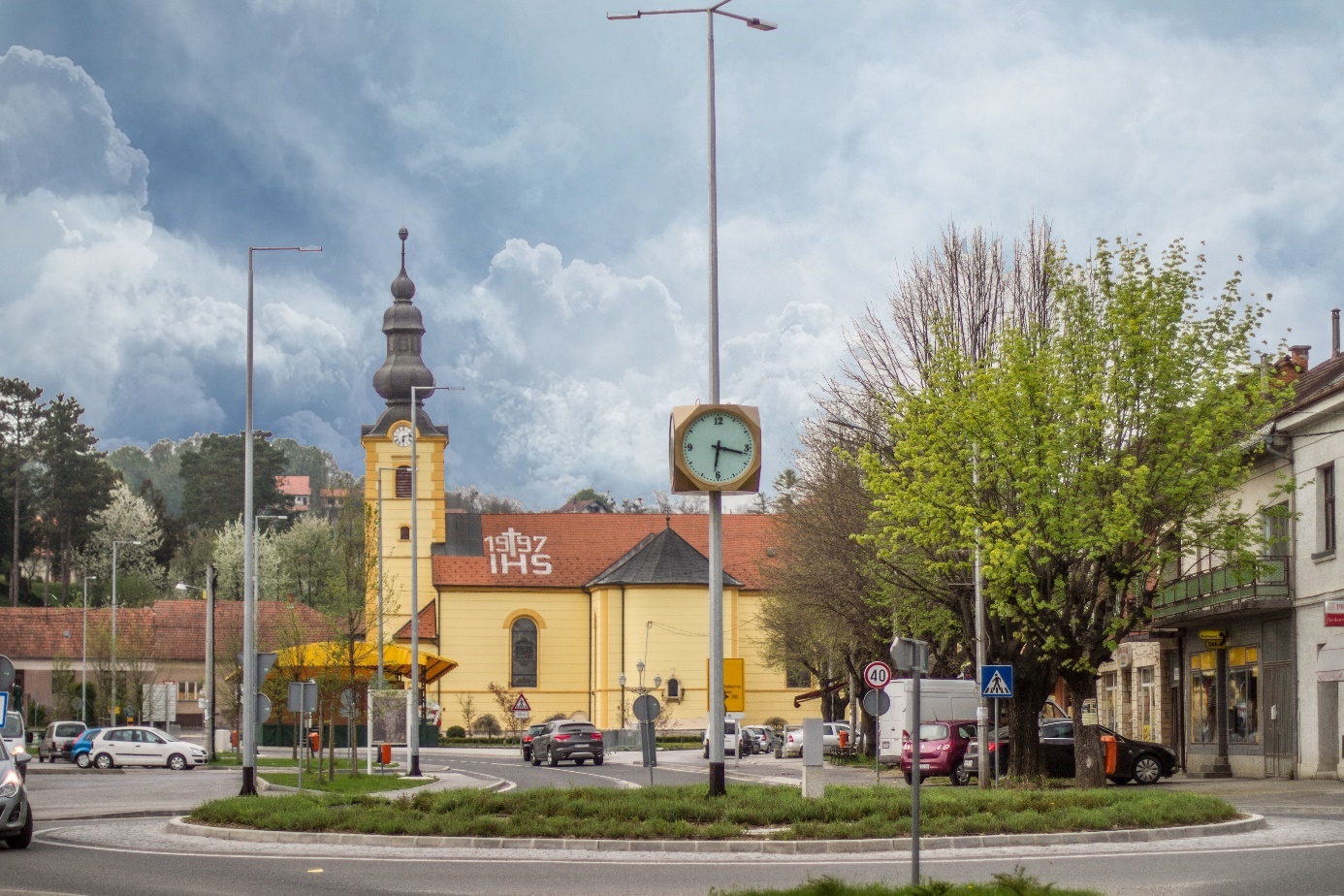 IZVJEŠĆE O STANJU U PROSTORU GRADA ZLATARA ZA RAZDOBLJE 2018. – 2021.Zlatar, ožujak 2023.REPUBLIKA HRVATSKAKRAPINSKO-ZAGORSKA ŽUPANIJAGRAD ZLATARIZVJEŠĆE O STANJU U PROSTORU GRADA ZLATARA ZA RAZDOBLJE 2018. – 2021.Zlatar, ožujak 2023.ELABORATIZVJEŠĆE O STANJU U PROSTORU GRADA ZLATARA ZA RAZDOBLJE 2018. – 2021.NOSITELJ IZRADE IZVJEŠĆA O STANJU U PROSTORUGrad ZlatarGRADONAČELNICAJasenka Auguštan-Pentek, bacc. oec.ODGOVORNI PREDSTAVNIK NOSITELJA IZRADE IZVJEŠĆA O STANJU U PROSTORUdr. sc. Mladen Krušelj, pročelnik Jedinstvenog upravnog odjela Grada ZlataraSTRUČNI IZRAĐIVAČ IZVJEŠĆA O STANJU U PROSTORU3E PROJEKTI d. o. o.DIREKTORICAMirjana Miloševski Ntontos, dipl. ing. arh.ODGOVORNA VODITELJICA IZRADE NACRTA IZVJEŠĆA O STANJU U PROSTORUJelena Šimat, dipl. ing. arh.STRUČNI TIM U IZRADI IZVJEŠĆA O STANJU U PROSTORUDjelatnici stručnog izrađivača 3E PROJEKTI d. o. o.:Jelena Šimat, dipl. ing. arh Mirjana Miloševski Ntontos, dipl. ing. arh.Nikolina Krešo, mag. ing. prosp. arch.Mia Kos, mag. ing. arch.Nika Vojvoda, mag. ing. arch.Mateja Leljak, mag. ing. prosp. arch.Milovan Hinić, mag. ing. prosp. arch. Vanjski suradnik:Vitoria Šokec Plepelić, mag. ing. prosp. arch.SADRŽAJ	str.I.	POLAZIŠTA	1I.1.	Ciljevi izrade izvješća o stanju u prostoru	1I.2.	Zakonodavno-institucionalni okvir	2I.3.	Osnovna prostorna obilježja Grada Zlatara	2I.3.1.	Položaj, površina i upravno-teritorijalni ustroj i podjela	2I.3.2.	Prirodna i zemljopisna obilježja	4I.3.2.1.	Reljefna obilježja	4I.3.2.2.	Klimatska obilježja	5I.3.2.3.	Vegetacijska obilježja	5I.3.3.	Stanovništvo	6I.3.3.1.	Brojnost, prostorna distribucija i kretanje stanovništva	6I.3.3.1.	Gustoća naseljenosti (bruto)	8I.3.3.2.	Strukturna obilježja stanovništva	10I.3.3.3.	Struktura kućanstava i stambenih jedinica	11I.4.	Grad Zlatar u okviru prostornoga uređenja Krapinsko-zagorske županije	12II.	ANALIZA I OCJENA STANJA I TRENDOVA PROSTORNOG RAZVOJA	15II.1.	Prostorna struktura korištenja i namjene površina Grada Zlatara	15II.1.1.	Pokrov i namjena korištenja zemljišta CORINE Land cover	15II.1.2.	Planska namjena površina	16II.1.3.	Detaljni pregled gradskih površina i odnos s planiranim površinama	17II.1.3.1.	Građevinska područja naselja	17II.1.3.2.	Izdvojena građevinska područja izvan naselja	19II.2.	Sustav naselja	22II.2.1.	Gustoća naseljenosti (neto)	22II.2.2.	Mreža društvenih djelatnosti po naseljima	23II.2.3.	Otvorene javne površine	26II.3.	Gospodarske djelatnosti	26II.3.1.	Djelatnosti i zaposlenost	27II.3.2.	Indeks razvijenosti Grada Zlatara	29II.3.3.	Turizam	30II.3.4.	Proizvodne i poslovne zone	30II.3.5.	Poljoprivreda	31II.3.6.	Šumarstvo	32II.3.7.	Lovstvo	32II.4.	Opremljenost prostora infrastrukturom	33II.4.1.	Prometna infrastruktura	33II.4.1.1.	Cestovna mreža	33II.4.1.2.	Željeznički promet	35II.4.1.3.	Elektroničke komunikacije	35II.4.2.	Energetski sustav	36II.4.2.1.	Elektroenergetska mreža	36II.4.2.2.	Cijevni transport plina i plinoopskrbni distribucijski sustav	37II.4.3.	Opskrba pitkom vodom i odvodnja otpadnih voda	38II.4.3.1.	Opskrba pitkom vodom	38II.4.3.2.	Odvodnja otpadnih voda	39II.4.4.	Ostala komunalna infrastruktura	40II.4.4.1.	Javni gradski prijevoz	40II.4.4.2.	Taxi prijevoz	40II.4.4.3.	Groblja	40II.4.4.4.	Javna rasvjeta	40II.4.4.5.	Tržnica	41II.4.4.6.	Biciklističke staze i šetnice	41II.4.4.7.	Pošta	41II.4.4.8.	Benzinske postaje	41II.4.5.	Gospodarenje otpadom	41II.5.	Korištenje i zaštita dijelova prostora od posebnog značaja	42II.5.1.	Korištenje prirodnih resursa	42II.5.1.1.	Poljoprivredne, šumske i ostale površine zemljišta izvan građevinskih područja	42II.5.1.2.	Vode	42II.5.1.3.	Mineralne sirovine	43II.5.2.	Prirodne vrijednosti	43II.5.2.1.	Zaštićeni dijelovi prirode	43II.5.2.2.	Vrijedna prirodna baština koja se štiti prostorno-planskom dokumentacijom	43II.5.2.3.	Ekološka mreža Natura 2000	45II.5.3.	Zaštita i očuvanje kulturnih dobara	45II.5.4.	Područja potencijalnih prirodnih i drugih nesreća	46II.5.4.1.	Poplava	46II.5.4.2.	Potres	46II.5.4.3.	Ostali prirodni uzroci	47II.5.4.4.	Tehničko-tehnološke katastrofe i velike nesreće izazvane nesrećama u gospodarskim objektima	49II.5.4.5.	Tehničko-tehnološke katastrofe izazvane nesrećama u prometu (cestovnom)	49II.6.	Obvezni prostorni pokazatelji	50III.	ANALIZA PROVEDBE PROSTORNIH PLANOVA I DRUGIH DOKUMENATA	55III.1.	Izrada prostornih planova	55III.2.	Provedba prostornih planova	57III.3.	Provedba drugih dokumenata koji utječu na prostor	57III.4.	Provođenje zaključaka, smjernica, prijedloga za unaprjeđenje, preporuka, aktivnosti odnosno mjera iz prethodnog izvješća o stanju u prostoru	59IV.	PREPORUKE ZA UNAPRJEĐENJE ODRŽIVOG RAZVOJA U PROSTORU S PRIJEDLOGOM PRIORITETNIH AKTIVNOSTI	61IV.1.	Potrebe, mogućnosti i ograničenja daljnjeg održivog razvoja u prostoru Grada Zlatara s obzirom na okolnosti, sektorska opterećenja i izazove	61IV.2.	Ocjena potrebe izrade novih prostornih planova i/ili izmjena i dopuna postojećeg prostornog plana na razini Grada Zlatara	62IV.3.	Preporuke mjera i aktivnosti za unaprjeđenje prostornog razvoja	63IV.3.1.	Načela prostornog uređenja	63IV.3.2.	Registar nerazvrstanih cesta	64IV.3.3.	Katastar vodova	64IV.3.4.	Geografski informacijski sustav (GIS)	64IV.3.5.	Prirodne, krajobrazne, ambijentalne i kulturno-povijesne vrijednosti	65IV.3.6.	Mjere zaštite i spašavanja	66V.	IZVORI PODATAKA	67POLAZIŠTAIzvješće o stanju u prostoru Grada Zlatara za razdoblje 2018. do 2021. (u daljnjem tekstu: Izvješće o stanju u prostoru) je dokument kojim se Gradsko vijeće Grada Zlatara te stručna i šira javnost izvješćuju o stanju u prostoru Grada Zlatara za proteklo četverogodišnje razdoblje od 2018. do kraja 2021. godine.Izvješće o stanju u prostoru daje uvid u stanje korištenja prostora kroz analizu stanja strukture postojećeg korištenja prostora, gospodarskog i demografskog stanja, opremljenosti prostora infrastrukturom i zaštite značajnih prostora te se ocjenjuje učinkovitost gospodarenja prostorom kroz analizu trendova prostornog razvoja i provedbe planskih mjera prostornog uređenja. Izvješćem o stanju u prostoru se tako identificiraju potrebe i nedostaci u prostoru i upravljanju prostorom te daju preporuke za unapređenje prostornog razvoja.Posljednje izvješće o stanju u prostoru Grada Zlatara je razmotreno na Gradskom vijeću Grada Zlatara 23. prosinca 2013., objavljeno je u „Službenim novinama Krapinsko-zagorske županije“ br. 36A/13, a izrađeno je za razdoblje 2009. do 2013. godine.Ovo Izvješće o stanju u prostoru izrađeno je na temelju dostupnih podataka iz nadležnosti određenih državnih tijela, tijela Krapinsko-zagorske županije i Grada Zlatara, javnopravnih tijela, te drugih pravnih osoba s javnim ovlastima, određenih posebnim propisima koja obavljaju poslove od utjecaja na sadržaj Izvješća o stanju u prostoru kao i na temelju važeće prostorno-planske i druge tehničke dokumentacije izrađene za Grad Zlatar.Nacrt Izvješća o stanju u prostoru je pripremio stručni izrađivač 3E PROJEKTI d. o. o. iz Zagreba.Ciljevi izrade izvješća o stanju u prostoruNačelo integralnog pristupa u prostornom planiranju navedeno je u Zakonu o prostornom uređenju (u daljnjem tekstu: Zakon o prostornom uređenju) kao: „Prostorno planiranje je stalni proces koji obuhvaća poznavanje, provjeru i procjenu mogućnosti korištenja, zaštite i razvoja prostora, izradu i donošenje prostornih planova te praćenje provedbe prostornih planova i stanja u prostoru.“. Stoga izvješće o stanju u prostoru mora sadržavati:analizu kojom se utvrđuje stanje u prostoru (provjera stanja u prostoru, provjera stanja i pravaca prostornog razvoja, provjera djelotvornosti izrade i provođenja prostornih planova kao i drugih dokumenata koji imaju utjecaj na prostor)preporuke kojima se utvrđuju smjernice i najvažnije djelatnosti za poboljšanje stanja u prostoru (mogućnosti održivog razvoja u prostoru, ocjena potrebe izrade novih i/ili izmjene i dopune postojećih dokumenata prostornoga uređenja, prijedlog ostalih zahvata u prostoru kojim bi se unaprijedio i poboljšao održivi razvoj u prostoru jedinice lokalne ili regionalne samouprave/uprave.Osnovni cilj izrade ovog Izvješća o stanju u prostoru je uočavanje i praćenje promjena u prostoru i praćenje promjena vezanih za izradu i provedbu prostorno-planskih dokumenata te određivanje nužnih aktivnosti za unaprjeđenje stanja u prostoru.Specifični ciljevi u izradi ovog Izvješća o stanju u prostoru su:prepoznati procese i pojave u prostoru te dati ocjenu stanja i trendova prostornog razvojaocijeniti provedbu prostornih planova na području Grada Zlatara te dati smjernice za njihovo unaprjeđenje, utvrditi potrebu za usklađenjem s propisima i županijskim prostornim planom te utvrditi potrebu za izmjenama, dopunama ili izradom novih prostornih planova lokalne razine za područje Grada Zlatara.Zakonodavno-institucionalni okvirObveza izrade izvješća o stanju u prostoru je utvrđena odredbom članka 39. Zakona o prostornom uređenju, a način njegove izrade je utvrđen Pravilnikom o sadržaju i obveznim prostornim pokazateljima izvješća o stanju u prostoru.S obzirom na to da učinkovitost prostornog uređenja za područje Grada Zlatara, u skladu s člankom 15. Zakona o prostornom uređenju, osigurava Gradsko vijeće donošenjem prostornih planova (prostornog plana uređenja jedinice lokalne samouprave - Grada Zlatara te prostornih planova užih područja – urbanističkih planova uređenja) te kako je prostorno i urbanističko planiranje lokalnog značaja u samoupravnom djelokrugu Grada Zlatara (Zakon o lokalnoj i područnoj (regionalnoj) samoupravi), zakonski je propisana potreba da ono razmotri četverogodišnje izvješće o stanju u prostoru.Osnovna prostorna obilježja Grada ZlataraPoložaj, površina i upravno-teritorijalni ustroj i podjelaGrad Zlatar kao jedinica lokalne samouprave se nalazi u sastavu Krapinsko-zagorske županije. Na istoku graniči s općinama Budinšćina i Konjšćina, na jugu s Općinom Zlatar Bistrica, na zapadu s općinama Mače i Lobor, a na sjeveru s Gradom Ivancem (u sastavu Varaždinske županije) (kartogram 1). Područje Grada Zlatara ima 76,03 km²  te čini oko 6,18 % površine Krapinsko-zagorske županije.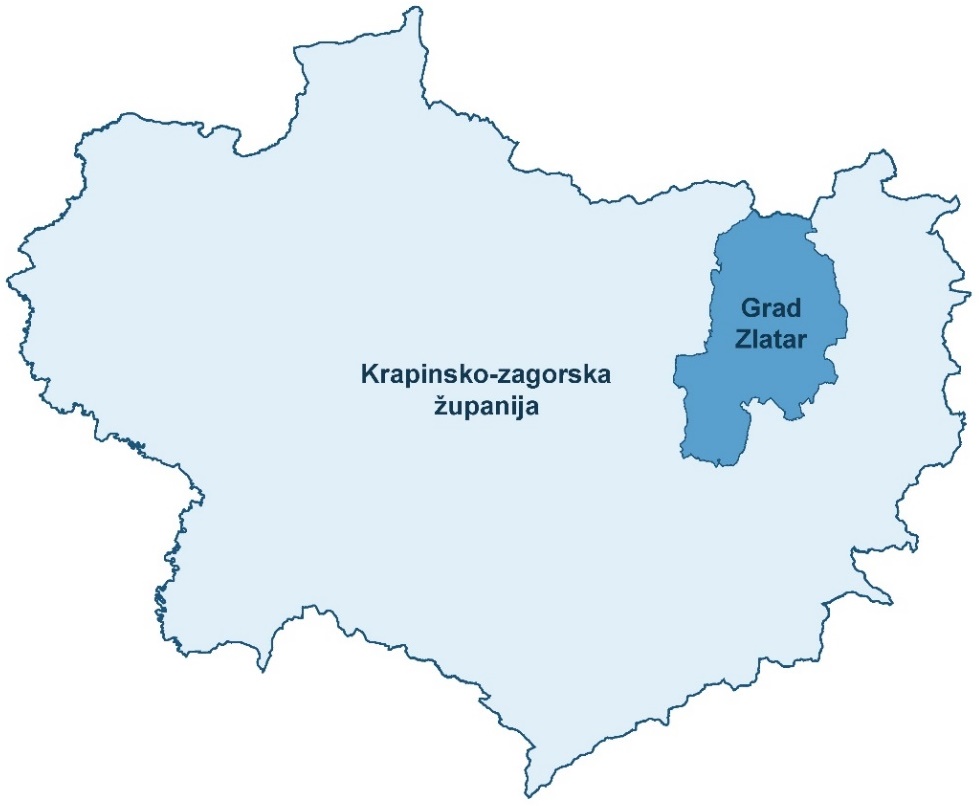 Kartogram 1. Položaj Grada Zlatara u odnosu na prostor
Krapinsko-zagorske županijeZakonom o područjima županija, gradova i općina u Republici Hrvatskoj u sastav administrativnog područja Grada Zlatara ubraja se 19 naselja: Belec, Borkovec, Cetinovec, Donja Batina (dio od 1-216), Donja Selnica, Ervenik Zlatarski-dio, Gornja Batina, Gornja Selnica, Juranšćina, Ladislavec, Martinšćina, Petruševec, Ratkovec, Repno, Šćrbinec, Vižanovec, Završje Belečko, Zlatar i Znož (kartogram 2). Na Geoportalu Državne geodetske uprave, u Državnom zavodu za statistiku te u Prostornom planu uređenja Grada Zlatara (u daljnjem tekstu: PPUG Zlatara) naziv naselja Donja Batina (dio od 1-216) zamjenjuje se nazivom Donja Batina, a naziv naselja Ervenik Zlatarski-dio zamjenjuje se nazivom Ervenik Zlatarski. Središnje naselje Zlatar zauzima 1303,10 ha odnosno 17,14 % ukupne površine Grada Zlatara, a sva ostala naselja 6.299,59 ha, odnosno 82,86 % gradskog područja.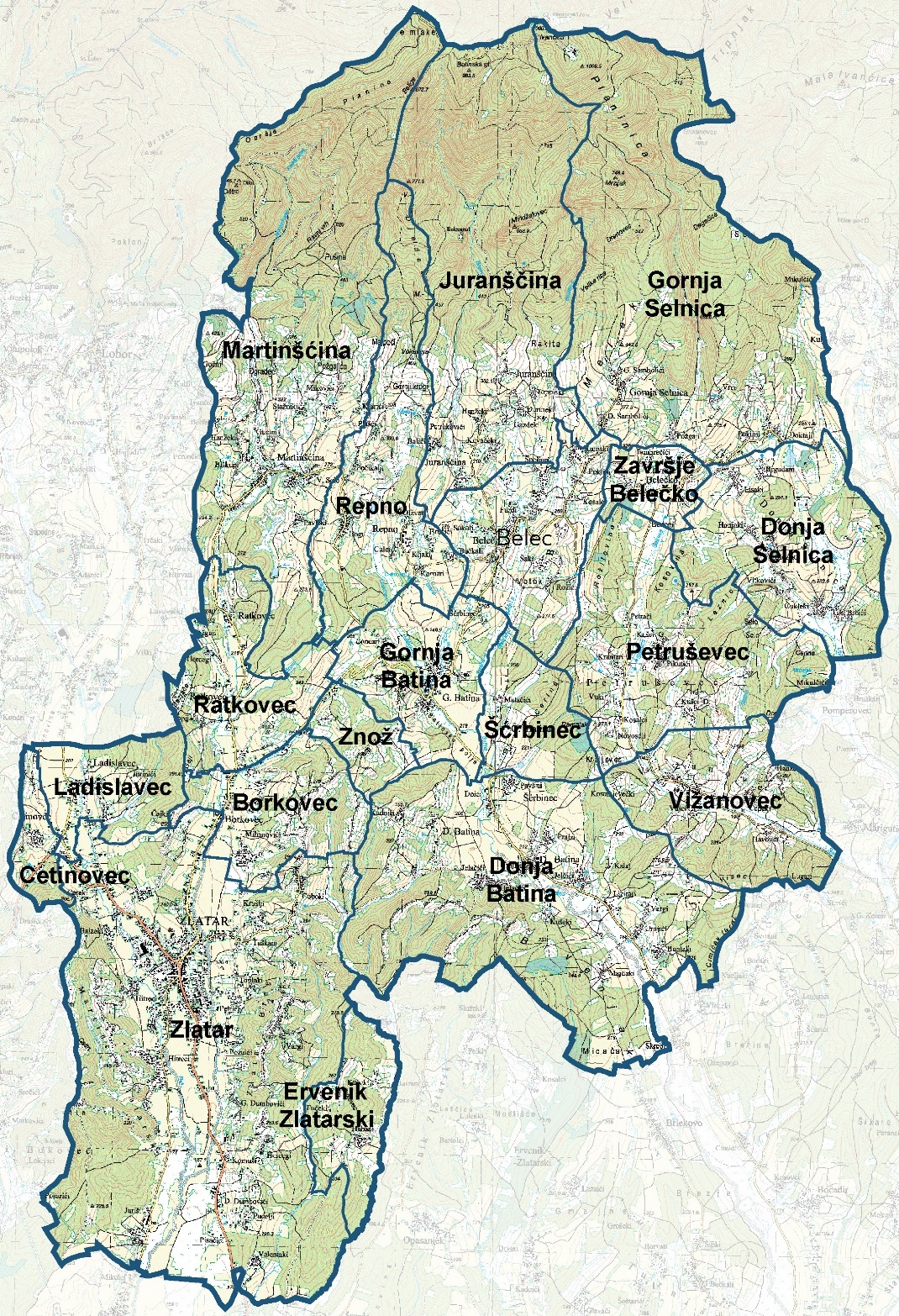 Kartogram 2. Naselja Grada ZlataraAnaliza površina naselja Grada Zlatara prema veličini (tablica 1, kartogram 3) pokazuje da je naselje Zlatar s površinom 1.303,10 ha (17,1 % ukupne površine Grada) jedino naselje veće od 1000 ha. Naselja s površinom 500 – 1000 ha su: Donja Batina, Gornja Selnica, Juranšćina i Martinšćina, a zajedno zauzimaju 44 % ukupne površine Grada. Naselja s površinom 100 – 500 ha su: Belec, Borkovec, Donja Selnica, Ervenik Zlatarski, Gornja Batina, Ladislavec, Petruševec, Ratkovec, Repno, Šćrbinec i Vižanovec, a zauzimaju 36,2 % ukupne površine Grada. Naselja s površinom manjom od 100 ha su: Cetinovec, Završje Belečko i Znož, a zauzimaju 2,7 % ukupne površine Grada.Prirodna i zemljopisna obilježjaReljefna obilježjaPodručje Grada Zlatara nalazi se na sjeveroistočnom dijelu prostora Krapinsko-zagorske županije te se proteže između dijela masiva Ivančice na sjeveru i široke prostrane doline rijeke Krapine na jugu, obuhvaćajući i područje desne obale Krapine s krajnjim ograncima prigorja Medvednice. Rijeka Krapina razdvaja masiv Ivančice s prigorjem od prigorja i planine Medvednice. Reljefno se prostor Grada Zlatara može razlučiti u tri prostorne cjeline: masiv Ivančice, prigorje Ivančice i aluvijalna ravan rijeke Krapine.Geološku građu glavnog masiva Ivančice čine vapnenci, dolomiti, lapori i pješčenjaci, a što je dijelom i građa prigorja. U dolinama prevladavaju pleistocenski pijesci, šljunci i erozioni nanosi. Ovakva građa uvjetovala je i raznolikost tala. U riječnim i potočnim dolinama prevladavaju aluvijalna, močvarna i mineralno karbonatna tla, a na obroncima brežuljaka pseudoglejna tla te na vapnencima i dolomitima rendzine i smeđa tla. Izražene i izdužene padine ogranaka gorja sa širokim otvorenim potočnim dolinama te duboko usječenim potocima naglašavaju razvedenost i posebnost prigorja Ivančice.Najznačajniji vodotoci ovog područja su potok Reka, Batina i Selnica s prostranim prirodnim brdskim i dolinskim livadama, koje se uzdižu gotovo do padina gorskih ogranaka. Vodotoci teku u smjeru sjever – jug i pripadaju porječju rijeke Krapine.Klimatska obilježjaNa području Grada Zlatara prevladava umjereno topla i vlažna klima koju karakteriziraju umjereno topla i kišovita ljeta te umjereno hladne zime. Prosjek temperature kreće se od oko -1 °C u siječnju do oko 21 °C u srpnju, osim u predjelu Ivančice gdje prosječna temperature u srpnju iznosi oko 16 °C. Ukupna količina padalina godišnje kreće se između 800 i 900 mm u naseljima te 1100 i 1300 mm u gorskom predjelu. Iako padalina ima tijekom cijele godine, nešto više od mjesečnog prosjeka imaju ljetni mjeseci. Na području Grada Zlatara najučestaliji su zapadni vjetrovi i istočni vjetrovi, najvećeg intenziteta u razdoblju od kasne jeseni do ranog proljeća. Zahvaljujući reljefnim karakteristikama, prigorsko područje ima vrlo povoljnu insolaciju, pogodnu za razvoj vinogradarstva, od prosječno 66 vedrih dana godišnje odnosno trajanju sunčanih razdoblja od 1800 do 1900 sati godišnje.Vegetacijska obilježjaKrajobrazna posebnost se očituje u toplim, širokim, otvorenim dolinama, koje razdvajaju i spajaju dva ogranka gorja, prirodni tokovi vodotoka, bogatstvo prirodnih očuvanih livadnih i šumskih zajednica, zajedno sa sklopom ruralnih naselja. Poseban pečat i identitet ovom dijelu Zagorja daje kompleksan masiv Ivančice.Od autohtone vegetacije prevladavaju šume i livade, a ostale površine su kultivirane i poljodjelske. Šume zauzimaju oko 41 % ukupne gradske površine. Veći dio površina čine livade koje se koriste uglavnom kao košanice, a manje kao pašnjaci. Od poljodjelskih površina zastupljene su manje oranične plohe u blizini naselja te vinogradi na osunčanim padinama brežuljaka. Na znatno manjim površinama uz okućnice nalaze se voćnjaci i vrtovi.Reljefna razvedenost i različiti tipovi tala uvjetovali su i bogatstvo flore i zastupljenost različitih šumskih zajednica. Na brežuljkasto-brdovitom prigorju pridolazi klimazonalna šumska zajednica hrasta kitnjaka i običnog graba. Na višim vrhovima Ivančice pridolaze bukove šume, a vrlo rijetke površine su pod šumom jele i bukve. Ispod samog vrha u uvali sa svježim i dubokim tlom javlja se šuma gorskog javora i običnog jasena. Na južnim ekspozicijama na plitkoj rendzini pridolazi ekstrazonalna termofilna zajednica hrasta medunca i crnog graba na manjim površinama. Na izrazito strmom tlu na sjevernim ekspozicijama, mjestimično tek u tragovima, nailazi se na elemente reliktne šumske zajednice tise i lipe. Šume ovog područja su pretežno panjače.Bogatstvo i krajobraznu raznolikost ovom dijelu Hrvatskog zagorja pružaju još očuvane prirodne livadne zajednice brdskih i dolinskih livada. Na povišenim terenima zastupljena je zajednica pahovke, a na plavljenim položajima uz vodotoke su livade krestaca. To su dvije temeljne asocijacije koje se javljaju na ovom području.Od botaničkih zanimljivosti zastupljene su i mnoge zaštićene biljne vrste – likovac, veprina, božikovina, tisa, ljiljan i dr. Djelomice u depresijama i uz “bajere” javljaju se i elementi močvarne vegetacije, trščaci.Prepoznatljivost ovom krajobrazu pružaju i poljodjelske površine svojom veličinom, načinom obrade i kulturama. Na osunčanim padinama brežuljaka zastupljeni su vinogradi, dok se oranične, manje ili veće plohe, izmjenjuju u prostoru livada. Od ratarskih kultura prevladava kukuruz, krumpir, a manje su površine pod ječmom, heljdom i povrtlarskim kulturama. Uz okućnice se nalaze ekstenzivni voćnjaci. U novije vrijeme uočeno je i prodiranje voćnjaka na mjestima nekadašnjih vinograda.StanovništvoBrojnost, prostorna distribucija i kretanje stanovništvaU razdoblju nakon Popisa stanovništva 2011. godine kada je u Gradu Zlataru živjelo 6.096 stanovnika (a i prethodno nakon Popisa stanovništva 2001. godine prema kojemu je bilo 6.506 stanovnika) zabilježen je nastavak depopulacije, odnosno nastavljeno je smanjenje ukupnog broja stanovnika Grada, a što pokazuje i recentni Popis stanovništva 2021. po kojemu na području Grada Zlatara živi 5.574 stanovnika, odnosno 8,5 % manje nego u vrijeme Popisa stanovništva 2011. (tablica 2). Tako kretanje broja stanovnika na području Grada Zlatara uvelike replicira demografsku dinamiku županijskog središta (grada Krapine) kao i glavnog grada RH (grada Zagreba) kojima gravitira, a u kojima je također došlo do pada broja stanovnika. Porast u navedenom međupopisnom razdoblju zabilježilo je jedino naselje Ladislavec (11,1 %), a sva ostala naselja zabilježila su pad broja stanovnika. Najveće smanjenje broja stanovnika bilježe naselja Zlatar, Donja Batina, Donja Selnica i Vižanovec, a najveće relativno smanjene bilježe naselja Ervenik Zlatarski, Vižanovec, Znož i Donja Selnica.Tablica 2. Broj stanovnika Grada Zlatara po naseljima 2011. i 2021. g.Izvor: Popis stanovništva, kućanstava i stanova 2011. godine, Stanovništvo prema starosti i spolu po naseljima i Popis stanovništva, kućanstava i stanova 2021. godine, Stanovništvo prema starosti i spolu po naseljima, DZS RH, ZagrebU naselju Zlatar kao središnjem naselju Grada Zlatara prema Popisu stanovništva 2021. godine živjelo je 2.825 stanovnika što čini Naselje Zlatar je središte Grada u kojem prema popisu stanovništva 2021. godine živi 2.825 stanovnika, što čini polovicu ukupnog broja stanovnika Grada Zlatara (50,7 %), a u preostalih 18 naselja živi 2.749, odnosno 49,3 % stanovnika Grada.U proteklom četverogodišnjem razdoblju (2018. – 2021.) prirodnim putem izgubljeno je 162 stanovnika (tablica 3) dok je u Grad Zlatar više doseljenih nego odseljenih stanovnika te je migracijski saldo pozitivan – broj stanovnika vanjskim migracijama povećan je za 28 stanovnika.Tablica 3. Sastavnice prirodnog kretanja stanovništva Grada Zlatara u razdoblju od 2018. do 2021. po godinamaIzvor: Statistika migracije Grada Zlatara 2018.-2021., DZS RH, Zagreb; Tablogrami rođenih i umrlih po naseljima 2018. – 2021., DZS RH, ZagrebAnaliza prirodnog kretanja po naseljima Grada Zlatara u razdoblju od 2018. do 2011. ukazuje na prirodni pad stanovnika u svim naseljima osim u naselju Cetinovcu gdje je prisutan minimalni prirodni porast stanovnika te naselju Znožu koje bilježi nultu stopu prirodne promjene (tablica 4). Migracijski saldo u naseljima je većinom negativan, a pozitivan je samo u naseljima Zlataru i Donjoj Selnici te minimalan u naseljima Vižanovcu, Ladilsavcu, Ratkovcu, dok je u Šćrbincu i Znožu prisutna nulta stopa migracijske promjene.Tablica 4. Sastavnice kretanja ukupnog broja stanovnika Grada Zlatara po naseljima u razdoblju 2018. – 2021.Izvor: Statistika migracije Grada Zlatara 2018.-2021., DZS RH, Zagreb; Tablogrami rođenih i umrlih po naseljima 2018. – 2021., DZS RH, ZagrebGustoća naseljenosti (bruto)Grad Zlatar prostire se na 76,03 km² površine. Prosječna veličina naselja na području Grada Zlatara iznosi 4,00 km². Gustoća naseljenosti iznosi 73,3 st/km², što je ispod prosjeka Krapinsko-
zagorske županije (98,2 st/km²), ali iznad prosjeka Republike Hrvatske (68,5 st/km²). Gustoća naseljenosti po naseljima iskazana je u tablici 5. Najveću gustoću naseljenosti imaju naselja Zlatar (216,8 st/km²) i Cetinovec (202,1 st/km²). Gustoću veću od 100 st/km² ima pet naselja, a gustoću manju od 100 st/km² ima 14 naselja Grada Zlatara. Naselja s vrlo niskom gustoćom naseljenosti su Šćrbinec (6,4 st/km²), Ervenik Zlatarski (17,3 st/km²) i Gornja Selnica (18,5 st/km²). Ovakav razmještaj stanovništva prvenstveno je posljedica jačanja centralnih funkcija Zlatara kao gradskog sjedišta, čime je privučen dio stanovništva iz okolnih naselja, ali i potaknuta emigracija stanovništva iz perifernih naselja izvan Grada Zlatara.Tablica 5. Gustoća naseljenosti po statističkim naseljimaIzvor: DGU i DZS, obrada autoraIpak, navedene gustoće za statistička naselja Martinšćine, Juranšćine i Gornje Selnice te eventualno i Repnog treba uzeti s rezervom s obzirom na to da se na njima naseljske strukture razvijaju samo u južnom dijelu površine naselja dok je sjeverni dio obuhvaćen šumskim područjem gdje se uzdiže masiv Ivančice (kartogram 4).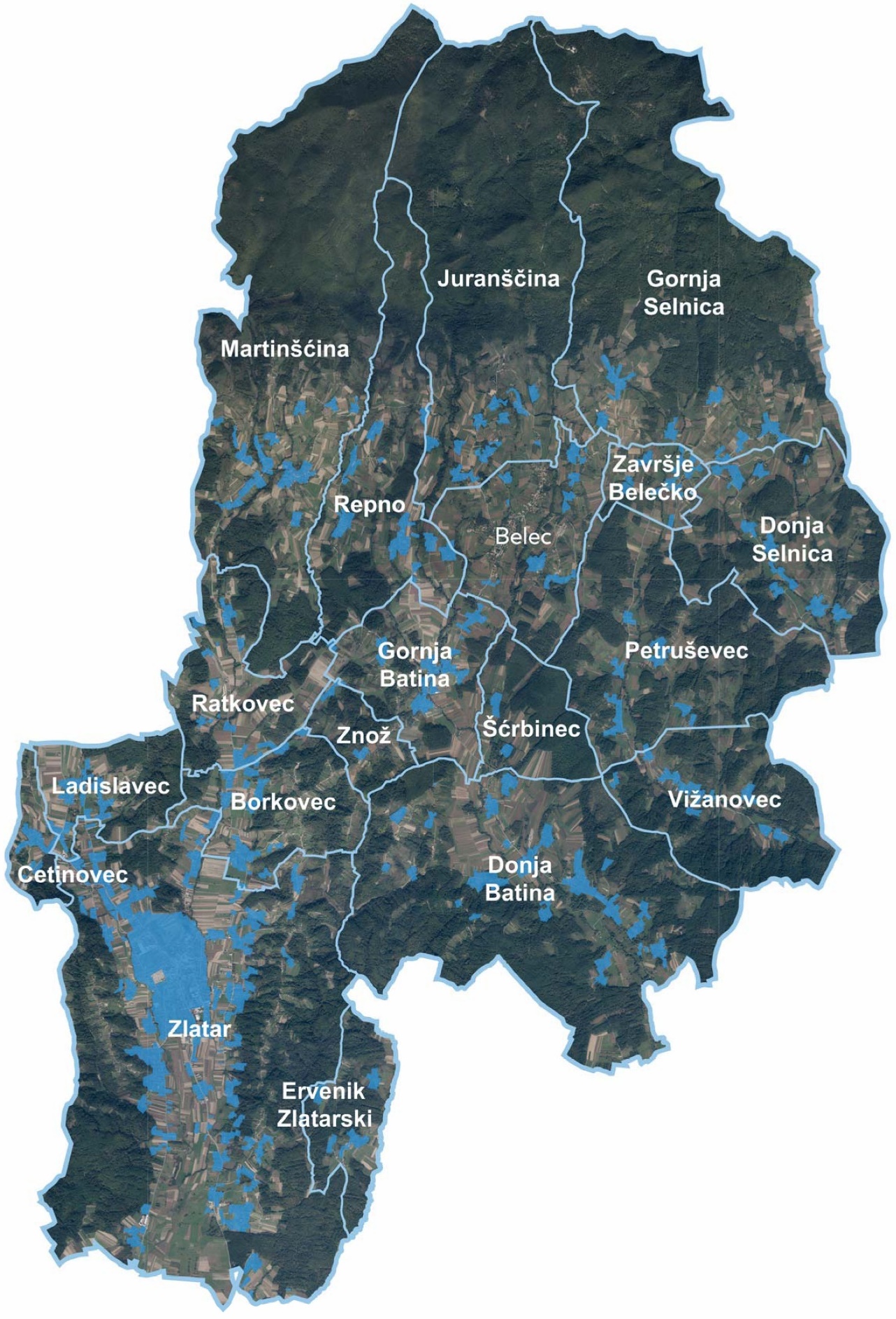 Kartogram 4. Izgrađene naseljske strukture (naseljeni dijelovi Grada Zlatara) u odnosu na statistička naseljaStrukturna obilježja stanovništvaDugogodišnje razdoblje emigracije negativno se odrazilo na udjele mladog i starog stanovništva u odnosu na radno-aktivno (zrelo) stanovništvo. S udjelom mladih od 15,0 % i stanovnika preko 65 godina 19,0 %, indeks starosti (132,6) i koeficijent dobne ovisnosti starih (28,9) povoljniji je u odnosu na županijski i državni prosjek (tablica 6). Također, s prosječnom dobi od 42 godine, Grad Zlatar je gotovo u skladu sa županijskim i državnim prosjekom (43 godine). Sam proces starenja stanovništva dodatno je naglašen nakon Popisa 2011. te već sada predstavlja društveni problem i prijetnju gospodarskom razvoju, primarno manifestiranu kroz smanjenje obima radne snage. Valja istaknuti kako problem starenja stanovništva, ovisno o budućim migracijskim obrascima, može biti potenciran useljavanjem umirovljenika iz drugih europskih zemalja. Na taj će se način povećati ukupni broj stanovnika (po kriteriju usual residence), ali će se još više pogoršati dobna struktura, odnosno stupanj ostarjelosti ukupnog stanovništva.Tablica 6. Odabrani pokazatelji biološkog sastava stanovništva Grada Zlatara 2021. g.Izvor: Popis stanovništva, kućanstava i stanova 2021. godine, Stanovništvo prema starosti i spolu po naseljima, DZS RH, Zagreb; obrada izrađivača Izvješća o stanju u prostoruAnaliza strukturnih obilježja na razini naselja (tablica 6) pokazuje kako su negativne posljedice starenja stanovništva podjednake u središnjem naselju (indeks starosti = 135,0) i u svim ostalim naseljima (132,6).Struktura stanovništva prema spolu pokazuje veći udio ženskog stanovništva, osobito u najstarijim dobnim skupinama. Specifični koeficijent feminiteta fertilno aktivnog kontingenta pokazuje udio žena u navedenoj skupini ispod županijskog i državnog prosjeka.Dobna struktura stanovništva proizlazi iz već opisanih demografskih kretanja i pokazuje značajno proširenje u dobnim skupinama između 55 i 64 godina (grafikon 1). Riječ je o stanovništvu koje je velikim dijelom već napustilo, kako radno-aktivni, tako i fertilni kontingent. Inverziji dobne piramide najviše doprinosi kontrakcija najmlađih dobnih skupina (0-19). Navedene skupine trebale bi za desetak godina biti nositelji bioreprodukcije, ali i društvenog napretka te inovacija. Jasno je da bez značajnijeg useljavanja mlađe zrelog stanovništva neće biti moguće zadovoljiti potrebe za radnom snagom u privrednim djelatnostima.Grafikon 1. Dobno-spolni sastav stanovništva Grada Zlatara 2021. g.Izvor: Popis stanovništva, kućanstava i stanova 2021. godine, Stanovništvo prema starosti i spolu po naseljima, DZS RH, Zagreb; obrada izrađivača Izvješća o stanju u prostoruStruktura kućanstava i stambenih jedinicaUkupan broj popisom utvrđenih kućanstava na području Grada Zlatara iznosi 1.839 privatna kućanstva. U odnosu na prethodni popis (2011.), riječ je o smanjenju od 6,3 %. Prosječan broj članova po kućanstvu iznosi 3,03, što je malo ispod prosjeka Krapinsko-zagorske županije (3,11) (tablica 7). Tablica 7. Broj privatnih kućanstava i prosječan broj članova kućanstva Grada Zlatara 2011. i 2012. g.Izvor: Popis stanovništva, kućanstava i stanova 2011. godine, Privatna kućanstva prema tipu i broju članova, po naseljima, DZS RH, Zagreb; Popis stanovništva , kućanstava i stanova 2021. godine, Popisane osobe, kućanstva i stambene jedinice, prvi rezultati popisa 2021. po naseljima, DZS RH, Zagreb; obrada izrađivača Izvješća o stanju u prostoruAnaliza stambenog fonda pokazuje da je broj popisanih stanova 2021. godine iznosio 2.936, odnosno 2,2 % manje u odnosu na podatak utvrđen prethodnim popisom (2011.). Sukladno negativnim demografskim kretanjima i broj stanova za stalno stanovanje smanjio se za 0,8 %.Grad Zlatar u okviru prostornoga uređenja Krapinsko-zagorske županijeŽupanija, kao jedinica područne (regionalne) samouprave, obavlja poslove od područnog interesa odnosno značaja, uključujući i prostorno i urbanističko planiranje pa kroz prostorni plan uređuje svrhovitu organizaciju te korištenje i namjenu svog prostora. Prostorni plan uređenja grada Zlatara (dalje u tekstu: PPUG Zlatara), kao prostorni plan niže (lokalne) razine, mora biti usklađen s Prostornim planom Krapinsko-zagorske županije (dalje u tekstu: PPKZŽ), kao planom više (regionalne) razine, a temeljem Zakona o prostornom uređenju. Osnovni PPKZŽ donesen je 2002. godine (te se dva puta mijenjao/dopunjavao – 2010. i 2015.), a osnovni PPUG Zlatara donesen je nakon donošenja PPKZŽ-a 2005. (te se četiri puta mijenjao i dopunjavao – 2012., 2015., 2016. i 21.) stoga je u cijelosti usklađen s PPKZŽ-om. Prostornim planom županije utvrđena su prostorna i gospodarska struktura županije, sustav središnjih naselja regionalnog značenja, sustav razvojne regionalne infrastrukture, osnove za uređenje i zaštitu prostora i prostornih mjerila, smjernice za gospodarski razvoj, za očuvanje i unapređenje prirodnih, kulturno-povijesnih i krajobraznih vrijednosti, mjere za unapređenje i zaštitu okoliša te drugi elementi od važnosti za županiju, a uvažavanjem načela i ciljeva prostornog uređenja.Temeljem PPKZŽ-a se za područje Grada Zlatara utvrđuju građevine od važnosti za Republiku Hrvatsku i Krapinsko-zagorsku županiju:Građevine od važnosti za Republiku Hrvatsku u okviru Grada Zlataradržavna cesta DC29 Zlatar Bistrica – Zlatar – Mače,koridori elektroničke komunikacijske infrastrukture radijskih i televizijskih operatora elektroničkih komunikacija državnog značajazaštićena kulturna dobrapovršina posebne namjene u vršnoj zoni Ivančicemogući ili alternativni koridor (trasa) za izmještanje postojeće državne ceste DC29 iz užeg središta Zlatara (povijesne jezgre)Građevine od važnosti za Krapinsko-zagorsku županiju u okviru Grada Zlataradijelovi prirode, zaštićeni i predviđeni za zaštitunepokretna kulturna dobra, zaštićena i predviđena za zaštitužupanijske cesteŽC2128 Petrova Gora (DC29) – Lobor – Zlatar (DC29)ŽC2129 Borkovec (Ž2169) – Martinšćina – Gornja Batina (Ž2169)ŽC2169 Zlatar (DC29) – Gornja Batina – Budinšćina (DC24)ŽC2170 Gornja Batina (Ž2169) – Bočadir (DC24)lokalne cesteLC22018 Repno – Belec (L22019)LC22019 Juranšćina – Belec (Ž2169)LC22020 Gornja Selnica-Belec (Ž2169)LC22021 Završje Belečko (Ž2169) – Gornja Konjščina (LC22022)LC22052 Zlatar (Ž2169) – Donja Batina (Ž2170)LC22053 Zlatar (DC29) – Lovrečan (Ž2264)mogući ili alternativni koridor (trasa) županijske ceste Ž 2169 za planirani obilazak užeg središta naselja Zlatar, naselja Belec i izvorišta Belečka Selnicakoridor za istraživanje trase županijske turističke ceste "Južna Ivančica" (kao dio pravca Krapina - Budinščina)retencije i akumulacijesustav prikupljanja i odvodnje otpadnih voda aglomeracije Zlatar, i uređaj za pročišćavanje otpadnih voda Zlatar Bistrica odašiljači nepokretnih i pokretnih elektroničkih komunikacijskih mreža izvan građevinskog područjažupanijski elektronički komunikacijski vodovi s pripadajućim građevinamasrednja školadom zdravlja, služba zdravstvene zaštite.ANALIZA I OCJENA STANJA I TRENDOVA PROSTORNOG RAZVOJAProstorna struktura korištenja i namjene površina Grada ZlataraPodaci o korištenju i namjeni površina su prvenstveno obrađeni kroz korištenje i namjenu površina određene važećim PPUG-om Zlatara i to cjelovito planirano područje ili samo ono utvrđeno kao izgrađeno (izgrađena građevinska područja naselja i drugih površina planiranih za građenje), a u ovisnosti o provođenoj analizi.Pokrov i namjena korištenja zemljišta CORINE Land coverPrema Pokrovu i namjeni korištenja zemljišta CORINE Land cover za Grad Zlatar od 2012. godine (CLC 2012) nisu zabilježene promjene u pokrovu i namjeni korištenja zemljišta. Na kartogramu 5 je prikazan pokrov i namjena korištenja zemljišta prema CLC bazi 2018. Na području Grada Zlatara prisutno je 7 klasa od čega najveću površinu zauzima kategorija bjelogorične šume, a slijedi je kategorija mozaik poljoprivrednih površina. U tablici 8 su prikazane površine pojedine kategorije i udio u ukupnoj površini Grada Zlatara.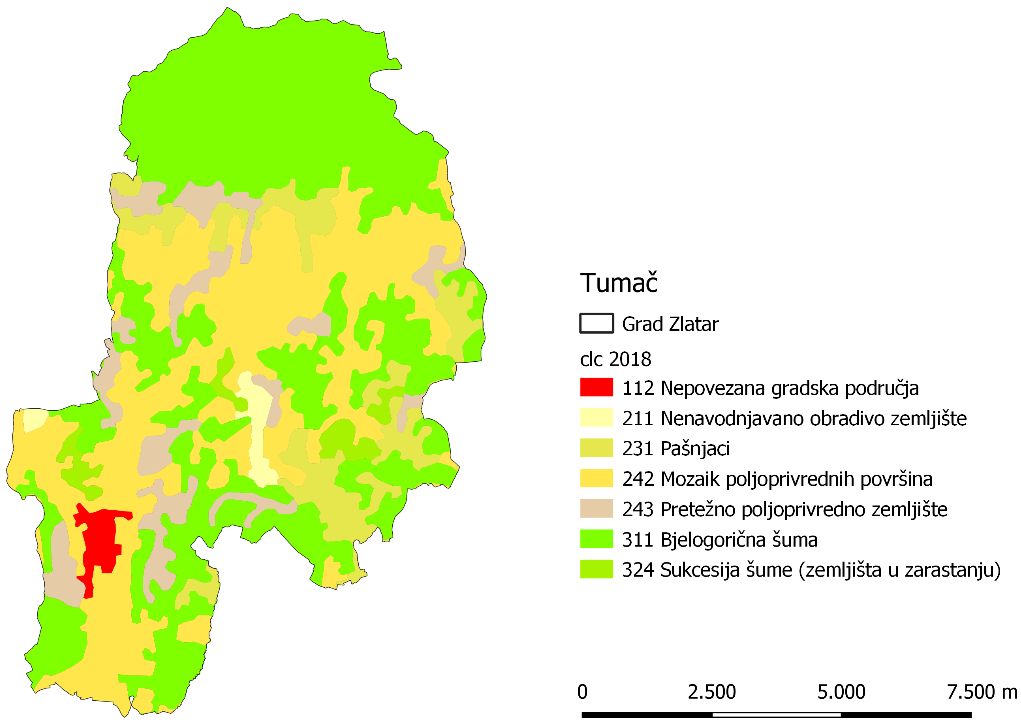 Kartogram 5. Pokrov i namjena površina zemljišta CORINE Land cover na području Grada Zlatara za 2018. godinuKlasifikacija pokrova zemljišta ima tri razine, 44 definirane klase od kojih svaka opisuje različit pokrov zemljišta. Donji prikaz predstavlja pokrov i namjenu korištenja zemljišta za 2018. godinu. Na području Grada Zlatara prisutno je 7 klasa. Od čega najveću površinu zauzima kategorija bjelogorične šume, a slijedi ju kategorija mozaik poljoprivrednih površina.Tablica 8. Površina pokrova i namjene korištenja zemljišta prema CLC bazi 2018.Izvor: http://corine.haop.hr; obrada izrađivača Izvješća o stanju u prostoruPlanska namjena površinaKartogram 6 prikazuje namjenu površina planiranu PPUG-om Zlatara na gradskom području.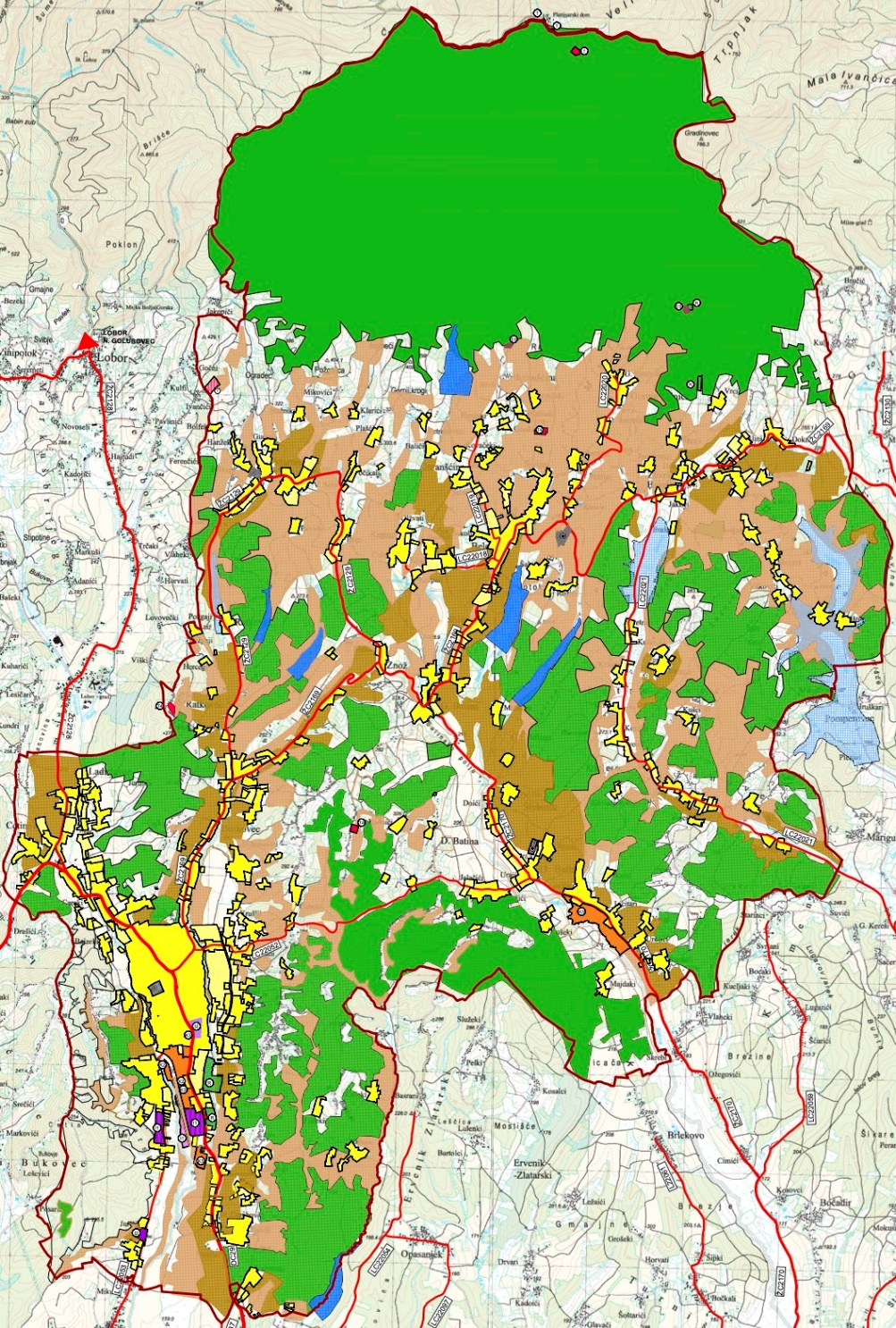 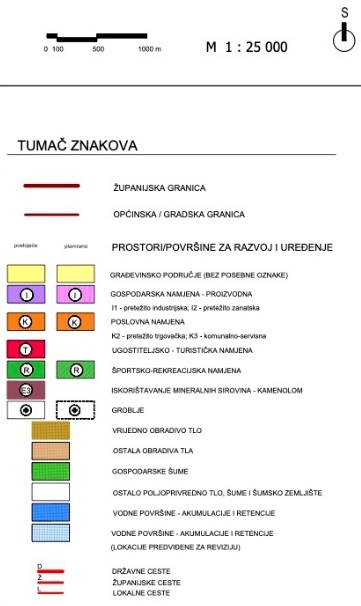 Kartogram 6. Planirane namjene površina – Izvod iz kartografskog prikaza br. 1. Korištenje i namjena površina, IV. izmjena i dopuna PPUG-a ZlataraSumarni iskaz površina planiranih PPUG-om, u skladu s izmjerom površina planiranih na kartografskim prikazima PPUG-a Zlatara (4.1. – 4.9. Građevinska područja za sva građevinska područja i 1. Korištenje i namjena površina za sve ostale namjene površina) iskazan je u tablici 9.Tablica 9. Iskaz prostornih pokazatelja za planiranu namjenu površina Grada Zlatara prema PPUG-u Zlatara*	iz površina isključeni oni dijelovi koji ulaze u utvrđena građevinska područja i vodne površine**	sveukupna preostala površina***	iz površina isključeni dijelovi koji ulaze u utvrđena građevinska područja kao i oni izvan obuhvata prostornog planaNajveći udio površine Grada Zlatara obuhvaćaju šumske površine (42,9 %), zatim slijede poljoprivredne površine (27,4 %) te ostalo poljoprivredno tlo, šume i šumsko zemljište (18,8 %). Građevinska područja naselja obuhvaćaju 8,5 % dok najmanji udio površine Grada obuhvaćaju vodne površine (1,7 %) i izdvojena građevinska područja izvan naselja (0,7 %).Detaljni pregled gradskih površina i odnos s planiranim površinamaGrađevinska područja naseljaGrađevinsko područje naselja (GPN) obuhvaća područje unutar granice pojedinog naselja (naseljem se smatra prostorna jedinica čije su granice utvrđene prema Zakonu o naseljima) određeno prostornim planom na kojemu je izgrađeno naselje i područje planirano za uređenje, razvoj i proširenje tog naselja. Njega čini građevinsko područje centralnog dijela tog naselja, a može ga činiti i jedan ili više izdvojenih dijelova toga naselja. S obzirom na to da granice naselja nisu ucrtane u PPUG-u Zlatara pasu  se za analizu koristili važeći službeni podaci o granicama evidentiranima u Središnjem registru prostornih jedinica. U tablici 10 su prikazani osnovni podaci o građevinskim područjima naselja određeni PPUG-om Zlatara (ukupne površine naselja, izgrađeni i neizgrađeni dijelovi građevinskih područja naselja i njihovi udjeli).Tablica 10. Površine građevinskih područja po naseljima iz PPUG-a ZlataraIzvor: PPUG Zlatara; obrada izrađivača Izvješća o stanju u prostoruVažeći Zakon o prostornom uređenju izgrađeni dio građevinskog područja definira kao „područje određeno prostornim planom koje je izgrađeno“, a neizgrađeni kao „područje određeno prostornim planom planirano za daljnji razvoj“ iz čega proizlazi kako je određivanje odnosa između izgrađenog i neizgrađenog dijela stvar planerske procjene, ovisno o karakteru naselja i načinu izgradnje i korištenja prostora - tj. da izgrađeni dio naselja i dalje može sadržavati neizgrađene čestice, do mjere u kojoj neizgrađene cjeline nisu posebna područja za daljnji razvoj naselja, već su „rupe“ u izgrađenom naselju. Ovaj zakon uvodi i pojam neuređenog dijela građevinskog područja koji je „neizgrađeni dio građevinskog područja određen prostornim planom na kojemu nije izgrađena planirana osnovna infrastruktura“. Ipak PPUG-om Zlatara još uvijek nije provedeno utvrđivanje neuređenih dijelova građevinskih područja naselja (kao i svih izdvojenih dijelova građevinskih područja izvan naselja), odnosno onih na kojima nije izgrađena planirana osnovna infrastruktura, stoga se sukladno zakonskoj odredbi sva neizgrađena građevinska područja smatraju u cijelosti neuređenima.Građevinska područja naselja Grada Zlatara prostiru se na površini od ukupno 647,00 ha, od čega se 520,54 ha odnosi na izgrađeni dio građevinskih područja naselja. Najveću površinu ima građevinsko područje naselja Zlatar, 269,05 ha, odnosno 41,6 % od ukupne površine svih građevinskih područja naselja Grada Zlatara. Iduće po veličini je građevinsko područje naselja Donja Batina, površine 58,22 ha, dok su sva ostala građevinska područja naselja manja od 50,0 ha.Prethodna analiza građevinskih područja naselja (tablica ) pokazuje da Grad Zlatar na svom području raspolaže dovoljnom površinom koja je namijenjena daljnjem razvoju naselja, a ta rezerva iznosi 19,5 % u ukupnoj površini građevinskih područja naselja utvrđenih PPUG-om Zlatara. Ako se pri tome uzme da je naseljsku izgradnju moguće dalje ostvarivati i u sada PPUG-om Zlatara utvrđenim izgrađenim građevinskim područjima (kako je obrazloženo u prethodnom odlomku) raspoložive rezerve su i veće. Navedeno pokazuje da Grad Zlatar u bližem planskom razdoblju neće morati povećavati obuhvatove područja namijenjenih naseljskoj izgradnji.Analizom gustoće naseljenosti u izgrađenim dijelovima građevinskih područja naselja (neto gustoća naseljenosti) (tablica 11)proizlazi da su najgušće naseljena građevinska područja naselja Cetinovec (13,8 st/ha) te Zlatara i Martinšćine (13,7 st/ha), a iznad 10 st/ha imaju još građevinska područja naselja Ladislavec, Gronja Batina, Borkovec i Juranšćina dok su građevinska područja naselja Ervenik Zlatarski (2,9 st/ha) i Šćrbinec (2,6 st/ha) ona s najmanjom gustoćom naseljenosti.Tablica 11. Gustoća naseljenosti (neto) po statističkim naseljimaIzvor: DZS i PPUG Zlatara, obrada izrađivača Izvješća o stanju u prostoruIzdvojena građevinska područja izvan naseljaGrađevinska područja izdvojene namjene na području Grada Zlatara, prema Prostornom planu su: proizvodna, poslovna, ugostiteljsko-turistička, sportsko-rekreacijska, iskorištavanje mineralnih sirovina i groblja. Prema tablici 12 izdvojena građevinska područja izvan naselja zauzimaju ukupnu površinu od 52,52 ha. Najviše ih je zastupljeno u naselju Zlataru.Tablica 12. Izdvojena građevinska područja izvan naselja iz PPUG-a Zlatara – prikaz po statističkim naseljimaIzvor: PPUG Zlatara, obrada autoraTemeljem analize svih izdvojenih građevinskih područja izvan naselja utvrđuje se da ona fragmentarno zastupljena u sedam naselja, a nešto značajnije u Donjoj Batini (namijenjenoj poslovnim djelatnostima, planirana) dok je glavnina smještena na području naselja Zlatara. Prostorni razmještaj izdvojenih građevinskih područja izvan naselja prikazan je na kartogramu 7. 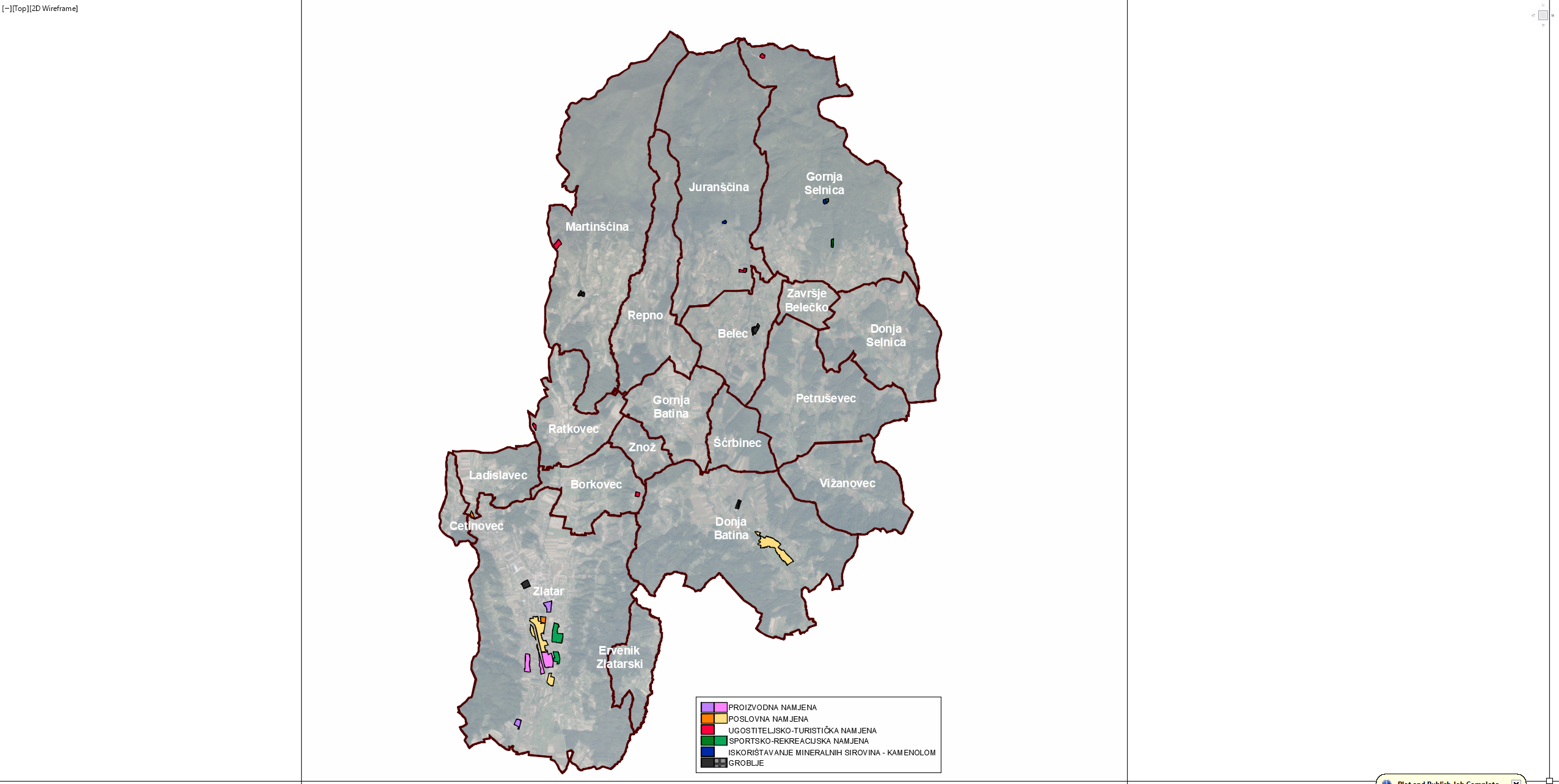 Kartogram 7. Prikaz izdvojenih građevinskih područja izvan naseljaSustav naseljaGrad Zlatar se sastoji od devetnaeset naselja: Belec, Borkovec, Cetinovec, Donja Batina (dio od 1-216), Donja Selnica, Ervenik Zlatarski-dio, Gornja Batina, Gornja Selnica, Juranšćina, Ladislavec, Martinšćina, Petruševec, Ratkovec, Repno, Šćrbinec, Vižanovec, Završje Belečko, Zlatar i Znož (kartogram 2). U sustavu središnjih naselja i razvojnih središta, područno i veće lokalno (manje razvojno) središte je naselje Zlatar, manje lokalno (poticajno razvojno) središte je naselje Belec, dok su ostala naselja svrstana u ostala razvojna središta. Administrativno središte Grada Zlatara je naselje Zlatar te nosi upravne funkcije kao i većinu društvenih i gospodarskih funkcija.Od naselja Grada Zlatara jedino se naselje Zlatar svrstava u urbano (gradsko) naselje sukladno kriterijima iz Modela diferenciranja urbanih, ruralnih i prijelaznih naselja u Republici Hrvatskoj dok su ostala naselja prijelazna odnosno ruralna naselja.Sva naselja Grada razvila su se uz važne prometnice. Nekad linearnog tipa naselja danas uz osnovni dio imaju jedno ili više izdvojenih dijelova naselja ili zaselaka. Na području Grada veća koncentracija stanovništva i veća gustoća naseljenosti odvila se jedino u naselju Zlatar.Gustoća naseljenosti (neto)Prikaz gustoće naseljenosti (neto), kao i odnosa površine pojedinog građevinskog područja naselja, odnosno površine izgrađenog dijela toga naselja i broja stanovnika dan je u tablici 13.Tablica 13. Gustoća naseljenosti (neto) po naseljima Grada ZlataraIzvor: Popis stanovništva, kućanstava i stanova 2021. godine, PPUG ZlataraU odnosu na omjer broja stanovnika pojedinog naselja i izgrađenog dijela građevinskog područja toga naselja proizlazi da je najveća neto gustoća naseljenosti ostvarena u naseljima Cetinovec, Martinšćina, a tek onda Zlatar kao središnje naselje Grada Zlatara, zatim Ladislavec, Gornja Batina, Borkovec te Juranšćina kao posljednje naselje koje ima više od 10 stanovnika po hektru izgrađenog dijela građevinskog područja naselja. Najmanju neto gustoću naseljenosti (manje od 3 stanovnika po hektru izgrađenog dijela građevinskog područja naselja) imaju naselja Ervenik Zlatarski i Šćrbinec.Mreža društvenih djelatnosti po naseljimaDruštvene djelatnosti utječu na razvoj gospodarstva te unapređuju odnose u zajednici, stoga su od iznimnog značenja za cjelokupni razvoj gradskog područja i njegova okruženja. U nastavku je prikazana mreža društvenih djelatnosti na kraju razmatranog izvještajnog razdoblja.U naselju Zlataru se nalaze:uredi i službe državne i županijske uprave:Ministarstvo pravosuđa i uprave, Matični ured u ZlataruMinistarstvo financija, Porezna uprava – Područni ured Krapina – Ispostava ZlatarMinistarstvo unutarnjih poslova – Policijska uprava krapinsko-zagorska - Interventna jedinica policije u ZlataruDržavna geodetska uprava - Područni ured za katastar Krapina - Odjel za katastar nekretnina ZlatarOpćinski sud u ZlataruPrekršajni sud u ZlataruDržavno odvjetništvo Republike Hrvatske, Općinsko državno odvjetništvo u ZlataruKrapinsko-zagorska županija, Upravni odjel za prostorno uređenje, gradnju i zaštitu okoliša – Ispostava Zlatargradske službe – Gradska uprava Grada Zlataratvrtke kojima je osnivač Grad Zlatar, a sjedište im je u gradu Zlataru:Zlathariakom d. o. o.Dječji vrtić i jaslice Zlatarsko zlatoGradska knjižnica ZlatarPučko otvoreno učilište Dr. Jurja Žerjavića ZlatarGalerija izvorne umjetnosti Zlatarostale službe, ustanove, javni i društveni sadržaji i mjesni odbori:Hrvatski zavod za zdravstveno osiguranje – Područna služba Krapina – Ispostava ZlatarZavod za javno zdravstvo Krapinsko-zagorske županije u ZlataruZavod za hitnu medicinu Krapinsko-zagorske županije – Ispostava ZlatarDom zdravlja Krapinsko-zagorske županije – Ambulanta Zlatar (opća/obiteljska medicina, dentalna zaštita, specijalističke ordinacije, zdravstvena zaštita žena, medicinsko-biokemijski laboratorij, patronaža)obiteljski dom za starije OrhidejaHrvatski crveni križ – Gradsko društvo Crvenog križa ZlatarHrvatska pošta, Poštanski ured Zlatar, 49250FINA – poslovnica Zlatarbanke – poslovniceTuristička zajednica Grada Zlataraodgojne i obrazovne ustanove: Osnovna škola Ante Kovačića, Srednja škola Zlatar (te već navedeni Dječji vrtić i jaslice Zlatarsko zlato)veterinarska ambulantaU naselju Belcu se nalaze:Hrvatska pošta, Poštanski ured Belec, 49254obrazovna ustanova: Osnovna škola BelecU naselju Donjoj Batini se nalaze:obrazovna ustanova: Osnovna škola Ante Kovačića, Područna škola Donja Batinareciklažno dvorište Donja BatinaU naselju Juranšćini se nalazi planinarska kuća BelecgradU naselju Martinšćini se nalaze:obrazovna ustanova Osnovna škola Ante Kovačića, Područna škola Martinščinaplaninarska kuća MajerNa području Grada Zlatara je prema Registru udruga Grada Zlatara 49 udruga.Može se zaključiti da je postojeći raspored upravih, javnih i društvenih sadržaja koncentriran uglavnom u gradu Zlataru, kao središnjem naselju Grada Zlatara. U ostalim naseljima sadržaji društvene i javne namjene su nedostatni.Zdravstvene ustanoveDom zdravlja Krapinsko-zagorske županije za ispostavu u Gradu Zlataru ima ambulantu u naselju Zlataru.Na primarnoj razini u ambulanti u naselju Zlataru djeluju tri ordinacije obiteljske medicine, tri stomatološke ordinacije, patronažna služba, ginekološka ordinacija i medicinsko-biokemijski laboratorij. Na sekundarnoj razini po jednom tjedno ordiniraju psihijatar i neurolog s medicinskim sestrama, jednom mjesečno dolazi otorinolaringolog iz vanjske ustanove te dva put tjedno radiolog tehničar. Stalno zaposlenih osoba u sekundarnoj zdravstvenoj zaštiti u Zlataru nema.U naselju Zlatar djeluju ispostave Hrvatskog zavoda za hitnu medicinu, javno zdravstvo i zdravstveno osiguranje. Ispostava za hitnu medicinu raspolaže s pet timova koji se sastoje od doktora medicine/specijalista hitne medicine, medicinske sestre/tehničara i vozača. Ispostava za javno zdravstvo kao osnovnu djelatnost ima prevenciju i provođenje javnozdravstvenih programa. Programi javnozdravstvenih mjera u zaštiti zdravlja stanovništva realiziraju se preko epidemiološke službe, službe za socijalnu medicinu i zdravstvenu statistiku, službe preventivne školske medicine, službe za humanu mikrobiologiju, službe za zdravstvenu ekologiju te službe za zajedničke poslove.U izvještajnom razdoblju u naselju Zlatar radila je i Poliklinika Medirad.Ustanove prosvjetnih djelatnostiGrad Zlatar je osnivač dvaju ustanova u odgojno-obrazovnom sustavu: Dječjeg vrtića i jaslica Zlatarsko zlato i Pučkog otvorenog učilišta Dr. Jurja Žerjavića Zlatar. Iako Grad nije osnivač osnovnoškolskih i srednjoškolskih ustanova koji imaju sjedište na području Grada, prati ih i sudjeluje u radu tih ustanova.Predškolski odgoj i obrazovanje. Na području Grada Zlatara program predškolskog odgoja vodi ustanova Dječji vrtić „Zlatarsko zlato“ u naselju Zlatara. Dječji vrtić je s 4 odgojne skupine 1. ožujka 2021. povećan na 6 odgojnih skupina (jaslička mješovita, jaslička starija, mlađa mješovita, srednja, srednja starija mješovita, starija mješovita). Kapacitet vrtića za godinu 2019/20. iznosio je 84 djece, za 2020./21. 134 djece, te za 2021/22. 136 djece.Osnovnoškolsko obrazovanje. Osnovnoškolsko obrazovanje na području Grada Zlatara provodi se u Osnovnoj školi “Ante Kovačića Zlatar“ u Zlataru s pripadajućim područnim školama u naseljima Donjoj Batini i Martinščini te Osnovnoj školi „Belec“ u Belcu s područnom školom u naselju Petruševcu. Broj upisanih učenika po školskoj ustanovi i školskoj godini prikazan je u tablici 14.Tablica 14. Broj upisanih učenika po školskoj godini u izvještajnom razdobljuIzvor: Grad ZlatarSrednjoškolsko obrazovanje. Srednjoškolsko obrazovanje na području Zlatara provodi se u Srednjoj školi “Zlatar” u naselju Zlataru, s četiri četverogodišnja nastavna programa (opća gimnazija upravni referenti, tehničari za računalstvo te tehničari za logistiku i špediciju).Srednju školu tijekom školske godine 2018./19. pohađalo je 90 učenika u 7 odjeljenja, 2019/20. 77 učenika u 6 odjeljenja, 2020./21.64 učenika u 5 odjeljenja i 2021./22. 64 učenika u 4 odjeljenja.Ustanove za kulturu i umjetnostGradska knjižnica Zlatar smještena je u samom centru Zlatara u prostoru od 180 m², moderna je i dobro opremljena knjižnica, a zaključno s 2019. godinom imala je 31.599 svezaka. U sklopu knjižnice nalazi se dječji odjel s čitaonicom i igraonicom, odjel za odrasle i studijska čitaonica. Broj učlanjenih osoba u 2018. godini bio je 1266, 2019. godine 1412, 2020. godine 1425, te 2021. 1411 osoba.Galerija izvorne umjetnosti Zlatar smještena u centru Zlatara s fundusom od 500-tinjak likovnih djela.Pučko otvoreno učilište dr. Jurja Žerjavića u Zlataru djeluje kao kulturna, prosvjetna i informacijska javna ustanova čija je osnovna djelatnost organiziranje i promicanje svih oblika kulturno-umjetničkog stvaralaštva, organiziranje kulturno-umjetničkih programa i obrazovanje odraslih.Sport i rekreacijaNa području Grada Zlatara djeluje nekoliko sportskih udruga koje okupljaju ljubitelje sportova kao što su nogomet, tenis, rukomet, biciklizam, ribolov i planinarenje.Nogometna igrališta u naselju Zlatar i Belec u sklopu nogometnih klubova “Oštrc” iz Zlatara i “Mladost” iz Belca. NK “Mladost” ima upisano 70 aktivnih registriranih članova s pravom nastupa.Športski teniski klub Zlatar djeluje na terenima sportskog kompleksa Osnovne škole Ante Kovačića, na dva zemljana terena.Biciklistički klub ”Lastavica” koji se bavi prvenstveno brdskim biciklizmom i promovira biciklizam u cijeloj Krapinsko-zagorskoj županiji. Klub ima 49 članova.Sportski ribolov na ribnjacima u Vinipotoku kojima upravlja ŠRD “Pastrva” Zlatar. Društvo ima 38 članova koji su po starosnoj skupini podijeljeni na kadete, juniore i seniore. Aktivni članovi po skupinama podijeljeni su na: 8 kadeta u dobi do 15 godina (četvero s područja Grada) i 30 seniora u dobi od 19 godina na više (18 s područja Grada) .Od planinarskih udruga značajni su HPD “Belecgrad” sa sjedištem u planinarskoj kući Belecgrad i HPD “Oštrc” sa sjedištem u planinarskoj kući Majer. HPD “Oštrc” ima upisano 88 članova od kojih su 36 članova iz drugih gradova/općina. Lovačko društvo “Zajček” je jedno od najstarijih lovačkih društava u Hrvatskoj.Ostale udruge na području Grada Zlatar koje u svojoj djelatnosti imaju sport i rekreaciju su Biljarski klub ,,Zlatar“ (13 aktivnih igrača), udruga Moto klub ,,Wild Riders-Goldtown" Hrvatsko Zagorje (11 aktivnih članova), Paragliding klub „Sokol“, Streljačko društvo “Crni Barut“, VW Buba klub Hrvatsko Zagorje te Udruga žena u Zlataru sa 119 aktivnih članica.Na području Grada nalaze se još polivalentna igrališta od kojih je 2018. godine uređeno dječje igralište u Parku hrvatske mladeži u naselju Zlataru,  2019. godine uređen je fitness/street workout park Zlatar, 2020. godine uređeno dječje igralište u Belcu i 2021. godine uređeno dječje igralište u Donjoj Batini i Martinščini.Socijalne ustanoveDom za starije osobe „Orhideja” nalaz se u Zlataru te raspolaže prostorom od 500 m² za 20 osoba.Gradsko društvo Crvenog križa Zlatara kao neprofitna pravna osoba dio je mreže Društva Crvenog križa Krapinsko-zagorske županije, a smješteno je u Zlatar Bistrici.Vjerske zgradeOd sakralnih građevina na području Gradu Zlatara su: Crkva sv. Jakova u naselju Donja Batina, Crkva sv. Jurja i Crkva sv. Marije Snježne u naselju Belec, Crkva sv. Martina u naselju Martinščina te Crkva Uznesenja Blažene Djevice Marije i Kapela sv. Ćirila i Metoda u naselju Zlatar. Otvorene javne površineKao veće uređene otvorene javne površine na području Grada Zlatara mogu se izdvojiti Park hrvatske mladeži i Trg slobode u naselju Zlatar. Osim toga, postoje i uređene javne površine kod Galerije izvorne umjetnosti u naselju Zlatar i kod Crkve sv. Marije Snježne u naselju Belec. Nadalje, uređeno je i nekoliko dječjih igrališta u naseljima Zlatar, Belec, Donja Batina i Martinščina, kao i fitness/street workout park u naselju Zlatar.Iz navedenog se zaključuje da su uređene otvorene površine uglavnom prisutne u većim naseljima u okviru Grada Zlatara.Gospodarske djelatnostiMeđu osnovnim slabostima u pogledu razvoja gospodarstva u Gradu Zlataru, prema Programu ukupnog razvoja Grada Zlatara 2019. – 2024., su: negativna kretanja na tržištu rada, visoka nezaposlenost među mlađim stanovništvom, smanjenje broja obrtnika, nedovoljno iskorišten turistički potencijal, nedovoljna osviještenost i znanje lokalnog stanovništva u svrhu razvoja proizvoda i uslužnih djelatnosti, nedovoljni operativni kapaciteti Grada za provedbu razvojnih projekata, zapuštenost i rascjepkanost poljoprivrednih površina te neuređeni imovinsko-pravni odnosi. Stoga se navodi da bi u okviru strateškog cilja konkurentnog gospodarstva prioriteti trebali biti:razvoj održive poljoprivrede i šumarstva, s konkretnim mjerama:razvoj ekološke i održive poljoprivredeunapređenje sustava gospodarenja šumamarazvoj poduzetništva i pametna specijalizacija, s konkretnim mjerama: pametna specijalizacija i privlačenje ulaganjarazvoj poduzetničke infrastrukture i tehnička podrška poduzetnicimapoticanje istraživanja i inovacijarazvoj turizma, s konkretnim mjerama:stvaranje lokalne prepoznatljivostiočuvanje i prezentacija kulturno-povijesne baštine, tradicionalne arhitekture i umjetničkog stvaralaštvaunapređenje turističke infrastrukture i ponuderazvoj selektivnih oblika turizma.Sukladno navedenim prioritetima i mjerama u cilju gospodarskog razvoja se i Provedbenim programom Grada Zlatara za razdoblje 2022. – 2025. između ostalog utvrđuju gospodarski prioriteti razvoja Grada, s naglaskom na provedbu područja koja su usklađena s ciljevima Nacionalne razvojne strategije Republike Hrvatske do 2030. godine. Sukladno Provedbenom programu Grada Zlatara za razdoblje 2022. – 2025. Grad Zlatar će u narednom razdoblju nastaviti poticati gospodarstvo i poljoprivredu, posebno poduzetništvo i obiteljska poljoprivredna gospodarstva. U tom su kontekstu planirane aktivnosti razvoja podrške poduzetnicima, poljoprivrednicima i obiteljskim poljoprivrednim gospodarstvima, stvaranje preduvjeta za smanjenje prireza te izgradnja svakodnevno funkcionalne zelene tržnice. S ciljem stvaranja preduvjeta za jači razvoj turizma uredit će se ceste prema vrhu Ivančice, Galerija izvorne umjetnosti Zlatar te prostora oko crkve Majke Božje Snježne u Belcu, a uložit će se i u sportske i kulturne sadržaje poput manifestacija i sportsko-rekreativnih objekata.Djelatnosti i zaposlenostPrema podacima iz Registra poslovnih subjekata Hrvatske gospodarske komore za 2021. godinu u Gradu Zlataru postoji 131 aktivna tvrtka (tablica 15 i grafikon 2), od kojih su 121 mikro, osam malih te su dvije srednje tvrtke, a nema nijedne velike tvrtke. Najveće učešće imaju tvrtke sa sljedećim djelatnostima: građevinarstvo (30, odnosno 23,0 %); trgovina na veliko i malo, popravak motornih vozila i motocikala (24, odnosno 18 %); prerađivačka industrija (23, odnosno 18 %); stručne, znanstvene i tehničke djelatnosti (16, odnosno 12 %).Tablica 15. Broj tvrtki po djelatnostima u Gradu Zlataru 2021. godineIzvor: Registra poslovnih subjekata Hrvatske gospodarske komore, za 2021. godinu; obrada izrađivača Izvješća o stanju u prostoruGrafikon 2. Broj tvrtki po djelatnostima u Gradu Zlataru 2021.godine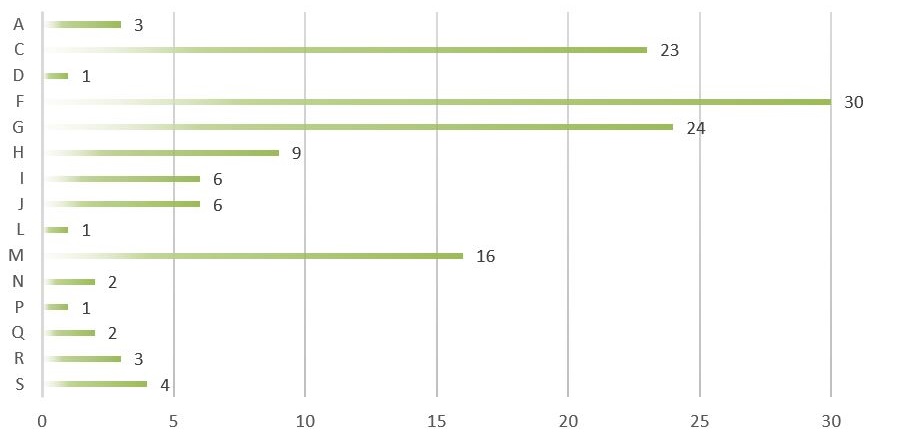 Izvor: Registra poslovnih subjekata Hrvatske gospodarske komore, za 2021. godinu; obrada izrađivača Izvješća o stanju u prostoruUkupan broj zaposlenih u tvrtkama u Gradu Zlataru 2021. godine iznosio je 734 (tablica 16 i grafikon 3). Raspodjela broja zaposlenih odgovara strukturi tvrtki pa je tako najviše zaposlenih u tvrtkama po sljedećim djelatnostima: građevinarstvo - 255, odnosno 35,0%; trgovina na veliko i malo, popravak motornih vozila i motocikala - 163, odnosno 22%; prerađivačka industrija - 120, odnosno 16%, stručne, znanstvene i tehničke djelatnosti - 87, odnosno 12%.Prema Strategiji razvoja pametnog Grada Zlatara – Smart city Zlatar 2020 – 2027 najvažniji gospodarski subjekti Grada Zlatara prema prihodima (podaci iz 2019. godine) su: Preis-super, d. o. o., Interijeri Buden d. o. o. za graditeljstvo i usluge, Strenuus, d. o. o. za trgovinu i usluge, Miaz – Ivančić d. o. o. za proizvodnju i usluge te Spectra sol d. o. o. za proizvodnju, trgovinu i usluge, a najvažniji gospodarski subjekti Grada Zlatara prema broju zaposlenih (podaci iz 2019. godine) su: Preis-super d. o. o., Jura-mont d.o.o., Miaz – Ivančić d. o. o. za proizvodnju i usluge, Interijeri Buden d. o. o. za graditeljstvo i usluge te Tekspro d. o. o. za proizvodnju, trgovinu i usluge.Prema Planu upravljanja imovinom u vlasništvu Grada Zlatara za 2022. godinu Grad Zlatar ima udjele u vlasništvu sljedećih trgovačkih društava: Zlathariakom d. o. o. (100,0 %), Radio Zlatar, d. o. o. (60,0 %) Zagorski vodovod d. o. o. (6,7 %) i Komunalac Konjščina d. o. o. (1,0 %).Tablica 16. Broj zaposlenih po djelatnostima u Gradu Zlataru 2021. godineIzvor: Registar poslovnih subjekata Hrvatske gospodarske komore, za 2021. godinu; obrada izrađivača Izvješća o stanju u prostoruGrafikon 3. Broj zaposlenih po djelatnostima u Gradu Zlataru 2021.godine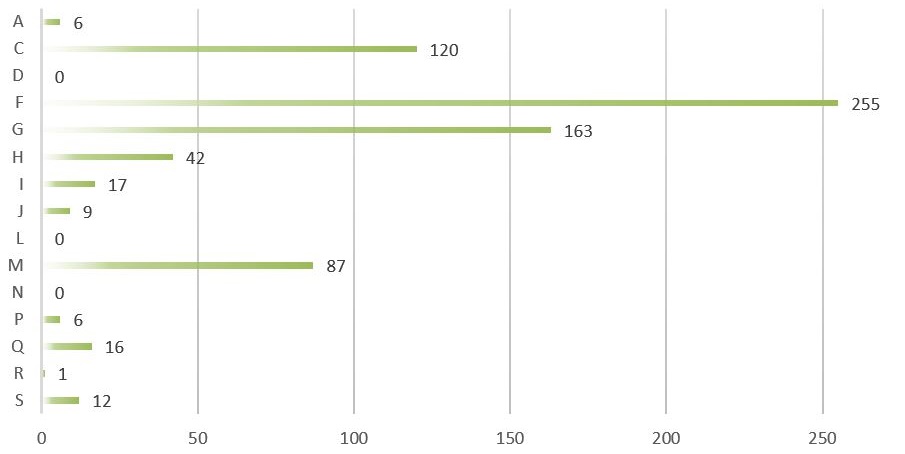 Izvor: Registra poslovnih subjekata Hrvatske gospodarske komore, za 2021. godinu; obrada izrađivača Izvješća o stanju u prostoruIndeks razvijenosti Grada ZlataraMinistarstvo regionalnoga razvoja i fondova Europske unije provodi postupak ocjenjivanja i razvrstavanja svih jedinica lokalne i područne (regionalne) samouprave u Republici Hrvatskoj prema indeksu razvijenosti koji se koristi kao pokazatelj ekonomskog rasta i razvijenosti određenog područja te prema kojem se jedinice lokalne samouprave razvrstavaju u skupine. Indeks razvijenosti je kompozitni pokazatelj koji se računa kao prilagođeni prosjek standardiziranih vrijednosti društveno-gospodarskih pokazatelja radi mjerenja stupnja razvijenosti jedinica lokalne i područne (regionalne) samouprave u određenom razdoblju.Za izračun indeksa razvijenosti koriste se sljedeći pokazatelji:prosječni dohodak po stanovnikuprosječni izvorni prihodi po stanovnikuprosječna stopa nezaposlenostiopće kretanje stanovništvastupanj obrazovanosti stanovništva (tercijarno obrazovanje)indeks starenja.Grad Zlatar nalazi se u 5. razvojnoj skupini jedinica lokalnih samouprava s vrijednošću indeksa od 101,665. TurizamPrema podacima Instituta za turizam indeks turističke razvijenosti Grada Zlatara za 2020. iznosi 6,99 čime se Grad Zlatar svrstava u IV. kategoriju (indeks turističke razvijenosti u rasponu 0 – 10).Na području Grada Zlatara djeluje Turistička zajednica Grada Zlatara, osnovana 2010. godine, s ciljem razvoja turizma na zlatarskom području, a profesionalizirana je 2014. Cilj Turističke zajednice Grada Zlatara je objediniti prirodne i društvene atraktivnosti zlatarskog kraja te ih ponuditi zainteresiranom turističkom tržištu, a čime bi se pokrenule ostale privredne grane (poljoprivredu, vinogradarstvo, stočarstvo) koje su u neposrednoj vezi s turizmom i turističkim kretanjima. Na zlatarskom području ne postoje ugostiteljsko-turističke građevine s većim smještajnim kapacitetima već se smještaj uglavnom nudi u sklopu planinarskih kuća (domova) npr. planinarske kuće Majer i Belecgrad na Ivančici. Na području Grada Zlatara se na obroncima Ivančice odvija planinarenje, nordijsko hodanje i biciklizam, a u cilju daljnjeg razvoja turizma vezanog za prirodna bogatstva izvršeno je trasiranje staze te niz drugih pripremnih radnji.Temeljem Zakona o zaštiti prirode zaštićen je park oko dvorca Selnica kao spomenik parkovne arhitekture, a planira se pod posebnu zaštitu staviti i potočne doline potoka Reke, Batine, Selnice i Lopateka kao i planinski masiv Ivančice, manje površine šumske zajednice gorskog javora i običnog jasena na vrhu Ivančice, sačuvane perivoje u povijesnim cjelinama dvoraca i kurija u Ščrbincu, Završju Belečkom i Donjoj Batini te Park hrvatske mladeži u Zlataru.Atrakcije zlatarskog područja su crkva Majke Božje Snježne u Belcu, Galerija izvorne umjetnosti u Zlataru te razna događanja na području Grada.Iz svega navedenog zaključuje se da Grad Zlatar posjeduje turistički potencijal koji tek treba iskoristiti razvojem održivih turističkih sadržaja koji objedinjuju bogatu kulturnu i prirodnu baštinu zlatarskog kraja.Proizvodne i poslovne zonePrema PPUG-u Zlatara na području Grada planirane su industrijske zone sveukupne površine od 12,31 ha od čega je 9,07 ha pretežito industrijske, a 3,24 ha pretežito zanatske namjene. Sveukupna površina planiranih poslovnih zona iznosi 24,25 ha (pretežito trgovačke te komunalno servisne namjene, a planirane u naseljima Zlataru, Ladislavcu i Donjoj Batini) (tablici 9). Industrijske i poslovne zone planirane PPUG-om Zlatara prikazane su na kartogramu 8.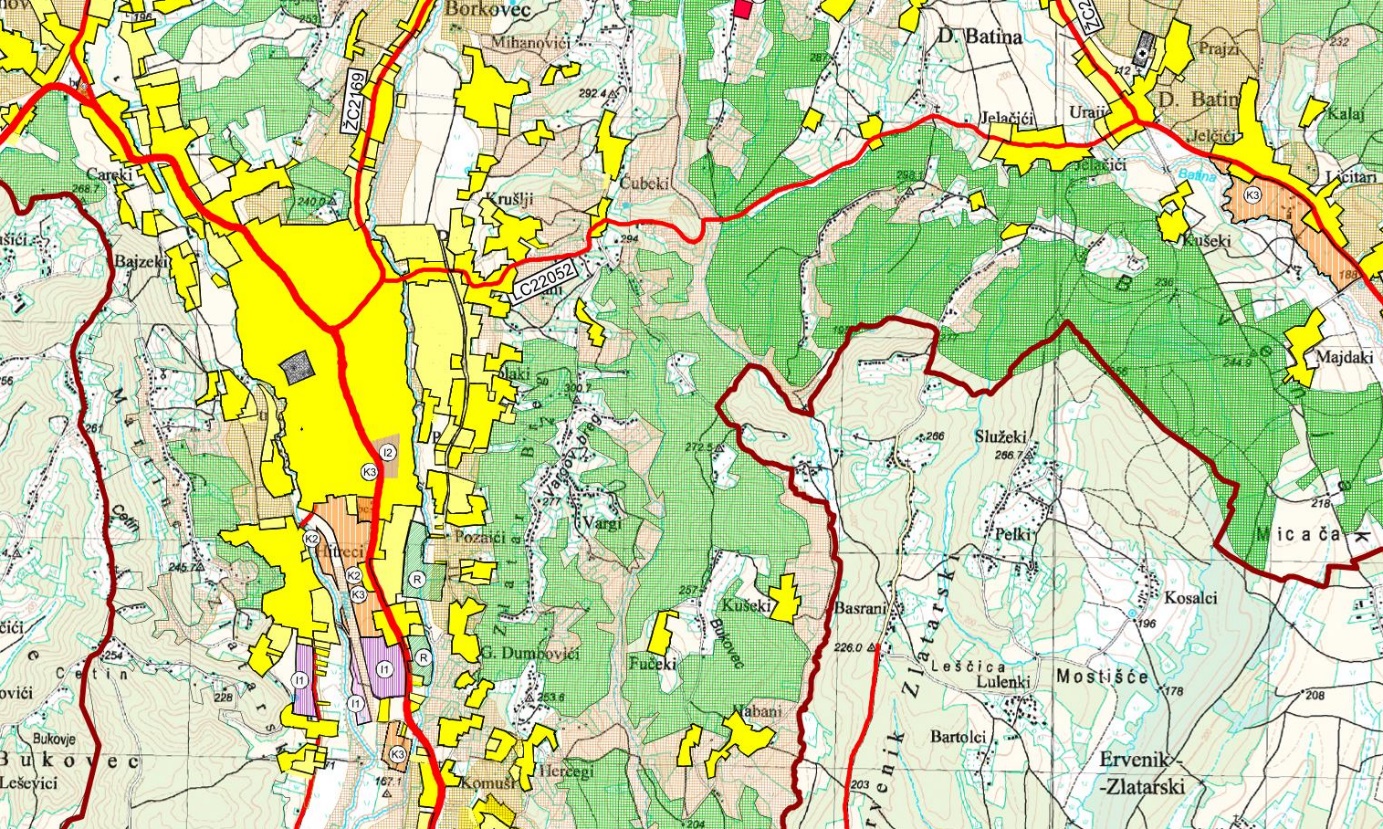 Kartogram 8. Izdvojena građevinska područja izvan naselja proizvodne i poslovne namjene – Izvod iz kartografskog prikaza br. 1. Korištenje i namjena površina, IV. izmjena i dopuna PPUG-a ZlataraPoljoprivredaNa temelju PPUG-a Zlatara obradiva tla (vrijedna i ostala obradiva tla) zauzimaju površinu od 2.084,75 ha, odnosno 27,4 % površine Grada (tablici 9). Uz kategoriju obradivog tla prisutna je kategorija i ostalo poljoprivredno tlo, šume i šumsko zemljište koje zauzima 1.426,32 ha odnosno 18,8 % površine Grada.Kako se najnovijim Popisom poljoprivrede 2020. ne daju podaci po jedinicama lokalne samouprave ovim Izvješćem o stanju u prostoru daju se podaci iz Popisa poljoprivrede 2003. prema kojemu je ukupna raspoloživa površina poljoprivrednog zemljišta na području Grada Zlatara iznosila 2.860,19 ha. Od ukupne raspoložive poljoprivredne površine zemljišta korišteno je 1.650,07 ha što čini 57,7 %, dok ostalo, neobrađeno i šumsko zemljište zauzima 1.210,12 ha, odnosno 42,3 %.Tablica 17. Poljoprivredna kućanstva prema raspoloživom poljoprivrednom zemljištuIzvor: Popis poljoprivrede 2003.; obrada izrađivača Izvješća o stanju u prostoruPrema i Strategiji razvoja poljoprivrede na području grada Zlatara i procjena utjecaja na okoliš za strategiju razvoja poljoprivrede je korištenja poljoprivrednog zemljišta povećano u odnosu na 2003. godinu, s obzirom na podatak da je površina korištenog poljoprivrednog zemljišta porasla na 1.879,63 ha. Od toga oranice čine 1.088,98 ha, voćnjaci 61,30 ha, vinogradi 120,52 ha i maslinici 1,00 ha te ostalo poljoprivredno zemljište (livade, pašnjaci i dr.) 607,83 ha.Od najvećih poljoprivrednih površina, oranica i vrtova, većina je bila zasađena žitaricama. U voćnjacima prevladavaju stabla jabuka, krušaka i šljiva (sorte voća koje su uobičajene za područje Hrvatskog zagorja). Na površinama prekrivenim vinogradima bilo je zasađeno više od 100.000 trsova što ukazuje na potencijal za razvoj vinskih cesta koje bi dodatno obogatile turističku ponudu zlatarskog kraja.Poljoprivreda zauzima značajno mjesto u životu stanovništva ovog područja i uglavnom ne prelazi potrebe domaćinstva. Prema Popisu stanovništva 2011. godine 55 osoba je bilo zaposleno u poljoprivrednoj djelatnosti, a 101 osoba je ostvarivala prihode iz poljoprivrede. Prema Popisu stanovništva 2011. godine broj zaposlenih u poljoprivrednoj djelatnosti smanjio se na 37.Prema Upisniku poljoprivrednika na području Grada Zlatara 2022. godine ima 430 poljoprivrednih gospodarstava (seljačko gospodarstvo ili obiteljsko poljoprivredno gospodarstvo (OPG), obrt, trgovačko društvo ili zadruga).Prema Provedbenom programu Grada Zlatara za razdoblje 2022. – 2025. Grad Zlatar nema sve potrebne preduvjete za intenzivnije bavljenje poljoprivredom, prvenstveno zbog tla i konfiguracije terena koja nije pogodna za uzgoj žitarica već za voćnjake i vinograde. Nadalje, neuređeni imovinsko-pravni odnosi i katastarska rascjepkanost poljoprivrednih površina (radi se o 4.279 čestica na području Grada Zlatara 2020. godine prema podacima ARKOD preglednika) također otežavaju postizanje preduvjeta za daljnji razvoj određenih poljoprivrednih grana. Slijedom navedenog, područje je pogodno za uspostavu i razvoj ekološke proizvodnje voća i povrća čime bi se dodatno omogućio i razvoj seoskog turizma, a posljedično i daljnji održivi razvoj cijelog područja.ŠumarstvoNa području Grada Zlatara postoje dovoljni resursi šumskog zemljišta. Šumske površine zauzimaju 3.262,46 ha, a sve se odnose na gospodarske šume, što čini 42,9 % ukupne površine Grada (tablici 9) i u većem dijelu su u privatnom vlasništvu. Veći dio Grada, onaj južni pokriva gospodarska jedinica Zlatarske Prigorske šume, a sjeverni dio pokriva gospodarska jedinica Južna Ivančica.Prema Provedbenom programu Grada Zlatara za razdoblje 2022. – 2025. u ruralnim dijelovima Grada Zlatara u značajnoj su mjeri prisutne očuvane livade i šume, no uslijed dugogodišnjeg procesa deagrarizacije prijeti im zapuštanje i posljedično smanjenje livadnih zajednica. Šumski predjeli uglavnom su zapušteni i neodgovarajuće razine upravljanja. LovstvoLovstvo kao komercijalno-rekreativna djelatnost i u funkciji turizma razvijeno je na cijelom području Grada Zlatara. Prema Središnjoj lovnoj evidenciji, veći dio Grada pokriven je otvorenim lovištem II/122 „Zlatar“, dok manji dio pokrivaju otvorena lovišta II/123 „Zlatar Bistrica“ i II/124 „Budinšćina“.Opremljenost prostora infrastrukturomPrometna infrastrukturaCestovna mrežaCestovnu mrežu na području Grada Zlatara čine javne i nerazvrstane ceste (kartogram 9). Temeljem Odluke o razvrstavanju javnih cesta na području Grada Zlatara ceste su razvrstane kako je prikazano u tablici 18 i na kartogramu .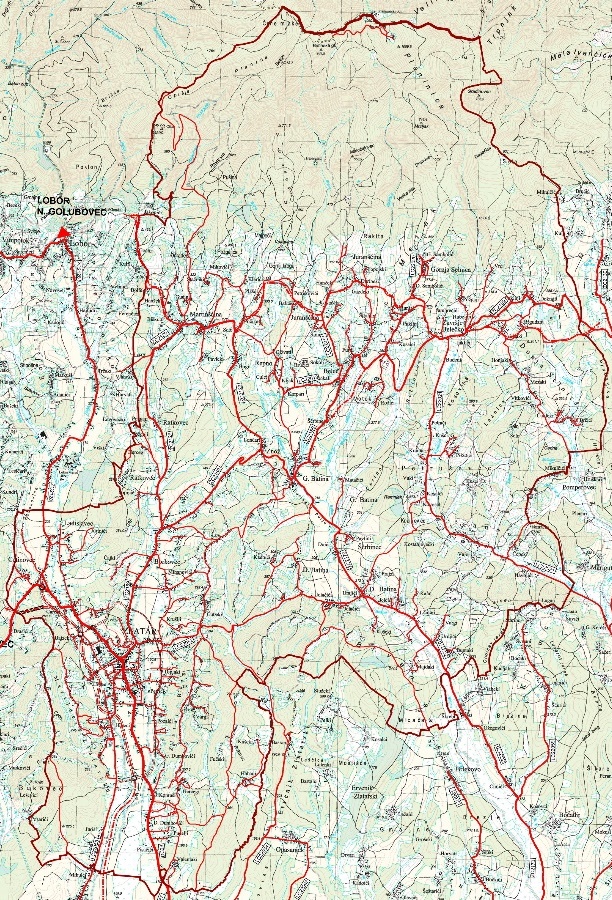 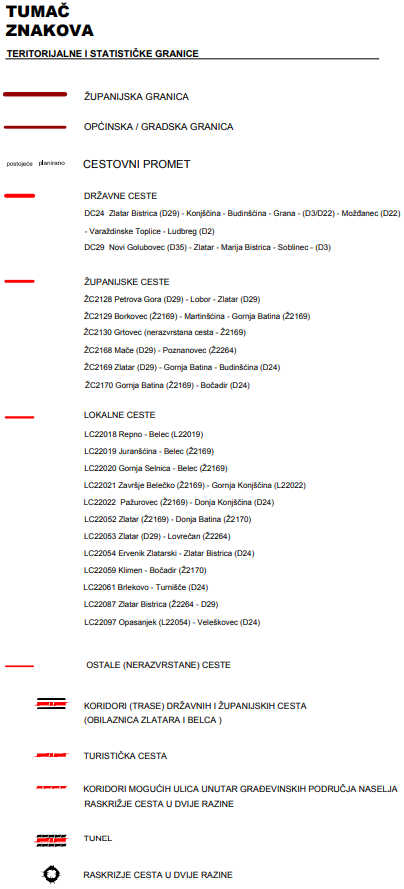 Kartogram 9. Planirana cestovna mreža na području Grada Zlatara – Izvod iz kartografskog prikaza br. 1.B Korištenje i namjena površina – Promet – Cestovni prometTablica 18. Javne ceste na području Grada ZlataraIzvor: Odluka o razvrstavanju javnih cesta (Narodne novine br. br. 18/21 i 100/21); obrada izrađivača Izvješća o stanju u prostoru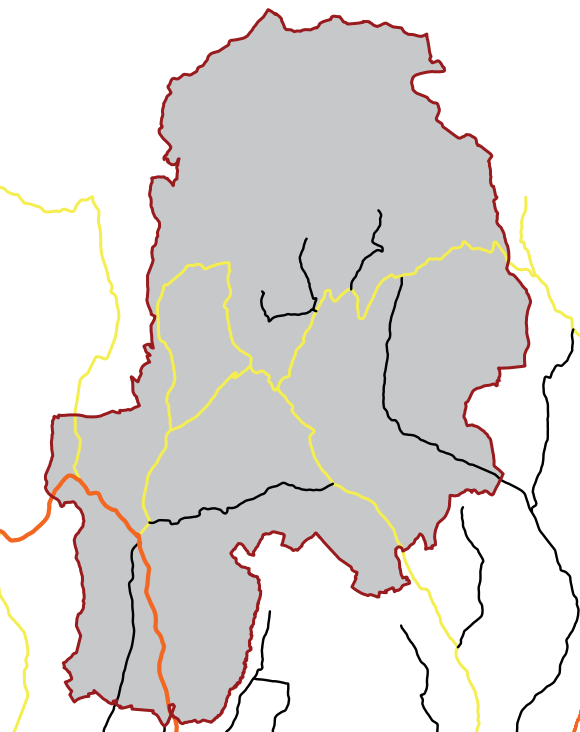 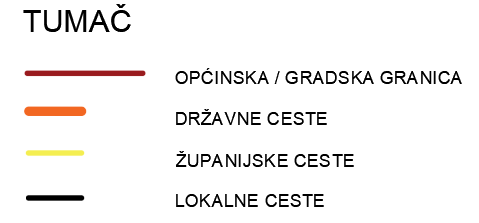 Kartogram 10. Javne ceste na području Grada Zlatara (izvedeno iz grafičkog dijela PPUG-a Zlatara)Ukupna duljina javnih (razvrstanih) cesta na području Grada Zlatara iznosi 48,97 km. Među javnim cestama su duljinom od 25,07 km, odnosno 51,2 %, najzastupljenije županijske ceste. Gustoća mreže javnih cesta (km javnih cesta / 100 km² površine) iznosi 64 što je više od prosjeka Republike Hrvatske koji iznosi 47.Osim javnih cesta područjem Grada Zlatara prolaze i nerazvrstane ceste koje povezuju zaseoke i izdvojena građevinska područja i sadržaje. Na području Grada Zlatara ukupna duljina nerazvrstanih cesta iznosi 182 km pri čemu je čak 84 km neasfaltirano.Stanje cestovne mreže na području Grada Zlatara je nezadovoljavajuće (većina razvrstanih i nerazvrstanih cesta Grada Zlatara ne odgovara svojoj namjeni te ne zadovoljavaju trenutne potrebe s obzirom na to da su uglavnom preuskog profila, neodgovarajuće nosivosti i bez odvodnje oborinskih voda) što sve više postaje ograničavajući čimbenik gospodarskom razvoju Grada Zlatara. Stanje kolnika na dionici jedine javne ceste razvrstane kao državne – D29 Novi Golubovec (D35) – Zlatar – Marija Bistrica – Soblinec (D3) – je u dijelu loše (od stacionaže 18,370 do 21,200) i potrebna je rekonstrukcija. Na navedenoj državnoj cesti se na području Grada Zlatara nalaze 2 mosta, a na županijskoj cesti Ž2169 nalaze se 4 mosta (kod naselja Ratkovec, Gornja Batina, Belec i Donja Selnica).Željeznički prometNa području Grada Zlatara ne postoji željeznička infrastruktura, ali se u prometnom smislu koristi željeznički pravac Zaprešić – Varaždin s postajama u susjednim općinama Zlatar Bistrici i Budinščina.Elektroničke komunikacijeU naselju Zlatar instalirana je međunarodna centrala I. kategorije, mjesna centrala i bazna radijska stanica te jedinica poštanske mreže. U naselju Belec je instalirana mjesna centrala telekomunikacije i jedinica poštanske mreže.Područje Grada Zlatara pokriveno je optičkim kabelima u smjerovima prema Maču, odnosno Loboru, zatim prema Belcu i Zlatar Bistrici i mrežom od 6 pružnih pravaca ili korisničkih i spojnih vodova – kanala.Razina pokrivenosti prostora u pokretnoj komunikacijskoj mreži kontinuirano uglavnom stagnira te je u razmatranom razdoblju Izvješća o stanju u prostoru nisu izgrađene nove bazne postaje, a izgrađen je jedan samostojeći antenski prihvat. Na području Grada dosad su instalirane 4 bazne postaje na 4 lokacije, 3 antenska prihvata na samostojećim stupovima, 1 antenski prihvat na postojećem objektu te nema antenskih sustava u zatvorenom prostoru. Broj baznih postaja značajno se povećao uspoređujući podatke iz 2015. godine za više od 17% uz izgradnju antenskih stupova na novih pet lokacija. U tablici 19 daje se brojčano stanje baznih postaja i antenskih prihvata po godinama u razmatranom razdoblju.Sukladno Uredbi o mjerilima razvoja elektroničke komunikacijske infrastrukture i druge povezane opreme prostorom Grada Zlatara obuhvaćeno je 10 elektroničkih komunikacijskih zona namijenjenih izgradnji samostojećih antenskih stupova.Na području Grada Zlatara elektronički komunikacijski promet organizira i obavlja “HT-Hrvatski Telekom”. Pristupne mreže udaljenih pretplatničkih stupnjeva sastoje se od područne centrale, prijenosnog sustava (korisničkih i spojnih vodova) i priključaka (kod krajnjih korisnika) i to od centra Zlatara u 6 osnovnih pružnih pravaca. Iz njih se mreža podzemno razgrađuje te kabelskom ili zračnom mrežom dolazi do krajnjih korisnika. U Zlataru je uspostavljen i udaljeni pretplatnički stupanj (UPS) kao dio telefonske centrale. Centar Zlatara dijelom je pokriven telefonskom kanalizacijom koja se pruža od zgrade UPS-a početnom trasom pružnih pravaca. Predviđena je daljnja dogradnja postojeće elektroničke komunikacijske mreže te je potrebno zamijeniti i postojeću zračnu podzemnom mrežom. Ujedno se predviđa i proširenje kapaciteta polaganjem rezervnih cijevi uz trasu podzemnih kablova kao preduvjet za uvođenje kabelske televizije.Tablica 19. Broj baznih postaja i antenskih prihvata na području Grada Zlatara za razdoblje 2018. – 2021. godine*	broj lokacija na kojima se nalaze bazne postaje, uzimajući u obzir činjenicu da bazne postaje različitih operatora mogu biti na istom antenskom stupu ili postojećem objektu**	broj antenskih stupova i samostojećih nosača u vlasništvu operatora javnih komunikacijskih mreža pokretnih komunikacija (A1 Hrvatska, HT i Telemach Hrvatska)Izvor: HAKOM - Hrvatska regulatorna agencija za mrežne djelatnosti, obrada izrađivača Izvješća o stanju u prostoruPrema podacima Hrvatske regulatorne agencije za mrežne djelatnosti na području Grada Zlatara nalaze se 3 bazne postaje:	antenski stup u vlasništvu operatora javnih komunikacijskih mreža pokretnih komunikacija (A1 Hrvatska, Hrvatski Telkom i Telemach Hrvatska)antenski stup ostalih infrastrukturnih operatoraantenski prihvat na postojećem objektu.Lokacije antenskih stupova i prihvata baznih postaja po operatorima prikazane su u tablici 20.Tablica 20. Lokacije antenskih stupova i prihvata baznih postajaIzvor: HAKOM - Hrvatska regulatorna agencija za mrežne djelatnosti, obrada izrađivača Izvješća o stanju u prostoruEnergetski sustavElektroenergetska mrežaCjelokupnom elektrodistributivnom mrežom na području Grada Zlatara upravlja HEP Operator distribucijskog sustava d. o. o., Elektra Zabok. Potrebe za električnom energijom podmiruju se iz distributivnih trafostanica Zlatar Bistrica i Konjščina preko vodova od 10/20 kV.Prema podacima HEP-a Operatora distribucijskog sustava d. o. o., Elektre Zabok na području Grada postoje i u funkciji su sljedeće elektrodistribucijske građevine:	transformatorske stanice (TS) 10 (20)/0,4 kV – 41 komada, od toga je 9 kabelske izvedbe (10(20) kV priključni vodovi podzemni kabelski) dok je ukupna instalirana snaga TS 10(20)/0,4 kV 7.030 kVA	srednjenaponski vodovi 10 (20) kV napona, približne dužine 45,47 km, od čega nadzemno 37,9 km, a podzemno 7,57 km	niskonaponska mreža 0,4 kV napona, približne dužine 72,76 km, od toga je 62,4 km nadzemno, a 10,36 km podzemno.U razdoblju od 2018. do 2021. godine izgrađeno je ili rekonstruirano oko 3,75 km nadzemne i podzemne niskonaponske mreže napona 0,4 kV.Mreža vodova je relativno stara i velikim dijelom još uvijek na drvenim stupovima. Na potezu Zlatar Bistrica – Zlatar izgrađen je magistralni vod od 10/20 kV na betonskim stupovima. U svrhu unaprjeđenja kvalitete opskrbe električnom energijom neophodno je organizirati mrežu visokog i niskog napona tako da se određenim prespajanjima može lokalizirati kvar.Na području Grada Zlatara PPUG-om Zlatara planirani su elektrovodovi napona 35 kV i 10/20 kV te transformatorska i rasklopna postrojenja 20 kV (kartogram 11).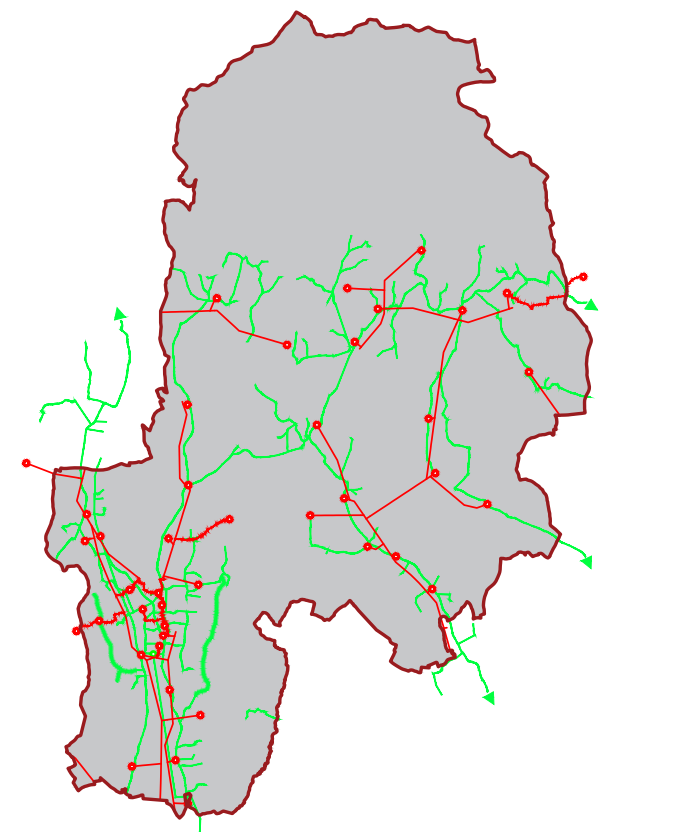 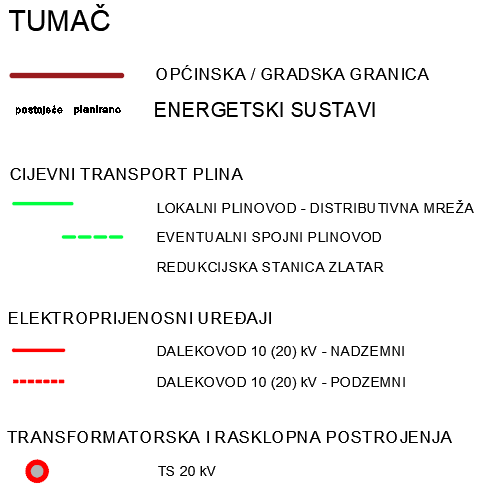 Kartogram 11. Energetski sustavi (elektroenergetski i plinoopskrbni) na području Grada Zlatara (izvedeno iz grafičkog dijela PPUG-a Zlatara)Cijevni transport plina i plinoopskrbni distribucijski sustavVećina istočnog dijela Krapinsko-zagorske županije opskrbljuje se plinom preko primopredajne mjerne redukcijske stanice (PMRS-a) INA-Naftaplin locirane u Konjščini. Od PMRS-a dolazi visokotlačni plinovod od 25 bara preko Zlatar Bistrice i zlatarske doline do Zlatara. U Zlataru je locirana redukcijska stanica Zlatar koja dovodni tlak od 25 bara smanjuje na distributivni tlak od 3 bara. Iz ove redukcijske stanice osim prostora Zlatara plinom se opskrbljuju i općine Lobor i Novi Golubovec. Redukcijska stanica Zlatar svojom lokacijom i kapacitetom osigurava kvalitetnu i sigurnu opskrbu plinom. Pokrivenost područja distribucije je djelomično provedena na području Grada te zadovoljava potrebu razvoja stambenih i poslovnih zona definiranih prostornim planom. Sustav je kapacitetom prema trenutnim potrebama i zahtjevima iz budućih razvojnih projekata na zadovoljavajućoj razini i može odgovoriti na svaku razvojnu aktivnost. Procjenjuje se da je oko 85 % područja Zlatara opskrbljeno plinom dok preostalih 15 % područja u sjeveroistočnom dijelu nije opskrbljeno. U svrhu daljnjeg razvoja plinske mreže predviđeno je proširenje distributivne mreže do naselja koja još nisu opskrbljena plinom kao i dodatni zahvati vezani uz sigurniju i kvalitetniju opskrbu onih područja koja već imaj distributivnu mrežu. Razvedena plinska distribucijska mreža može pratiti izmjene i razvoj distribucijskog sustava.Na području Grada Zlatara ukupno je izvedeno 16.000 plinskih priključaka. Korisnika prirodnog plina je 996 kućanstava te 118 poduzetništva i sitnog obrta. Postojeći sustav je održavan i izgrađen od materijala i opreme koji prate tehnološke razvojne primjene prirodnog plina kao energenta koji ima i karakteristike sirovine u daljnjoj preradi.Distribuciju i opskrbu prirodnim plinom na području Grada Zlatara provodi poduzeće Plin Konjščina d. o. o. Prema podacima Plina Konjščina d. o. o. na području Grada Zlatara ulična plinska mreža izvedena je u ukupnoj dužini od 78 km. Materijal izvedbe je pretežito polietilen u iznosu od 90 %, te u čeličnoj izvedbi od 10 % ukupne dužine. Tlačni razred je distribucijske namjene od 3 bara te dio VT plinovoda od jednog PMRS-a od 25 bara.Opskrba pitkom vodom i odvodnja otpadnih vodaOpskrba pitkom vodomPodručje Grada Zlatara opskrbljuje se vodom iz sustava Zagorskog vodovoda. Distribucijski sustav Zagorskog vodovoda vodom se opskrbljuje iz izvorišta Lobor, kapaciteta 120 l/s te se dio područja Grada opskrbljuje iz izvorišta Belečka Selnica.Prema podacima Zagorskog vodovoda d. o. o. trenutna duljina vodoopskrbnih cjevovoda je 109,9385 km, duljina postojećih kolektora javne odvodnje: 14,10501 km, duljina planirane kolektorske mreže: 30,45879 km, a uređaj za pročišćavanje otpadnih voda je UPOV Zlatar.Vodne građevine na području Grada Zlatara su:HS Batina – 248 m n. m., protoka 2,77 l/sHS Kadoići – 248 m n. m., protoka 2,77 l/sHS Kaštel – 251 m n. m., protoka 0,5 – 2,5  l/sHS Zlatar Brijeg – 222 m n. m., protoka 1,83 l/sPS Belečka Selnica – 209 m n. m., protoka 30 l/sPS Cetinovec – 205,05 m n. m., protoka 30 – 50 l/sVS Zlatar – 241 m n. m., zapremine 800 m³VS Petruševec – 282,5 m n. m., zapremine 400 m³VS Kaštel – 247,5 m n. m., zapremine 800 m³VS Batina – 248,95 m n. m., zapremine 200 m³Prema podacima Zagorskog vodovoda d. o. o. i Popisu stanovništva 2021. vidljivo je da 76 % stanovništva ima pristup vodovodnoj mreži (tablica 21). Također, prema podacima su vidljivi gubici u vodovodnom sustavu od 32 %, što je otprilike na istoj razini kao i prethodnih nekoliko godina (tablica 22).Tablica 21. Pristup vodovodnoj mrežiIzvor: Zagorski vodovod d. o. o., obrada izrađivača Izvješća o stanju u prostoruTablica 22. Pristup vodovodnoj mrežiIzvor: Zagorski vodovod d. o. o., obrada izrađivača Izvješća o stanju u prostoruU tablici 23 je prikazana količina isporučene vode po ka kategoriji korisnika te je vidljivo da nema značajnih skokova već, sukladno porastu korisnika, raste i količina isporučene vode.Tablica 23. Broj korisnika i isporučena voda po kategorijiIzvor: Zagorski vodovod d. o. o., obrada izrađivača Izvješća o stanju u prostoruNa području Grada Zlatara nalazi se 9 lokalnih vodovoda. U svrhu poboljšanja vodoopskrbe potrebno je proširiti vodoopskrbni sustav Zagorskog vodovoda i zadržati u funkciji one vodovode u kojima je moguće osigurati dovoljno kvalitetnu vodu za piće.PPUG-om Zlatara je planirana izgradnja glavnog opskrbnog cjevovoda od vodospremnika Batina +248,95 m n. m.Odvodnja otpadnih vodaPrema Provedbenom programu Grada Zlatara za razdoblje 2022. – 2025. zlatarsko područje koristi dva vodotoka za ispuštanje otpadnih voda – potoke Reku i Batinu. Potoku Reci gravitira veći dio zlatarskog područja, uključujući i naselje Zlatar, dok potoku Batini gravitira istočni dio područja s manjom gustoćom naseljenosti. Stanje izgrađenog odvodnog sustava nije zadovoljavajuće jer postoji organizirani kanalizacijski sustav samo u dijelu naselja Zlatara s parcijalnim ispustom u potok Reku.U tablici 24 je prikazana odvodnja po kategorijama korisnika, a u kojoj je vidljivo je da proteklih nekoliko godina nema značajnih skokova, izuzev 2020. godine kada su zabilježena određena odstupanja (što je očekivano s obzirom na to da se radi o pandemijskoj godini).Tablica 24. Odvodnja otpadnih voda po kategorijama korisnikaIzvor: Zagorski vodovod d. o. o., obrada izrađivača Izvješća o stanju u prostoruPPUG-om Zlatara su planirani sljedeći sustavi odvodnje otpadnih voda:mješoviti i razdjelni sustav za središnji dio Grada (naselja Zlatar, Borkovec, Ladislavec, Cetinovec i djelomično Ratkovec) s odvodom na uređaj za pročišćavanje otpadnih voda smješten uz Krapinu kod Zlatar Bistricepojedinačno organiziranih osam razdjelnih sustava odvodnje utvrđenih za naselja Gornju Batinu, Donju Batinu, Martinščinu, Belec i Gornju Selnicuza prostor naselja Donje Selnice utvrđena su tri sustava razdjelne odvodnje putem vlastitih malih uređaja ili zajedničkih sabirnih jamaostala naselja i prostori na području Grada, koji nisu obuhvaćeni organiziranim sustavima odvodnje, ispuštat će otpadne vode preko trodijelnih septičkih jama.Ostala komunalna infrastrukturaJavni gradski prijevozU Gradu Zlataru nema organiziranog javnog gradskog prijevoza već je operativan međugradski prijevoz. Javnim gradskim prijevozom nisu pokrivena sva pripadajuća zlatarska naselja, a linije nisu dovoljno česte.Područjem Grada Zlatara prometuju autobusne linije koje povezuju ovo područje kako s matičnom Županijom tako i sa susjednim županijama (prvenstveno Gradom Zagrebom), a gustoća linija je veća u vrijeme školske godine.Povezanost Grada Zlatara s drugim općinama omogućena je autobusnim linijama 224 (Budinščina – Zlatar), 223 (Konjščina – Zlatar) i 389 (Zlatar Bistrica – Zlatar).Autobusni prijevoznici na području Grada su DOMI prijevoz d. o. o., Škreb d. o. o. i Presečki grupa d. o. o.Željeznička pruga ne prolazi područjem Grada Zlatara. Povezanost željeznicom ostvaruje se preko mjesta Zlatar-Bistrica koje je udaljeno otprilike 5 kilometara od samog centra Zlatara.Taxi prijevozTaxi prijevoznici na području Grada su DOMI prijevoz d. o. o., BO-NI promet d. o. o. i Prijevoz ČIŽME.GrobljaNa području grada Zlatara nalaze se četiri mjesna groblja u naseljima Zlataru, Belcu, Donjoj Batini i Martinšćini, ukupne površine od 3,3 ha.Javna rasvjetaU sklopu europskog projekta: „Energetska obnova sustava javne rasvjete“, u periodu provedbe projekta od studenog 2019. do svibnja 2020. godine, su postojeće svjetiljke obuhvaćene rekonstrukcijom, njih 911, raspoređene na 902 rasvjetna mjesta. Postojeće svjetiljke promijenjene su s energetski učinkovitim i ekološkim svjetiljkama te nadopunjene sa 629 novih rasvjetnih tijela na postojećim stupovima javne rasvjete koji ne sadrže svjetiljke, a nalaze se na pozicijama gdje je potrebno postaviti svjetiljke javne rasvjete radi zadovoljavanja normiranih svjetlotehničkih vrijednosti. Ukupno je postavljena 1541 nova svjetiljka. Osim navedenog projekta je u 2021. godini izvršeno proširenje sustava javne rasvjete. U I. fazi izvršena rekonstrukcija – energetska obnova javne rasvjete Grada Zlatara. Rekonstrukcijom je povećan broj rasvjetnih tijela sa 911 na 1601 rasvjetno tijelo, smanjeno je svjetlosno onečišćenje za 300 % te je ostvarena ušteda električne energije od 50 %. U II. fari proširen je sustav javne rasvjete. Nova rasvjeta postavljena je u ulicama u naselju Zlataru koje je nisu imale, kao i u naseljima Cetinovcu, Ladislavcu, Borkovcu, Ratkovcu, Znožu, Gornjoj Batini, Repnu, Juranščini, Belcu, Ščrbincu, Donjoj Batini, Završju Belečkom, Gornjoj Selnici, Donjoj Selnici, Petruševcu i Vižanovcu. Rasvjeta je bazirana na LED tehnologiji koja je energetski učinkovita i ekološki prihvatljiva. Projektom je predviđeno 359 svjetiljki, a prema zahtjevima građana postavljala su se i rasvjetna tijela koja nisu predviđena projektom i to 96 novih svjetiljki.TržnicaProjekt uređenja tržnice odobren je 2021. godine u okviru Programa ruralnog razvoja za “Ulaganja u pokretanje, poboljšanje ili proširenje lokalnih temeljnih usluga za ruralno stanovništvo, uključujući slobodno vrijeme i kulturne aktivnosti te povezanu infrastrukturu”.Također postoji i lokalna online tržnica za područje Grada Zlatara – „Okusi zlatarskog kraja“.Biciklističke staze i šetniceNa službenim stranicama Turističke zajednice Grada Zlatara naveden je podatak o ucrtanim i djelomično obilježenim biciklističkim stazama od ukupno 97 km te podatak o postojanju registara educiranih biciklističkih vodiča.Prostornim planom u grafičkom prikazu 1.B. Korištenje i namjena površina – Promet – Cestovni promet ucrtana je turistička cesta. U tekstualnom dijelu prostornog plana kao građevina od važnosti za Državu i županiju Krapinsko-zagorske županije navodi se – „koridor za istraživanje trase županijske turističke ceste „Južna Ivančica“ (kao dio pravca Krapina – Budinščina)“PoštaNa području Grada postoje dva poštanska ureda i to u naseljima Zlataru i Belcu.Benzinske postajeNa području Grada postoje dvije benzinske postaje. Benzinska postaja EURO-PETROL d. o. o. na adresi Sajmišna 80 i INA - INDUSTRIJA NAFTE d. d. na adresi Zagrebačka ul. 48.Gospodarenje otpadomGospodarenje otpadom na području Grada Zlatara regulirano je važećim Planom gospodarenja otpadom Grada Zlatara za razdoblje od 2019. do 2024. te Odlukom o načinu pružanja javne usluge prikupljanja miješanog komunalnog otpada i biorazgradivog komunalnog otpada na području Grada Zlatara.Javnu uslugu gospodarenja otpadom na području Grada Zlatara obavlja komunalno poduzeće Komunalac Konjščina d. o. o. Ukupno sakupljeni komunalni otpad u sklopu javne usluge u 2021. godini iznosio je 605,30 tone, od čega je 130,97 tona odvojeno prikupljeno.Otpad se pomoću čipiranih spremnika i besplatnih vreća prikuplja na kućnom pragu (plastika i metal, papir, miješani otpad), a određene vrste otpada i putem jednog reciklažnog dvorišta, otvorenog u listopadu 2022. godine u Donjoj Batini. Krupni (glomazni) otpad prikuplja se u reciklažnom dvorištu (u neograničenoj količini) i jednom godišnje besplatno na lokaciji obračunskog mjesta korisnika usluge u količini do najviše 2 m³ po korisniku. Davatelj usluge omogućava i češći odvoz s kućnog praga na zahtjev korisnika, pri čemu je korisnik dužan platiti cijenu prijevoza otpada do reciklažnog dvorišta sukladno cjeniku davatelja usluge.Na području Grada Zlatara ne postoji odlagalište otpada, miješani se otpad odvozi na odlagalište Tugonica na prostoru Općine Marija Bistrica. Divlja odlagališta otpada redovito se saniraju pa su tako 2018. godine sanirana dva, a 2020. godine tri divlja odlagališta.Na području Grada Zlatara kontinuirano se provode izobrazno-informativne aktivnosti s ciljem jačanja svijesti građana o važnosti odgovornog postupanja s komunalnim otpadom, s posebnim naglaskom na sprječavanje nastanka otpada, pravilno odvajanje otpada u kućanstvima, kućno kompostiranje i ponovnu uporabu predmeta. Tu se svakako ističe projekt “Zeleni Bregi” koji se provodio od 2018. do 2020. godine.Korištenje i zaštita dijelova prostora od posebnog značajaKorištenje prirodnih resursaPoljoprivredne, šumske i ostale površine zemljišta izvan građevinskih područjaPoljoprivredaNa području Grada Zlatara prema PPUG-u Zlatara prisutne su 2 kategorije obradivog tla i to vrijedno obradivo tlo (P2), s površinom od 1.492,66 ha odnosno 71,6 %, te ostala obradiva tla (P3), s površinom od 592,09 ha, odnosno 28,4 % u ukupnoj površini poljoprivrednog zemljišta. Obradiva tla ukupno zauzimaju površinu od 2.084,75 ha, odnosno 27,4 % površine Grada Zlatara.Podaci o korištenom poljoprivrednom zemljištu i kategorijama korištenog poljoprivrednog zemljišta i dr. opisani su u poglavlju II.2.3. Gospodarske djelatnosti.ŠumarstvoNa području Grada Zlatara prema PPUG-u Zlatara prisutne su samo gospodarske šume te zauzimaju površinu od Na temelju Prostornog plana šumske površine - osnovne namjene (Š) zauzimaju površinu od 3.262,46 ha, što iznosi 42,9 % površine Grada. Ostalo poljoprivredno tlo, šume i šumsko zemljišteUnatoč tome što je značajan dio područja Grada Zlatara obuhvaćen poljoprivrednim tlom i gospodarskim šumama značajna je i površina koja se PPUG-om Zlatara kategorizira kao ostalo poljoprivredno tlo, šume i šumsko zemljište. Te površine nemaju bonitetnu vrijednost i ukupno zauzimaju 1.426,32 ha 18,8 % površine Grada Zlatara.VodeVodne površine na području Grada Zlatara čine vodotoci i planirane akumulacije i retencije.Desna obala rijeke Krapine s pritocima (Reka, Zlatarščica, Batina i Selnica) koji teku kroz gradsko područje čine glavne vodotoke Grada. Navedeni vodotoci stvaraju razvijenu hidrografsku mrežu. Svi vodotoci desni su pritoci rijeke Krapine te pripadaju porječju Save i crnomorskom slivu.Ostali vodotoci na području Grada Zlatar su: potok Pavleki Zlatarski, Mlinski potok – Brana, potok Ratkovec, potok Zavrtnica, potok Ribnjak, potok Ladislavec, potok Ružičevica, potok Šokot – Bjelečki, potok Manjice, potok Brana i potok Poljanica – pritoka potoka Selnica.Na području Grada Zlatara su vodoprivrednim rješenjem uređenja sliva rijeke Krapine predviđene sljedeće retencije i akumulacije:RetencijeR2 – Lopatek, pritok SelniceR3 – SelnicaR6 – pritok BatineR7 – Bjelički, pritok BatineR10 – BukovacR11 – Jagnjedovac, pritok RekeR12 – Jagnjedovac, pritok Reke iAkumulacijeAP5 – Brana, pritok BatineAP13 – Jagnjedovac, pritok Reke.Od navedenih retencija i akumulacija potrebno rje evidirati retencije R2 i R3 te akumulaciju AP13.Mineralne sirovineNa području Grada Zlatara nalaze se dva kamenoloma: "Cukovec" u naselju Gornjoj Selnici i "Ravnjak" u naselju Juranščini, a nisu u funkciji već više od 20 godina. Za navedene kamenolome potrebno je izraditi program saniranja kroz odgovarajuće korištenje, a što je propisano i PPUG-om Zlatara. Programi saniranja postojećih kamenoloma trebaju utvrditi način i uvjete obnove krajobraza za privođenje eksploatacijskog polja konačnoj namjeni toga prostora. Programi saniranja prostora budućih kamenoloma trebaju odrediti uvjete eksploatiranja bez trajnog oštećenja krajobraza i uz postupno privođenje eksploatacijskog polja namjeni utvrđenoj PPUG-om Zlatara.Prirodne vrijednostiZaštićeni dijelovi prirodeNa području Grada Zlatara od zaštićenih dijelova prirode koja se štiti temeljem Zakona o zaštiti prirode nalazi se park oko dvorca Selnica koji je zaštićen kao spomenik parkovne arhitekture (slika 1). Park je zaštićen 1969. godine Rješenjem Republičkog zavoda za zaštitu prirode. Zaštićeno područje površine je 12,08 ha. Park i dvorac leže na brežuljku na 122 m nadmorske visine. U parku oblikovanom slobodnim stilom nalazi se i stara kurija. Od povijesnih dekorativnih vrsta u perivoju su se očuvala dva stoljetna stabla sekvoje (Sequoia gigantea), američki hrast (Quercus bicolor) i močvarni čempres (Taxodium distichum).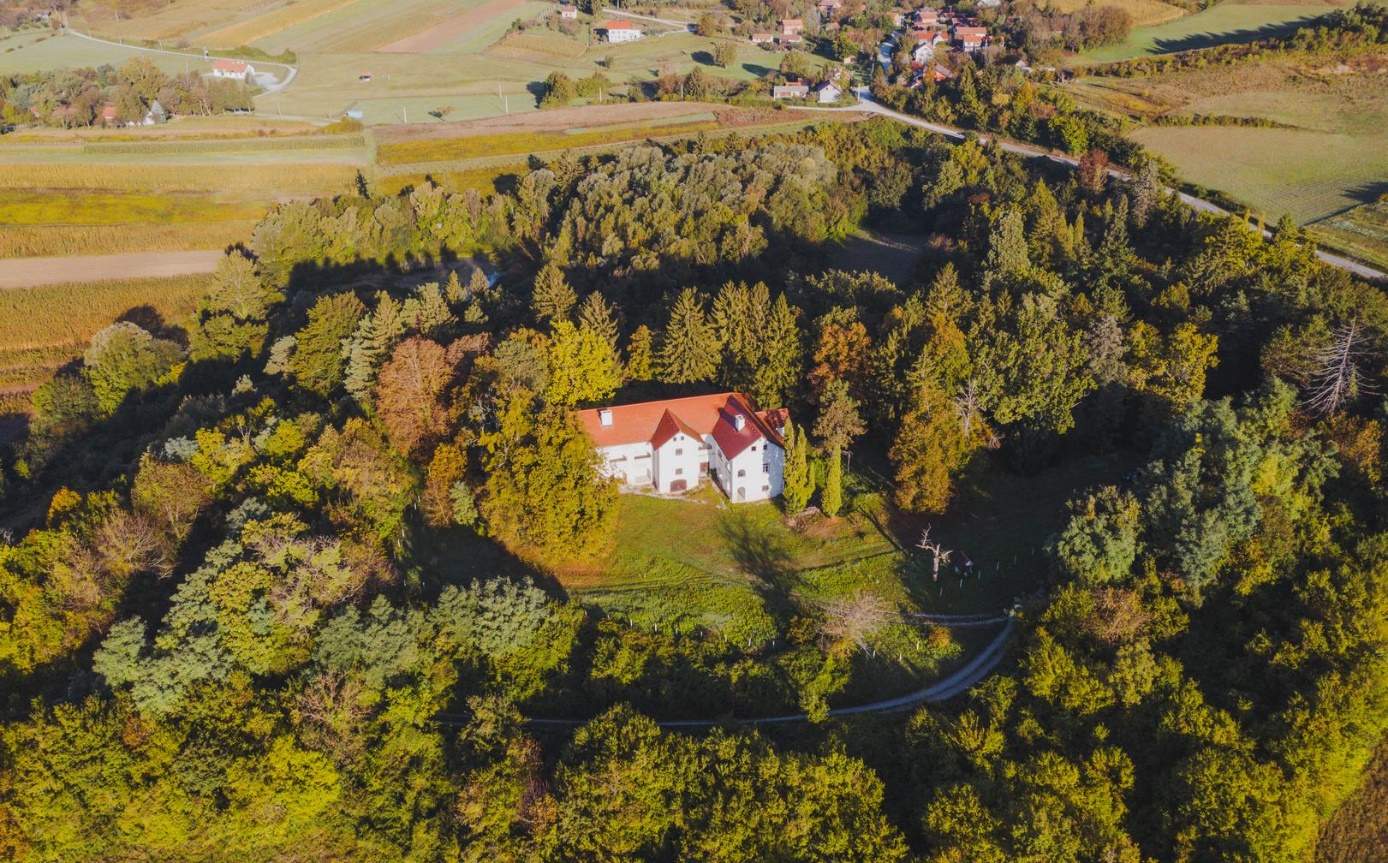 Slika 1. Park oko dvorca Selnica – spomenik parkovne arhitektureVrijedna prirodna baština koja se štiti prostorno-planskom dokumentacijomOsim parka oko dvorca Selnica zaštićenog temeljem Zakona o zaštiti prirode PPUG-om Zlatara su evidentirani ili predloženi vrijedni dijelovi prirode za zaštitu na području Grada Zlatara:kao posebni rezervat šumske vegetacije: posebni rezervat šumske vegetacije (gorski javor i obični jasen)kao značajni krajobrazi:pošumljeni dio Ivančicejužni dio doline potoka Rekedolina potoka Batinedolina potoka Selnicedolina potoka Lopatekate kao spomenici parkovne arhitekture:perivoj oko dvorca u Šćrbincuperivoj oko kurije u Završju Belečkomperivoj-vrt oko kurije Jelačić u Donjoj Batiniperivoj-vrt oko kurije obitelji Kally u Donjoj BatiniPark hrvatske mladeži u Zlataru.Navedeni vrijedni dijelovi prirode prikazani su na kartogramu 12. Zaštita njihovih prirodnih vrijednosti provodi se u skladu s mjerama i uvjetima zaštite utvrđenima PPUG-om Zlatara.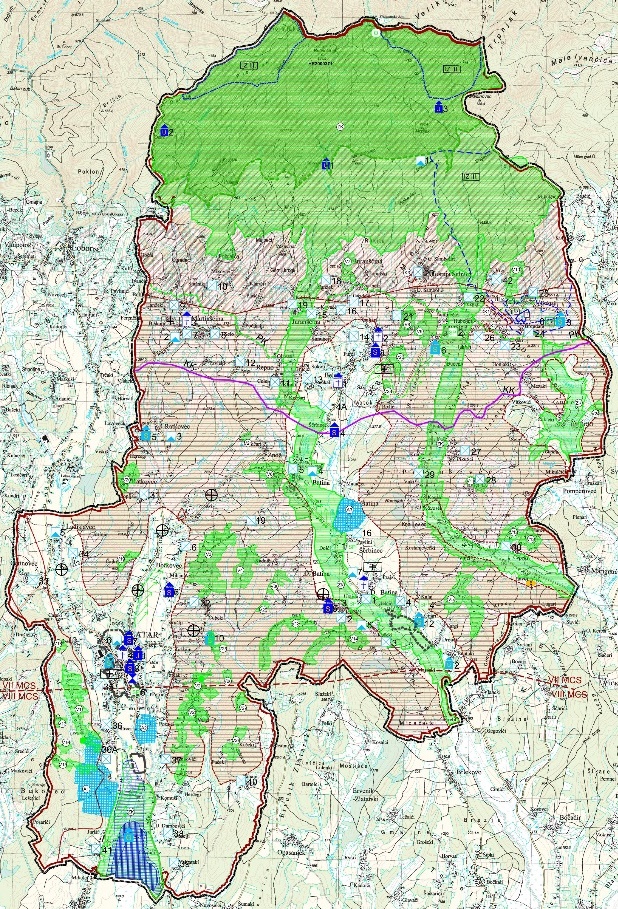 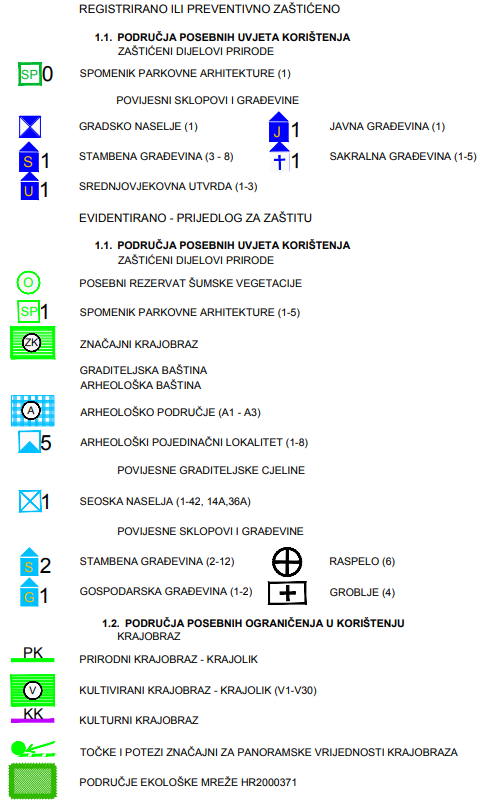 Kartogram 12. vrijedni dijelovi prirode na području Grada Zlatara evidentirani ili predloženi za zaštitu – Izvod iz kartografskog prikaza br. 3 Uvjeti za korištenje, uređenje i zaštitu prostora – Uvjeti korištenja i zaštite prostora PPUG-a ZlataraEkološka mreža Natura 2000Na području Grada Zlatara nalazi se jedno područje Ekološke mreže Natura 2000 – područje očuvanja značajno za vrste i stanišne tipove (POVS): HR2000371 – Vršni dio Ivančice (slika 2), a koje je važno za očuvanje 10 vrsta i 5 staništa. Za upravljanje dijelom područja ekološke mreže na području Grada Zlatara nadležna je Javna ustanova za upravljanje zaštićenim dijelovima prirode Krapinsko-zagorske županije.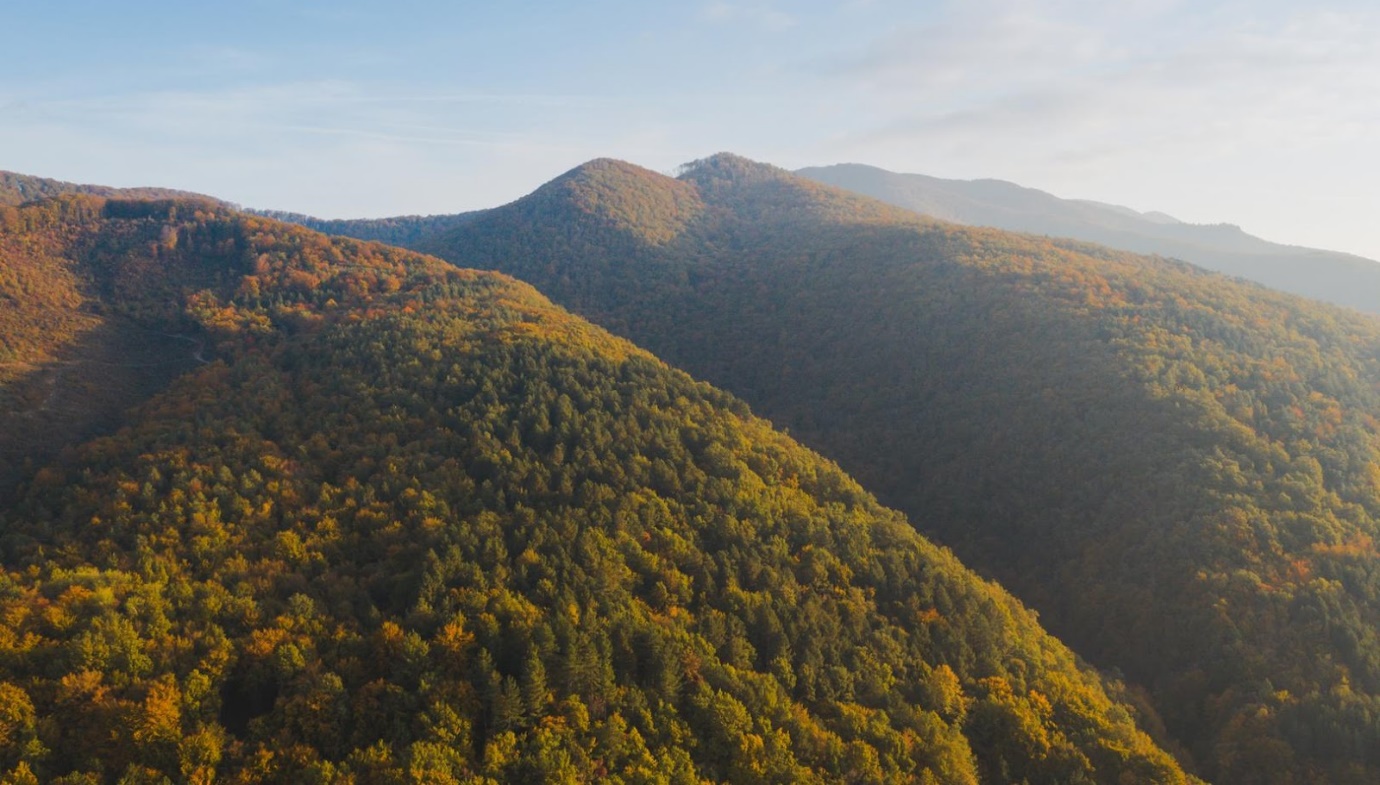 Slika 2. Područje vršnog dijela IvančiceZaštita i očuvanje kulturnih dobaraU Registru kulturnih dobara upisano je 13 zaštićenih nepokretnih kulturnih dobara s područja Grada Zlatara, a zaštićenih temeljem Zakona o zaštiti i očuvanju kulturnih dobara. Na području Grada kao kulturno dobro zaštićena je jedna kulturno-povijesna cjelina (kulturno-povijesna cjelina grada Zlatara) te 12 nepokretnih pojedinačnih kulturnih dobara dok preventivno zaštićenih dobara nema (tablica 25). Od nepokretnih pojedinačnih kulturnih dobara četiri se nalaze u naselju Zlataru (33,3 %), tri u Belcu (25,0 %), po jedan u naseljima Ratkovcu, Borkovcu, Šćrbincu, Donjoj Batini i Martinšćici ( po 8,8 %, ukupno 41,7 %). Tri do sada preventivno zaštićena nepokretna kulturna dobra više nisu upisana u Registar kulturnih dobara, a to su: srednjovjekovna utvrda „Židovina“, P-5535, srednjovjekovna utvrda „Belecgrad“, P-5332 i srednjovjekovna utvrda „Oštrc“, P-5302, sva u naselju Zlataru.PPUG-om Zlatara su dodatno evidentirani ili predloženi dijelovi za zaštitu povijesnih sklopova i građevina graditeljske baštine, a njihov broj po klasifikaciji je:arheološka baština – 2arheološki pojedinačni lokaliteti – 8povijesne graditeljske cjeline – seosko naselje – 44stambena građevina – 6gospodarska građevina – 2raspelo (i poklonci – kapelice) – 6groblje – 4.Tablica 25. Zaštićena kulturna dobra na području Grada Zlatara upisana u Registru kulturnih dobara Ministarstva kulture i medijaIzvor: Ministarstvo kulture i medija, Registra kulturnih dobara Republike Hrvatske, https://registar.kulturnadobra.hr/Područja potencijalnih prirodnih i drugih nesrećaPodručja potencijalnih prirodnih i drugih nesreća sadržani su u Procjeni rizika od velikih nesreća za Grad Zlatar (u daljnjem tekstu: Procjena). Ovo Izvješće o stanju u prostoru sadrži osnovne pokazatelje iz Procjene, odnosno podatke o opasnostima i područjima ugroze od prirodnih i drugih nesreća na području Grada Zlatara te obrazloženje problematike provedbe dokumenata prostornog uređenja.PoplavaNa prostoru Grada Zlatara mogu se javiti poplave uzrokovane oborinama obilnijeg intenziteta. Osnovni razlog poplava na području Grada uvjetovan je prekomjernim dotokom velikih količina vode kao posljedica dugotrajnih kiša, naglih i velikih oborina te topljenja snijega, odnosno u jesenskom razdoblju uslijed pojave prekomjernih padalina te u vrijeme početka proljetnog perioda uslijed topljenja snijega i ekstremnih količina oborina. Posljednja elementarna nepogoda na području Grada Zlatara uslijed poplava proglašena je 2013. godine.Na području Grada Zlatara poplavama su najviše ugroženi dijelovi naselja Ladislavec i Zlatar. Uslijed izlijevanja potoka Reka ugroženi su dijelovi naselja Ladislavec te u nastavku južni i zapadni dio Grada Zlatara (zaseoci Juriši, Hitreci, Donji Dumbovići i Pisačići). U slučaju izlijevanja potoka Zlataršćice ugrozit će se naselje Borkovec te u nastavku istočni dio Grada Zlatara. Ostali potoci koji protječu Gradom plave okolno područje uz tokove potoka. Uslijed izlijevanja potoka Reka ugroženo je oko 150 stanovnika u naselju Ladislavec te oko 200 stanovnika južnog i zapadnog dijela naselja Zlatara. U naselju Borkovcu, u slučaju poplave, bit će ugroženo oko 250 stanovnika, a dodatno u istočnom dijelu Grada Zlatara oko 100 stanovnika.Posljedice poplava na gospodarstvo očitovale bi se u vidu šteta na pokretnoj i nepokretnoj imovini, gubitak repromaterijala, troškovima sanacije i sl. Na području Grada ugrožene su prometnice županijskog i lokalnog značaja te poljski putovi prema poljoprivrednim površinama. Može doći do onečišćenja vode za piće iz bunara i vodoopskrbnog sustava. Izlijevanjem potoka Batine ugrožena je kulturna baština smještena u dolini samog potoka.Vjerojatnost/frekvencija poplava izazvanih prekomjernim oborinama na području Grada Zlatara s obzirom na prethodne događaje, okarakterizirana je kao umjerena. Padaline obilnog intenziteta uzrokuju i nastanak klizišta.PotresPrema prikazu seizmoloških područja Republike Hrvatske, Geofizičkog odjela PMF-a, Grad Zlatar se nalazi u 8. zoni ugroženosti od potresa. Seizmičnost na području Grada Zlatara iznosi VIII stupnjeva po MCS ljestvici (događaj s najgorim mogućim posljedicama) dok su potresi jačine od IX. do XII. stupnja MSK ljestvice malo vjerojatni na području Grada Zlatara.prema Procjeni na području Grada Zlatara u najgorem slučaju, pri potresu od VIII stupnjeva po MCS ljestvici, neznatno i umjereno oštećenje bilo bi na 1.390 građevina, jako oštećenje na 449 građevina te totalno oštećenje i rušenje na 41 građevini, dok bi broj zatrpanih osoba bio 76. Moguća je pojava zaraznih bolesti, materijalne štete bile bi velike, osobito na manje otpornim građevinama, moguća je pojava klizišta, što bi rezultiralo odronima i oštećenjem prometnica te posljedično novim rušenjima stambenih i gospodarskih zgrada, pojava eksplozija, požara, reducirane mogućnosti u telekomunikacijama i dr.Proračunom građevinskih šteta utvrđeno je kako bi u Gradu Zlataru došlo do potpunog rušenja i totalnog oštećenja kod 41 građevine, što je ukupno 8.118,00 m³ građevinskog otpada za kojeg je potrebno predvidjeti područje za privremeno deponiranje veličine 3.285,23 m².Na području Grada Zlatara je bilo oštećenja od potresa 22. ožujka 2020., no nije bila proglašena elementarna nepogoda za Grad Zlatar (bila je proglašena za cijelu Krapinsko-zagorsku županiju). Ostali prirodni uzrociSušeMeteorološka suša ili dulje razdoblje bez oborina može uzrokovati ozbiljne štete u poljoprivredi, vodoopskrbi i sl. Nedostatak oborina u duljem vremenskom razdoblju može, s određenim faznim pomakom, uzrokovati i hidrološku sušu koja se očituje smanjenjem površinskih i dubinskih zaliha voda. Utjecaj na vodostaje vodocrpilišta, bunara je, zbog smanjenja razine vode u njima, ovisno o trajanju suše. Kako se na području Grada nalazi pet vodotoka (potoka), njihov vodni potencijal potrebno je iskoristiti za natapanje poljoprivrednih površina gdje je to moguće. Postojeće snage vatrogastva dovoljne su za opskrbu stanovništva pitkom vodom.Posljednja elementarna nepogoda na području Grada Zlatara uslijed suše proglašena je 2022. godine.Olujno i orkansko nevrijemeOlujni vjetar, a ponekad i orkanski, zajedno s velikom količinom kiše ili čak i tučom, osim što stvara velike štete na imovini, poljoprivrednim i šumarskim dobrima, raznim građevinama, u prometu i tako nanosi gubitke u gospodarstvu, ugrožava i često odnosi ljudske živote. Štete su moguće na građevinama elektroenergetike, telekomunikacija, poljoprivrednim površinama, šteta na stambenim, gospodarskim te poslovnim građevinama i sl.KlizištaKlizišta te odroni zemlje primarno su nastali kao rezultat iskrčivanja šumskih površina čime je tlo postalo podložno čestim erozivnim procesima. Pojavi klizišta doprinose i bujične vode te velike količine oborina. Uzroci nastanka klizišta mogu biti prirodni te oni nastali ljudskim faktorom, odnosno potaknuti ljudskim aktivnostima. Prirodni uzroci dijele se na geološke i morfološke. Geološke karakterizira mineraloški sastav stijena, nagib plićih slojeva tla i smjer pružanja, odnos nagiba klizišta u odnosu na nagib površine kosine te njihova geotehnička svojstva. Morfološke uzroke karakteriziraju promjene reljefa uslijed djelovanja različitih endogenih te egzogenih sila. Klizišta se javljaju po razdoblju velikih količina oborina, topljenja snijega, povlačenja podzemnih voda. Klizišta mogu uzrokovati štetu na materijalnim i kulturnim dobrima te okoliš, mogu uzrokovati štetu na stambenim građevinama te industrijskoj i komunalnoj infrastrukturi, zastoj u prometu i neprotočnost prometnica.Na području Grada Zlatara postoji opasnost od pojava klizišta pogotovo u slučaju ekstremnijih vremenskih neprilika ili potresa. Prometna povezanost naselja u Gradu Zlataru je dobra pa mogućim aktiviranjem klizišta na pojedinim lokalnim cestama neće biti izoliranih dijelova do kojih se ne bi moglo doći.Klizište u Vinogradskoj ulici sanirano je 2019. godine, a klizište u Gornoj Selnici – Samolići 2021. godine.Snježne oborine, tuča, poledicaSnijeg i led mogu uzrokovati ozljede ili gubitke života, štete na građevinama i drugoj infrastrukturi, prekide u odvijanju i nesreće u prometu kao i prekide u opskrbi uslugama (struja i voda, telekomunikacije). Na području Grada Zlatara ugroženi su svi prometni pravci, a najugroženija su naselja smještena na padinama Ivančice i to: Gornja Selnica, Belec, Juranščina, Završje Belečko, Repno i Martinšćina. Operativne snage sustava civilne zaštite raspolažu s dovoljnim ljudskim i materijalnim potencijalima za otklanjanje posljedica uzrokovanih ovom vrstom prirodne nepogode.Pojava zaleđenih kolnika može biti uzrokovana meteorološkim pojavama ledene kiše, poledice i površinskog leda (zaleđeno i klizavo tlo). To su izvanredne meteorološke pojave koje u hladno doba godine ugrožavaju promet i ljudsko zdravlje. Na području Grada Zlatara ugrožene su sve prometnice. Operativne snage sustava civilne zaštite raspolažu s dovoljnim ljudskim i materijalnim potencijalima za otklanjanje posljedica uzrokovanih ovom vrstom prirodne nepogode.Područje Hrvatske nalazi se u umjerenim geografskim širinama gdje je pojava tuče i sugradice relativno česta. Pojava tuče i sugradice najčešća je u toplom dijelu godine. Tuča i sugradica svojim intenzitetom nanose velike štete na poljoprivrednim kulturama, kao i na pokretnoj i nepokretnoj imovini, odnosno na zgradama, osobnim vozilima, strojevima, uređajima i opremi kao i na infrastrukturnim građevinama.Najugroženiji sadržaji na predmetnom području su vinogradi i voćnjaci. Potrebno je izbjegavati izgradnju nasada i građevina osjetljivih na kišu i tuču te poticati njihovo osiguranje. Osjetljivu kulturnu baštinu i imovinu potrebno je preventivno zaštititi od ugroze. Postojeće operativne snage sustava civilne zaštite dovoljne su za reagiranje u slučaju tuče.Posljednja elementarna nepogoda na području Grada Zlatara uslijed mraza proglašena je 2016. godine.Tehničko-tehnološke katastrofe i velike nesreće izazvane nesrećama u gospodarskim objektima Nesreća u tehnološkom postrojenju može nastati uslijed istjecanja i/ili eksplozije opasne tvari koja može biti posljedica korištenja neispravne opreme, nemarnog rada ili namjerne diverzije. Mogućnost nastanka tehničko-tehnoloških nesreća za koje postoji opasnost prerastanja u veliku nesreću ili katastrofu ovisi o vrsti, koncentraciji i količini opasne tvari na lokaciji. Posljedice i utjecaji ovakvih katastrofa na okolinu mogu biti raznovrsne. Najvažniji utjecaj koji mogu imati je ponajprije na život i zdravlje ljudi nastanjenih u bližoj i daljoj okolini, zatim na stanje u okolišu te na okolno gospodarstvo i građevine kritične infrastrukture. Jačina utjecaja katastrofe ovisi o vrsti, koncentraciji i količini opasne tvari u postrojenju, geofizičkom položaju, njegovoj udaljenosti od najbližeg naselja te brzini reagiranja snaga spašavanja.Na području Grada Zlatara nalazi se nekoliko zgrada u kojima se skladište, koriste ili proizvode opasne tvari (zapaljive, eksplozivne, toksične), čije nekontrolirano izlaženje u okoliš može izazvati lakše ili teže posljedice za ljude, okoliš i materijalna dobra (INA d. d. benzinska postaja Zlatar, Petrol d. o. o., benzinska postaja Zlatar). Tehničko-tehnološke katastrofe izazvane nesrećama u prometu (cestovnom)S obzirom na to da na području Grada ima poslovnih subjekata (dvije benzinske postaje) koje koriste opasne tvari izvjesno je da će se iste prevoziti cestama na području Grada Zlatar do konačnog odredišta.Glavnina prometa odvija se prometnicom D-29 Zlatar Bistrica – Zlatar – -Mače – Golubovac te dvjema županijskim prometnicama. Navedenom prometnicom obavlja se prijevoz naftnih derivata namijenjenih opskrbi benzinskih postaja na području Grada Zlatara.U slučaju prometne nesreće autocisterne s naftnim derivatima na prometnici D29, prilikom snabdijevanja neke od benzinskih postaja, najveća opasnost prijeti u slučaju akcidenta upravo na ulazu u Grad Zlatar te u samom centru naselja Zlatar, s obzirom na to da je u neposrednoj blizini škola, gradska uprava i ostala mjesta stalnog zadržavanja građanstva. U ostalom dijelu prolaska kroz Grad cesta D29 prolazi slabije naseljenim područjem.Uslijed istjecanja naftnih derivata ili drugih opasnih tvari moglo bi doći do zagađenja okoliša te njihova istjecanja u odvodne kanale. Ako dođe do prometne nesreće (autocisterne koja prevozi gorivo) u slučaju prisutnosti izvora zapaljenja, može doći do eksplozije oblaka para, koji može izazvati eksploziju spremnika autocisterne s preostalom količinom benzina (ako je dio goriva već isteklo iz cisterne). Naime, uslijed izloženosti spremnika autocisterne visokim temperaturama, može doći do naglog povećanja tlaka te na kraju puknuća odnosno raspada spremnika autocisterne. U tom trenutku nastaje eksplozija i požar benzina u vrlo kratkom vremenskom razmaku. Posljedica te pojave je vatrena kugla u obliku gljive, koja se naglo digne u vis i kratko traje. Posljedice eksplozije autocisterne mogu se očekivati na udaljenosti i do 310 m.Benzinska postaja nalazi se u neposrednoj blizini kuća i gospodarskih zgrada te bi svojim zapaljenjem ili eksplozijom ugrozila stanovništvo kao i trenutne prolaznike prometnicom DC29. U slučaju zapaljenja ili eksplozije benzinske postaje morat će se izvršiti evakuacija ljudi s ugroženog područja.Posljedice na gospodarstvo procjenjuju se kroz direktne (izravne) i indirektne (neizravne) gubitke u odnosu na proračun Grada. Direktni gubici vezani su uz oštećenje zgrada benzinske postaje, ugroženih obiteljskih kuća i gospodarskih zgrada, troškove spašavanje i sanacije, dok se indirektni gubici odnose na izostanak radnika s posla, pad prihoda i dr.Obrazloženje problematike provedbe dokumenata prostornog uređenja: Procjenom ugroženosti stanovništva, materijalnih i kulturnih dobara i okoliša od katastrofa i velikih nesreća za Grad Zlatar procijenjene su opasnosti i područja (lokacije) od mogućeg nastanka većih nesreća ili katastrofa.Obvezni prostorni pokazateljiSukladno Pravilniku o sadržaju i obveznim prostornim pokazateljima izvješća o stanju u prostoru u tablici 26 iskazani su obvezni prostorni pokazatelji za Grad Zlatar.Tablica 26. Obvezni prostorni pokazatelji*	podaci iz Popisa stanovništva 2011. i 2021. godine**	podatak iz Odluke o razvrstavanju jedinica lokalne i područne (regionalne) samouprave prema stupnju razvijenosti***	podaci iz grafičkog dijela PPUG-a Zlatara i tablice 10****	broj ležaja nije poznat (PPUG-om Zlatara nije utvrđen)*****	podaci iz grafičkog dijela PPUG-a Zlatara******	nakon izvještajnog razdoblja ovog Izvješća o stanju u prostoru je 2022. godine otvoreno reciklažno dvorište u Donjoj BatiniANALIZA PROVEDBE PROSTORNIH PLANOVA I DRUGIH DOKUMENATAIzrada prostornih planovaNa području Grada Zlatara od prostornih planova lokalne razine na snazi je samo Prostorni plan uređenja Grada Zlatara. Svi dokumenti prostornog uređenja kao i svi prostorni planovi koji su na snazi, uključivo i sve izmjene i dopune prostornih planova, a primjenjuju se na području Grada Zlatara iskazani su u tablici 27.Tablica 27. Dokumenti prostornog uređenja više razine i lokalne razine na snaziProstorni planovi više razine koji su u izradi prikazani su u tablici 28 dok prostornih planova lokalne razine u izradi nema.Tablica 28. Prostorni planovi više razine u izradiPPUG-om Zlatara propisana je obveza izrada dva prostorna plana užih područja i to:Urbanistički plan uređenja Zlatara (UPU Z)Urbanistički plan uređenja dijela naselja Donja Batina (UPU DB).Na kartogramu 13 prikazani su obuhvatovi obvezne izrade urbanističkih planova uređenja propisani Prostornim planom uređenja Grada Zlatara.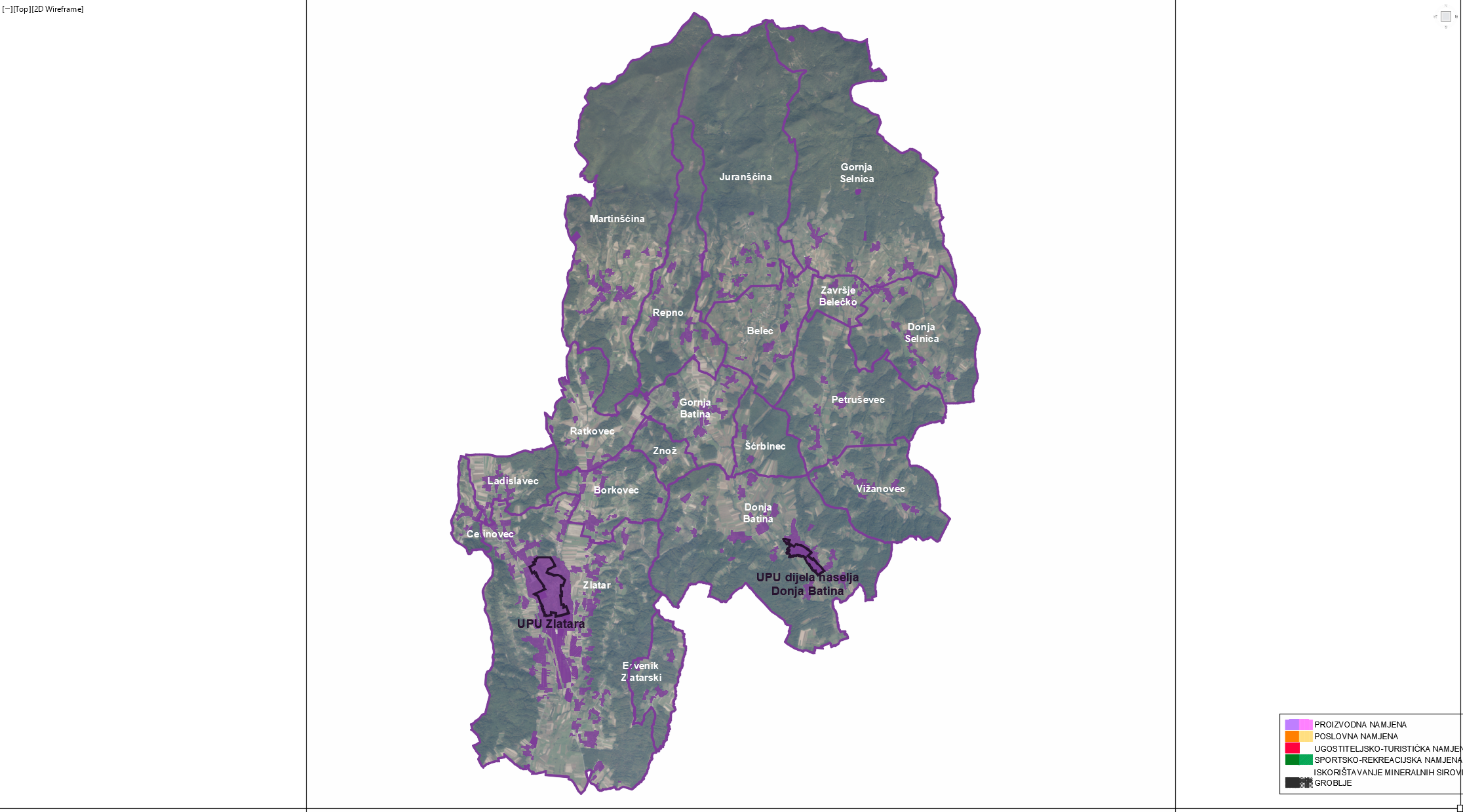 Kartogram 13. Obuhvatovi obvezne izrade urbanističkih planova uređenja na području Grada Zlatara temeljem PPUG-a ZlataraProvedba prostornih planovaZa područje Grada Zlatara za provedbu prostornih planova nadležan je Upravni odjel za prostorno uređenje, gradnju i zaštitu okoliša Krapinsko-zagorske županije – ispostava Zlatara. Statistika akata za razmatrano razdoblje po vrstama prikazana je sumarno za razmatrano razdoblje ovog Izvješća o stanju u prostoru u tablici 29.Tablica 29. Zaprimljeni zahtjevi i izdana rješenja prostornog uređenja po vrstama te zaprimljeni zahtjevi i izdana rješenja o ozakonjenju nezakonito izgrađenih zgradaIzvor: Upravni odjel za prostorno uređenje, gradnju i zaštitu okoliša Krapinsko-zagorske županije, Ispostava u Zlataru, ZlatarPrema podacima o zaprimljenim zahtjevima i izdanim rješenjima prostornog uređenja vidljivo je da se većina njih odnosi na građevinske dozvole (98 %), a tek neznatno na lokacijske dozvole. Odnos izdanih rješenja za građenje novih odnosno rekonstrukcije postojećih građevina (107) i ozakonjenje nezakonito izgrađenih građevina (115) je približno podjednak.Provedba drugih dokumenata koji utječu na prostorDokumenti gradske razine koji po svojoj prirodi imaju utjecaja na prostor su:Program ukupnog razvoja Grada Zlatara 2019. - 2024. je kvalitetan i detaljan dokument koji se temelji na prethodno provedenim analizama osnovnih razvojnih obilježja, kulturno-povijesnih vrijednosti, društvenog i gospodarskog stanja te infrastrukturne opremljenosti te konačno definira četiri strateška cilja razvoja Grada Zlatara: 1. učinkovito upravljanje i razvoj lokalne samouprave2. unaprjeđenje kvalitete života građana3. konkurentno gospodarstvo4. održivo upravljanje prirodnim resursima i energijom.U svrhu postizanja navedenih strateških ciljeva razvoja Grada Zlatara utvrđeni su prioriteti koji se vežu na pojedini strateški cilj:	1.1. učinkovito upravljanje lokalnom samoupravom	1.2. jačanje kvalitete javne uprave	2.1. modernizacija društvene i javne infrastrukture	2.2. povećanje prometne sigurnosti i lokalne mobilnosti	2.3. demografska revitalizacija i obrazovanje	2.4. poboljšanje zdravlja građana i osiguranje učinkovite zdravstvene zaštite	3.1. razvoj održive poljoprivrede i šumarstva	3.2. razvoj poduzetništva i pametna specijalizacija	3.3. razvoj turizma	4.1. povećanje energetske učinkovitosti i promicanje obnovljivih izvora energije	4.2. prilagodba klimatskim promjenama	4.3. zaštita i očuvanje prirode i okolišai nadalje detaljni skup mjera i aktivnosti po navedenim prioritetima.Strategija razvoja poljoprivrede na području grada Zlatara i procjena utjecaja na okoliš za strategiju razvoja poljoprivrede je strateški dokument kojim se detaljno analizira prirodna, socijalna i gospodarska osnova kao temeljnih pretpostavki za razvoj poljoprivrede na području Grada Zlatara, razmatraju se detaljno vrste poljoprivrednih djelatnosti te se daju usmjerenja za proizvodnju, preradu i trženje poljoprivrednih proizvoda, financijsku potporu i konačno viziju poljoprivrede te ciljeve koje prati niz mjera razvoja poljoprivrede. Kao ciljevi razvoja poljoprivrede utvrđeni su:podizanje razine konkurentnosti poljoprivredno- prehrambenog sektora poboljšanje tržišnih mehanizama za prodaju poljoprivredno prehrambenih proizvoda održivo upravljanje prirodnim resursima okolišno prihvatljiva poljoprivreda uravnoteženi prostorni razvoj ruralnih područja uz unapređenje života u lokalnoj zajednici, uključujući stvaranje i zadržavanje radnih mjesta.Strategija razvoja pametnog Grada Zlatara – Smart city Zlatar 2020 – 2027 je strateški dokument kojim se usmjerava na pametni razvoj Grada Zlatara prepoznavanjem prilika koje pružaju nadolazeći trendovi tehnoloških postignuća kao i suočavanje s izazovima. Dokumentom su utvrđeni ciljevi pametnog grada:digitalna transformacija upravljanjapametna povezanost i kvalitetna infrastruktura za građanedigitalna ekonomija i pametan gospodarski razvojtehnologijom do održivog upravljanja prirodnim resursima i energijomte se za svaki cilj utvrđuju mjere i projekti pojedine mjere.Strategija upravljanja imovinom Grada Zlatara za razdoblje 2019. – 2025. godine – Identifikacija imovine, procjena imovine i strategija upravljanja imovinom je strateški dokument kojim se određuju dugoročni ciljevi i smjernice za upravljanje i raspolaganje imovinom u vlasništvu Grada Zlatara za razdoblje od 7 godina čime se osigurava ekonomski svrhovito, učinkovito i transparentno upravljanje imovinom Grada Zlatara, uz očuvanje i pronalaženje optimalnih rješenja za Grad pri upravljanju i raspolaganju imovinom. Provedena je inventura, klasifikacija i procjena vrijednosti ukupne imovine Grada Zlatara Za uspješno upravljanje imovinom, koje uključuje prodaju manjih nekretnina, utvrđuje se pet glavnih mjera:osnivanje odjela za upravljanje imovinomformuliranje strateške uloge nekretnina u ostvarivanju ciljeva lokalne samoupravepodjela (klasifikacija) nekretnina u skladu s njihovim odnosom prema zadacima lokalne samoupraveizrada baze podataka o imoviniprovedba prakse upravljanja imovinom na način upravljanja portfeljima.Konačno su dani ciljevi i smjernice za raspolaganje i upravljanje imovinom.Plan gospodarenja otpadom Grada Zlatara za razdoblje od 2019. do 2024. je analizirao je i ocijenio postojeće stanje sustava gospodarenja otpadom te utvrdio mjere za njegovo unapređenje sukladno ciljevima u gospodarenju otpadom.Provođenje zaključaka, smjernica, prijedloga za unaprjeđenje, preporuka, aktivnosti odnosno mjera iz prethodnog izvješća o stanju u prostoruIzvješće o stanju u prostoru Grada Zlatara za razdoblje od 2009. do 2013. godine, kao posljednje do sada izrađeno izvješće o stanju u prostoru, rađeno je u skladu s tada važećim Pravilnikom o sadržaju i obveznim prostornim pokazateljima izvješća o stanju u prostoru.Temeljem navedenog Izvješća o stanju u prostoru Grada Zlatara za razdoblje od 2009. do 2013. godine (u daljnjem tekstu: prethodno izvješće o stanju u prostoru) u nastavku se daje analiza provedenih zaključaka, smjernica, prijedloga za unaprjeđenje, preporuka, aktivnosti odnosno mjera iz prethodnog izvješća o stanju u prostoru:Temeljem prethodnim izvješćem o stanju u prostoru utvrđenih potreba izrade dokumenata prostornog uređenja:Sukladno prethodnim izvješću o stanju u prostoru ocjenjenoj opravdanoj potrebi za provedbom ciljanih izmjena i dopuna Prostornog plana uređenja Grada Zlatara tijekom izvještajnog razdoblja provedene su dvije izmjene i dopune prostornog plana, a gledajući od izvještajnog razdoblja prethodnog izvješća o stanju u prostoru sveukupno četiri izmjene i dopune.U odnosu na preporuku izrada urbanističkih planova uređenja:nije donesen urbanistički plan uređenja Zlatara (UPU Z)nije donesen urbanistički plan uređenja Belca (UPU B) niti je izrađena konzervatorska podloga kao stručna podloga u izradi prostornog plana,a za koje je ocijenjena potreba njihove izrade u svrhu detaljnijeg određenja prostornog razvoja područja za koje se donose urbanistički planovi uređenja s osnovom prostornih i funkcionalnih rješenja, uvjeta i oblikovanja pojedinih prostornih cjelina, a naročito zbog:utvrđivanja detaljnije namjene površina sa uvjetima za uređivanje područja naselja Zlatar i Belecdetaljnog utvrđivanja i osiguranja planiranih koridora za istraživanje državnih i županijskih cesta u naselju Zlatar i Belecuređenja i pripreme područja južnog dijela naselja Zlatar za realizaciju poslovno-proizvodnih sadržaja (poslovno-proizvodna zona «Jug»).Za predmetne planirane urbanističke planove uređenja nisu donesene ni odluke o izradi, odnosno postupak izrade još uvijek nije započeo.Prethodnim izvješćem o stanju u prostoru nije utvrđena potreba izrade drugih dokumenata i podloga potrebnih za unapređenje stanja u prostoru.Prethodnim izvješćem o stanju u prostoru utvrđeni prijedlozi aktivnosti za unaprjeđenje održivog razvoja u prostoru se kontinuirano provode.PREPORUKE ZA UNAPRJEĐENJE ODRŽIVOG RAZVOJA U PROSTORU S PRIJEDLOGOM PRIORITETNIH AKTIVNOSTIPotrebe, mogućnosti i ograničenja daljnjeg održivog razvoja u prostoru Grada Zlatara s obzirom na okolnosti, sektorska opterećenja i izazovePotrebe:prostorni razvoj naseljâ planirati u skladu s odlikama prostora (ovisno o: karakteru korištenja, očuvanosti izvornog ambijenta, utjecaju naselja na krajobraz, kvaliteti nove gradnje, uređenosti građevinskog zemljišta, kvaliteti javnih površina) izbjegavajući jednoobrazna rješenja, širenje naselja na obuhvat jedne katastarske čestice ili skupa čestica nedovoljne veličine za planiranje adekvatnog urbanističkog razvoja proširenog dijela te za planiranje povezivanja s postojećom izgrađenom naseljskom strukturomomogućiti daljnji razvoj najvažnijih gospodarskih granaomogućiti korištenje poljoprivrednog zemljišta uz čuvanje krajobraznih i autohtonih odlika u najvećoj mogućoj mjeri, osobito uzimajući u obzir očuvanje bioraznolikostiprovoditi mjere za smanjenje emisije CO2 iz sektora zgradarstva, prometa i javne rasvjetekontinuirano provoditi monitoring i mjere zaštite bitnih segmenata ekosustava.unaprijediti postojeći prometni sustav u naseljima (javna parkirališta, nogostupi, sigurnost prometa na cestama, protočnost te, gdje god je to moguće, poboljšanje tehničkih elemenata ceste, posebno nezadovoljavajuće širine postojećeg poprečnog profila ceste) sagledavajući cjeloviti prometni sustav Gradas obzirom na ubrzani razvoj tehnologija i rastuće potrebe korisnika kontinuirano ulagati u elektroničku komunikacijsku infrastrukturu, a posebice osigurati razvoj svjetlovodne elektroničke komunikacijske infrastruktureu svrhu unaprjeđenja kvalitete opskrbe električnom energijom neophodno je organizirati mrežu visokog i niskog napona tako da se određenim prespajanjima može lokalizirati kvarprovoditi daljnji razvoj plinske distributivne mreže do naselja koja još nisu opskrbljena plinom te paralelno s tim provoditi dodatne zahvate vezane uz sigurniju i kvalitetniju opskrbu onih područja koja već imaj distributivnu mrežuu svrhu poboljšanja vodoopskrbe potrebno je proširiti vodoopskrbni sustav i zadržati u funkciji one vodovode u kojima je moguće osigurati dovoljno kvalitetnu vodu za pićenastaviti s daljnjom izgradnjom sustava javne odvodnje.Mogućnosti:dobra prometna povezanost sa širim područjem daje priliku za razvoj gospodarskih i društvenih sadržaja koji bi bili privlačni i povezani s područjima izvan Gradaočuvanost prirodnog i kultiviranog krajobraza te općenita očuvanost okoliša pažljivim daljnjim razvojem mogu osigurati visoku kvalitetu života i posebnu privlačnost gradskog područja za boravak te poljoprivredni kao i turistički razvojneiskorišteni planirani prostori za razvoj i izgradnju gospodarskih, u prvom redu poslovnih, ali i proizvodnih zonapotrošnju električne energije smanjiti mjerama za poticanje energetske učinkovitosti.Ograničenja:većina sadržaja javne i društvene namjene koncentrirana u središnjem naselju Zlataruvećina razvrstanih i nerazvrstanih prometnica ne odgovara svojoj namjeni te ne zadovoljavaju trenutne potrebe, nezadovoljavajućih su tehničkih i prometnih karakteristika za sigurno odvijanje prometa (preuskog profila, neodgovarajuće nosivosti i bez odvodnje oborinskih voda), te su pojedine nerazvrstane prometnice i neasfaltiranemreža vodova elektroenergetske distributivne mreže je relativno stara i velikim dijelom još uvijek na drvenim stupovimastanje izgrađenog odvodnog sustava nije zadovoljavajuće jer postoji organizirani kanalizacijski sustav samo u dijelu naselja Zlatara s parcijalnim ispustom u potok RekuOcjena potrebe izrade novih prostornih planova i/ili izmjena i dopuna postojećeg prostornog plana na razini Grada ZlataraIzmjene i dopune PPUG-a Zlatara (ili izrada novog prostornog plana)Potrebna je izrada izmjena i dopuna PPUG-a Zlatara, kojima će se osigurati sljedeće:U skladu s odredbama Zakona o prostornom uređenju:sukladno članku 201. Zakona o prostornom uređenju potrebno je u PPUG-u Zlatara odrediti neuređene dijelove građevinskih područja i izgrađene dijelove tih područja planirane za urbanu preobrazbu; naime, do utvrđivanja neuređenih dijelova građevinskih područja se svi neizgrađeni dijelovi građevinskih područja koji su tako bili utvrđeni danom stupanja na snagu Zakona o prostornom uređenju (2014.) smatraju se neuređeni dijelovi građevinskih područja, a što uvjetuje obveznu izradu urbanističkih planova uređenja za njih temeljem članka 79. stavka 1. toga zakona, odnosno posljedično nemogućnost izdavanja akta kojim se odobrava građenje na tim područjima do donošenja urbanističkog plana uređenja (članak 79. stavak 3. predmetnog zakona)prema potrebi utvrditi područja za koje je potrebno provesti urbanu preobrazbu, a u svrhu promjene obilježja izgrađenih dijelova građevinskih područja naselja promjenom urbane mreže javnih površina, namjene i oblikovanja građevina i/ili rasporeda, oblika i veličine građevnih čestica, te urbanu sanaciju, a u svrhu poboljšavanja karaktera izgrađenih područja unutar i izvan granica građevinskog područja devastirani nezakonitim građenjem i na drugi načinuzeti u obzir da je svako izdvojeno građevinsko područje izvan naselja za koje do 1. siječnja 2021. nije donesen urbanistički plan uređenja ili do kojega nije izgrađena osnovna infrastruktura prestalo biti građevinsko područje (članak 43. stavak 6. i članak 200. stavak 2. Zakona o prostornom uređenju)Prostorni plan uskladiti s posebnim propisima, kada je to potrebno.Ispraviti nedostatke te preispitati ili dodatno planirati dijelove prostora, a što je utvrđeno pri izradi ovog Izvješća o stanju u prostoru, pri čemu treba:preispitati koje potrebe navedene u poglavlju VI.1. Potrebe, mogućnosti i ograničenja daljnjeg održivog razvoja u prostoru Grada Zlatara s obzirom na okolnosti, sektorska opterećenja i izazove je nužno ugraditi u prostorno-plansku dokumentaciju (ako već nisu ugrađene), kao i planirati unaprjeđenje prometnog sustava i distributivnih mreža infrastrukturnih sustava kako je navedeno kao ograničenja u istom poglavljurevidirati kartografski prikaz br. 1. Korištenje i namjena površina PPUG-a Zlatara s obzirom na to da razgraničenje površina nije izvršeno korektno: poljoprivredne, šumske u dijelu se preklapaju s vodnim površinama, a sve tri kategorije se značajno preklapaju s utvrđenim građevinskim područjimaplanirati područje za privremeno deponiranje građevinskog otpada u slučaju potresa, a veličine 3.285,23 m²izraditi konzervatorsku podlogu za područje zaštićenog kulturnog dobra – kulturno-povijesne cjeline Zlatara (Z-6130), kojom će se na temelju analize i ocjene stanja, prirodnih, kulturno povijesnih i ostalih antropogenih struktura utvrditi mjere za očuvanje vrijednosti i utvrditi kriteriji za nove zahvate u prostoruanalizirati i obraditi ambijentalne vrijednosti, područja prepoznatljivih vizura i okoline povijesnih građevina kao i okoline povijesnih ruralnih naseljauzeti u obzir sve primjenjive mjere zaštite prirodnih, krajobraznih, ambijentalnih i kulturno-povijesnih vrijednosti utvrđenih u poglavlju IV.3.5. Preporuke mjera zaštite prirodnih, krajobraznih, ambijentalnih i kulturno-povijesnih vrijednosti kao i preporuke utvrđene u poglavlju IV.3.6. Mjere zaštite i spašavanjaU odnosu na neprihvatljive posljedice provedbe PPUG-a Zlatara na snazi:visine / etaže / dozvoljeni gabariti / udaljenosti zgrade / tlocrtne površine / uvjeta udjela zelene (procjedne) površine na građevnoj čestici.....odredbe za provedbu zahvata u prostoru kada je to moguće propisivati na temelju smjernica za vrsnoću i kulturu građenja iz dokumenta A-politika, a u okviru zakonskih odredbi.Prilagođavanja novim gospodarskim, društvenim, demografskim i tehnološkim potrebama ili mogućnostima, ako se u međuvremenu pojave.Izrada novog prostornog plana uređenja Grada ZlataraU slučaju izrade novog prostornog plana uređenja Grada Zlatara potrebno je:u skladu sa Zakonom o prostornom uređenju: građevinska područja naselja odnosno njihove izgrađene dijelove te dijelove planirane za razvoj - neizgrađene i neuređene dijelove - utvrditi u skladu sa zakonski novoutvrđenim pojmovima za građevinska područja i izmijenjenim stanjem na terenu pomoću novoraspoloživih alata kojima se stanje na terenu može utvrditi kvalitetnije nego prije (novije verzije službenog DOF-a i njegova lakša dostupnost, Geoportal Državne geodetske uprave i sl.)primijeniti i sve prethodno navedene potrebe utvrđene za izradu izmjena i dopuna prostornog plana u ovom poglavlju kao i potrebe, mogućnosti i ograničenja iz poglavlja IV.1. Potrebe, mogućnosti i ograničenja daljnjeg održivog razvoja u prostoru Grada Zlatara s obzirom na okolnosti, sektorska opterećenja i izazove, a kada su primjenjive i za izradu novog prostornog plana.Izrada urbanističkih planova uređenjaPokrenuti izradu urbanističkih planova uređenja sukladno utvrđenoj obvezi PPUG-om ZlataraPrije izrade Urbanistički plan uređenja Zlatara (UPU Z) izraditi konzervatorsku podlogu za područje zaštićenog kulturnog dobra – kulturno-povijesne cjeline Zlatara (Z-6130).Preporuke mjera i aktivnosti za unaprjeđenje prostornog razvojaNačela prostornog uređenjaPri prostornom planiranju gradskog razvoja osobitu pažnju je, osim prethodno navedenih mjera u poglavljima IV.1. Potrebe, mogućnosti i ograničenja daljnjeg održivog razvoja u prostoru Grada Zlatara s obzirom na okolnosti, sektorska opterećenja i izazove i IV.2 Ocjena potrebe izrade novih i/ili izmjene i dopune postojećih prostornih planova na razini Grada Zlatara, potrebno posvetiti analizi budućeg prostornog širenja naselja, tj. građevinskih područja naselja.Uzeti u obzir da sadašnje površine građevinskih područja naselja, koje su stvarno izgrađene, sadrže i unutrašnje prostorne rezerve koje omogućavaju povećanje postojećeg stambenog fonda i fonda prostora drugih namjena. Unutarnji prostorni razvoj planirati za namjenske površine koje doprinose društvu i ekonomiji Grada.Obuhvat građevinskog područja, posebno njegova dijela koji nije izgrađen, a planiran je kao područje daljnjeg razvoja postojećeg izgrađenog prostora određene namjene (naselje ili izdvojena namjenska zona) utvrditi u skladu s prethodno vrednovanim krajobraznim obilježjima prostora.Širenje planirati na krajobrazno manje vrijednim područjima, a posebice izbjegavati formiranje granice obuhvata izlomljenog oblika (prilagođavanje oblicima katastarskih čestica), zauzimanjem malih enklava (planirano širenje koje obuhvaća jednu do par katastarskih čestica, a posebno nepovoljno kada su odvojene od postojeće izgrađene strukture prometnicom pa predstavljaju male zasebne cjeline) unutar kojih je nemoguće postići prihvatljiv urbanistički razvoj niti kvalitetan nastavak postojećeg prostornog i urbanističkog uređenja izgrađenih struktura.Registar nerazvrstanih cestaPreporučuje se dorada registra nerazvrstanih cesta u digitalnom obliku kao baza prostornih podataka kako bi bila uporabljiva u izradi prostornih planova.Katastar vodovaPreporučuje se izrada katastra vodova kojim se evidentiraju svi postojeći infrastrukturni vodovi i to u digitalnom obliku kao baza prostornih podataka (na osnovi evidencija koje su dužni voditi upravitelji vodova) kao alata koji će Gradu omogućiti jasan i pregledan uvid u infrastrukturnu opremljenost gradskog područja, odnosno njegovih dijelova. Na temelju toga će se lakše moći planirati potrebe za održavanjem i daljnjim razvojem infrastrukturnih sustava kao i ulaganja i aktivnosti koja su s gradske strane potrebna kako bi se unaprijedili standardi života u naseljima te stvorili bolji uvjeti za gospodarska ulaganja i razvoj.Geografski informacijski sustav (GIS)Potrebno je kontinuirano voditi geografski informacijski sustav (GIS) u elektroničkom obliku, modeliranom po uzoru na Informacijski sustav prostornog uređenja, a koji bi kartografski objedinio i učinio dostupnima sve evidencije podataka o prostoru, npr.:važeće dokumente prostornog uređenja za područje Grada Zlatarapodatke o postojećem stanju i korištenju prostorapodatke o površinama općih te javnih dobara (osobito o površinama u gradskom vlasništvu, čime bi se olakšalo planiranje prostora i upravljanje gradskim dobrima)podatke o komunalnim i drugim infrastrukturnim građevinamaprograme održavanja i gradnje komunalnih i drugih infrastrukturnih građevinadruge komunalno važne informacije (način uređenja prometa, korištenje javnih površina, gradski projekti i natječaji i dr.)podatke o provođenju prostornih planova (lokacijske dozvole, građevinske dozvole i sl.)ograničenja u prostoru određena posebnim propisima odnosno uvjetima javnopravnih tijela (zaštićena kulturna dobra, zaštićena područja prirode, zaštitni pojasevi infrastrukturnih građevina, zaštitni pojasevi vodotoka, područja ugrožena prirodnim i drugim nesrećama, mjere zaštite i spašavanja i sl.).Prirodne, krajobrazne, ambijentalne i kulturno-povijesne vrijednostiPreporuke mjera zaštite vrijedne prirodne baštineOčuvati jaruge bujičnih potoka u prirodnom stanju kao važne biološke poveznice („biokoridori“) u krajobrazu.Sprječavati nezakonito odlaganje otpada u prirodi i onečišćavanje vodotoka. Evidentirati i štititi stara autohtona stabla. Štititi lokalne hidrološke pojave u prirodnom stanju – a napose spriječiti njihovo onečišćavanje. Štititi vrijednu i ugroženu floru, faunu i gljive.Štititi krajobrazno vrijedna područja i lokalitete od nepotrebne degradacije i uništenja.Sprječavati unos i širenje invazivnih i potencijalno škodljivih vrsta, a prema potrebi provoditi njihovo praćenje (monitoring) i uklanjanje.Podizati svijest javnosti (posebno lokalnog stanovništva) o vrijednostima i potrebi očuvanja biološke, geološke i krajobrazne raznolikosti na području Grada Zlatara.Preporuke mjera zaštite vrijedne krajobrazne baštineRadi zaštite i valorizacije prirodnog i kulturnog krajolika te njegovoga održivog korištenja potrebna je izrada stručnih konzervatorsko-krajobraznih podloga, kao podloge za izradu prostorno planske dokumentacije. Slijedom navedenog preporuča se:Prije donošenja odluka o širenju postojećeg građevinskog područja naselja Zlatara i definiranju budućih urbanih uzoraka, tipologije i uvjeta gradnje preporuča se izraditi konzervatorsko-krajobrazne podloge metodologijom povijesne urbane karakterizacije. Pri tome urbani prostor treba razmatrati i vrednovati kao nedjeljivu cjelinu zajedno s pripadajućim okruženjem. Pristup povijesnog urbanog krajolika grad analizira i interpretira kao prostorno-povijesni fenomen. Navedeni pristup (HUL) ima za cilj zaštititi kvalitete, poboljšati održivo korištenje te promicati društvenu i funkcionalnu raznolikost urbanog prostora. Njime se povezuju ciljevi zaštite kulturne baštine, društvenog i ekonomskog razvoja te se promiču kulturna raznolikost i kreativnost kao ključni faktori za humani, društveni i ekonomski razvoj te se ujedno uspostavljaju alati potrebni za upravljanje fizičkim i društvenim promjenama. Navedenu metodologiju preporuča se primijeniti za razinu izrade Urbanističkog plana uređenja Zlatara (UPU Z).Nadalje utvrđuju se sljedeće mjere zaštite vrijedne krajobrazne baštine:Planiranje izdvojenih građevinskih područja izvan naselja predstavlja trajni gubitak prirodnosti određenog područja. Na taj se način smanjuje udio prirodnih područja i mijenja njihov karakter. Stoga je utvrđivanje novih građevinskih područja kao i širenje postojećih potrebno temeljiti na prethodno valoriziranim vrijednostima krajobrazne baštine.Preporuča se izraditi Krajobraznu osnovu Grada Zlatara (koja se može izrađivati i na razini županije kao jedinstvena podloga za planiranje u jedinicama lokalne samouprave u županiji), ali se za vrijedna i osjetljiva ili degradirana područja treba raditi i na detaljnoj razini, na razini podtipova i uzoraka. Rezultati ocjene karaktera i vrednovanje krajolika trebaju biti osnova za izradu smjernica i preporuka za prostorni plan uređenja grada ili za urbanističke planove uređenja.Krajobrazno vrijedna područja i lokalitete zaštititi od nepotrebne degradacije i uništenja.Izgradnju naselja i infrastrukture na područjima koja danas zauzimaju površine prirodne vegetacije i dublja tla pažljivo planirati kako bi se u što većoj mjeri očuvala tradicijska struktura kulturnog krajobraza.Izbjegavati izgradnju po istaknutim reljefnim uzvisinama, obrisima i uzvišenjima te vrhovima.Gradnju u izdvojenim građevinskim područjima izvan naselja kontrolirati u veličini gabarita i izbjegavati gradnju uz vrijedne krajobrazne elemente.Preporuke za unaprjeđenje stanja kulturne baštine - preporuke mjera očuvanja i zaštiteZa svaku intervenciju na kulturnim dobrima zaštićenima temeljem Zakona o zaštiti i očuvanju kulturnih dobara obavezno je pribaviti odgovarajuće posebne uvjete odnosno potrebna odobrenja nadležnog konzervatorskog odjela. Za ostale kulturno-povijesne vrijednosti prema odredbama prostorno-planske dokumentacije preporuča se ishoditi stručno, savjetodavno mišljenje nadležnog konzervatorskog odjela.Suvremeni koncept zaštite kulturne baštine kao kontekstualne, prostorne vrijednosti temeljiti na postavkama kojima se vrednuje i okruženje, ne samo pojedinačne povijesne građevine i kulturno-povijesne cjeline nego i pripadajući kontekst, uključujući i društveni. Tzv. participativnim pristupom vrijednosti kulturne baštine donositi odluke u korist očuvanja baštine koja doprinosi vrijednosti prostora i kvalitete života stanovnika. Predlaže se razmotriti potencijale graditeljske baštine za suvremenu namjenu, uključivanjem u projekte na osnovi baštine.U svrhu zaštite kulturne baštine i ambijentalnih vrijednosti potrebno je provesti turističku valorizaciju kulturne baštine u kulturne, turističke i druge svrhe.Mjere zaštite i spašavanjaDetaljnije mjere zaštite i spašavanja opisane su u poglavlju IV.3.8. Područja potencijalnih prirodnih i drugih nesreća, a u nastavku se navode preporuke za izradu kartograma ugroženih zona od potencijalnih prirodnih katastrofa i velikih nesreća te tehničko-tehnoloških katastrofa i velikih nesreća izazvanih nesrećama u gospodarskim objektima i prometu, a u svrhu unaprjeđenja prostornog razvoja:kartogram s prikazom korita povremenih bujica te zona ugroza od mogućih plavljenja bujičnih vodaseizmičke karte i kartogrami područja najugroženija od pojave potresa te područja potencijalnog urušavanja uslijed pojave potresakartogram područja na koja mogu značajno utjecati olujno i orkansko nevrijemekartogrami podložnosti na klizanje u detaljnom mjerilu i inventar klizišta.IZVORI PODATAKAPodaci javnopravnih tijelaDržavni zavod za statistiku, ZagrebHEP Operator distribucijskog sustava d.o.o., Elektra Zabok, ZabokHrvatski operator prijenosnog sustava d. d., Sektor za razvoj, priključenja, izgradnju i upravljanje imovinom, ZagrebHAKOM - Hrvatska regulatorna agencija za mrežne djelatnosti, ZagrebHrvatske ceste d. o. o., Sektor za pripremu, građenje i rekonstrukciju, Odjel za strateško planiranje, ZagrebKomunalac Konjščina d. o. o., Konjščina Ministarstvo gospodarstva i održivog razvoja Plin Konjščina d. o. o., KonjščinaUpravni odjel za prostorno uređenje, gradnju i zaštitu okoliša Krapinsko-zagorske županije, Ispostava u Zlataru, ZlatarZagorski vodovod d. o. o. za javnu vodoopskrbu i odvodnju, ZabokPodaci Grada ZlataraEvidencija komunalne infrastrukture Grada ZlataraRegistar nerazvrstanih cesta i ulica, Grad Zlatar, 2013.Strategije, programi, planovi, izvješća, odluke, konvencije, studije, analize i podlogeNacionalna razvojna strategija Republike Hrvatske do 2030. godine, „Narodne novine“ br. 3/17Odluka o načinu pružanja javne usluge prikupljanja miješanog komunalnog otpada i biorazgradivog komunalnog otpada na području Grada Zlatara, „Službeni glasnik Krapinsko-zagorske županije“ br. 61/19Plan gospodarenja otpadom Grada Zlatara za razdoblje od 2019. do 2024., Ustanova za obrazovanje odraslih Defensor, Varaždin, 2019.Plan upravljanja imovinom u vlasništvu Grada Zlatara za 2022. godinu, Sevoi d. o. o., Zagreb, 2021.Procjena rizika od velikih nesreća za Grad Zlatar, Ustanova za obrazovanje odraslih Defensor, Zlatar, 2018.Program ukupnog razvoja Grada Zlatara 2019. – 2024., Proeduco d. o. o., 2019.Provedbeni program Grada Zlatara za razdoblje 2022. – 2025., Grad Zlatar, Zlatar, 2021.Strategija razvoja Grada Zlatara 2014. – 2020. godine, Grad Zlatar, Zlatar, 2014. Strategija razvoja pametnog Grada Zlatara – Smart city Zlatar 2020 – 2027, Apsolon d. o. o., Zlatar, 2020. Strategija razvoja poljoprivrede na području grada Zlatara i procjena utjecaja na okoliš za strategiju razvoja poljoprivrede, Georg d. o. o., 2019.Strategija upravljanja imovinom Grada Zlatara za razdoblje 2019.-2025. godine – Identifikacija imovine, procjena imovine i strategija upravljanja imovinom, Sevoi d. o. o., Zagreb, 2019.PropisiZakoniZakon o lokalnoj i područnoj (regionalnoj) samoupravi, „Narodne novine“ br. 33/01, 60/01, 106/03, 129/05, 109/07, 125/08, 36/09, 150/11, 144/12, 19/13 - pročišćeni tekst, 137/15 - ispravak, 123/17, 98/19 i 144/20Zakon o naseljima, „Narodne novine“ br. 39/22Zakon o područjima županija, gradova i općina u Republici Hrvatskoj, „Narodne novine“ br. 86/06, 125/06, 16/07, 95/08, 46/10, 145/10, 37/13, 44/13, 45/13 i 110/15Zakon o prostornom uređenju, „Narodne novine“ br. 153/13, 65/17, 114/18, 39/19 i 98/19Zakon o zaštiti i očuvanju kulturnih dobara, „Narodne novine“ br. 69/99, 151/03, 157/03, 100/04, 87/09, 88/10, 61/11, 25/12, 136/12, 157/13, 152/14, 98/15, 44/17, 90/18, 32/20, 62/20, 117/21 i 114/22Zakon o zaštiti prirode, „Narodne novine“ br. 80/13, 15/18, 14/19, 127/19Podzakonski propisiOdluka o razvrstavanju javnih cesta, „Narodne novine“ br. 18/21 i 100/21Odluka o razvrstavanju jedinica lokalne i područne (regionalne) samouprave prema stupnju razvijenosti, „Narodne novine“ br. 132/17Pravilnik o sadržaju i obveznim prostornim pokazateljima izvješća o stanju u prostoru, „Narodne novine“ br. 48/14 i 19/15Uredba o ekološkoj mreži i nadležnostima javnih ustanova za upravljanje područjima ekološke mreže, „Narodne novine“ br. 80/19Uredba o mjerilima razvoja elektroničke komunikacijske infrastrukture i druge povezane opreme, „Narodne novine“ br. 131/12, 92/15 i 10/21Dokumenti prostornog uređenjaStrategija prostornog razvoja Republike Hrvatske, „Narodne novine“ br. 4/02Program prostornog uređenja Republike Hrvatske, „Narodne novine“ br. 50/99 i 84/13Prostorni plan Krapinsko-zagorske županije, „Službeni glasnik Krapinsko-zagorske županije“ br. 4/02, 6/10 i 8/15Prostorni plan uređenja Grada Zlatara, „Službeni glasnik Krapinsko-zagorske županije“ br. 4/05, 8/12, 11/15, 1/16, 53/21 i 8/22 – pročišćeni tekstIzvješće o stanju u prostoru Grada Zlatara za razdoblje od 2009. do 2013. godine, „Službeni glasnik Krapinsko-zagorske županije“ br. 36A/13)Internetski izvoriAgencija za plaćanja u poljoprivredi, ribarstvu i ruralnom razvoju, ARKOD preglednik, http://preglednik.arkod.hr Agencija za plaćanja u poljoprivredi, ribarstvu i ruralnom razvoju, Upisnik poljoprivrednika, https://www.apprrr.hr/upisnik-poljoprivrednika/Dom zdravlja Krapinsko-zagorske županije, Ispostava Zlatar; http://www.dzkzz.hr/web2019/
index.php/ispostava-zlatarDomovi za starije, https://www.domovi-za-starije.com/Državna geodetska uprava – Područni ured za katastar Krapina - Odjel za katastar nekretnina Zlatar, https://dgu.gov.hr/odjel-za-katastar-nekretnina-zlatar/208Državni zavod za statistiku, Popisi stanovništva, https://dzs.gov.hr/istaknute-teme-162/popisi-stanovnistva/421Državni zavod za statistiku, Popisi poljoprivrede, https://dzs.gov.hr/istaknute-teme-162/popisi-poljoprivrede/422Državno odvjetništvo Republike Hrvatske, https://dorh.hr/hr/odo-zlatarFINA, https://openhours.hr/spots/fina-zlatar-gajeva-e4966ff723Geoportal preglednik Državne geodetske uprave, https://geoportal.dgu.hr/Grad Zlatar, gradska poduzeća i ustanove, https://zlatar.hr/gradska-poduzeca-i-ustanove/Gradska knjižnica Zlatar, http://www.knjiznica-zlatar.hr/Hrvatska pošta, https://www.posta.hr/pretrazivanje-postanskih-ureda/263Hrvatski crveni križ, https://ckz.hr/Hrvatski zavod za zdravstveno osiguranje, https://hzzo.hr/kontakt/krapinaJavna ustanova za upravljanje zaštićenim dijelovima prirode Krapinsko-zagorske županije, https://www.zagorje-priroda.hr/vrsni-dio-ivancice/, Krapinsko-zagorska županija, Upravni odjeli, https://www.kzz.hr/ostalo/upravni-odjeli-mobileMinistarstvo gospodarstva i održivog razvoja, Izvješća o gospodarenju otpadom, https://www.haop.hr/hr/tematska-podrucja/otpad-registri-oneciscavanja-i-ostali-sektorski-pritisci/gospodarenje-otpadom-0Ministarstvo gospodarstva i održivog razvoja, Zavod za zaštitu okoliša i prirode, Upisnik zaštićenih područja, http://www.bioportal.hr/gisMinistarstvo kulture i medija, Registra kulturnih dobara Republike Hrvatske, https://registar.kulturnadobra.hr/Ministarstvo poljoprivrede, Središnja lovna evidencija, https://sle.mps.hr/Ministarstvo pravosuđa i uprave, https://mpu.gov.hr/ustrojstvo/uprava-za-politicki-sustav-i-opcu-upravu/drzavne-matice/maticni-uredi-u-rh/krapinsko-zagorska-zupanija-22242/22242Online tržnica „Okusi zlatarskog kraja“, https://www.zlatar.hr/trznica/Pokrov i namjena korištenja zemljišta CORINE Land Cover, http://corine.haop.hrPolicijska uprava krapinsko-zagorska, https://krapinsko-zagorska-policija.gov.hr/policijske-postaje/87Popis stanovništva, kućanstava i stanova 2011. i Popis stanovništva, kućanstava i stanova 2021. Državni zavod za statistiku, https://dzs.gov.hr/popisi-stanovnistva/421Porezna uprava, https://www.porezna-uprava.hr/Adresar/Stranice/default.aspxRegistar kulturnih dobara, Ministarstvo kulture, https://registar.kulturnadobra.hr/#/Registar poslovnih subjekata Hrvatske gospodarske komore, https://digitalnakomora.hr/Sudačka mreža, http://www.sudacka-mreza.hr/sudovi.aspx?Search=&ShowID=dir167Sudovi Republike Hrvatske, https://sudovi.hr/hrTuristička zajednica Grada Zlatara, https://tzgzlatar.hr/Zavod za hitnu medicinu Krapinsko-zagorske županije, https://www.kzz.hr/hitna-medicinaZavod za javno zdravstvo Krapinsko-zagorske županije, http://www.zzjzkzz.hr/default.asp?
sid=2Zavod za prostorno uređenje Krapinsko-zagorske županije, https://www.prostor-kzz.hr/Tablica 1. Površina naselja Grada Zlatara po veličiniIzvor: DGU i DZS, obrada izrađivača Izvješća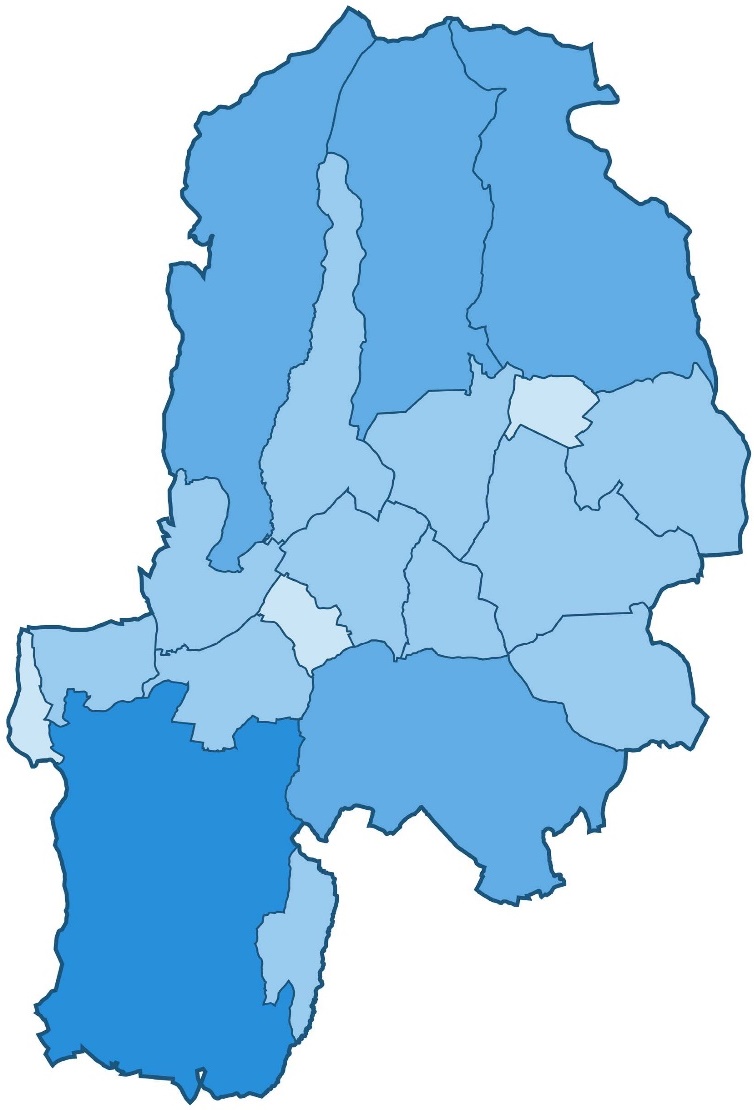 Kartogram 3. Odnos površina naselja Grada ZlataraNaseljeBroj
stanovnikaBroj
stanovnikaUdio u broju stanovnikaUdio u broju stanovnikaIndeks promjene 2021./2011.Među-popisna promjenaProsječna godišnja promjenaStopa godišnje promjeneNaselje2011.2021.2011.2021.Indeks promjene 2021./2011.Među-popisna promjenaProsječna godišnja promjenaStopa godišnje promjeneBelec3563165,85,788,8-40-4,0-1,12Borkovec2252053,73,791,1-20-2,0-0,89Cetinovec1291152,12,189,1-14-1,4-1,09Donja Batina3743106,15,682,9-64-6,4-1,71Donja Selnica1961513,22,777,0-45-4,5-2,30Ervenik Zlatarski35230,60,465,7-12-1,2-3,43Gornja Batina2382073,93,787,0-31-3,1-1,30Gornja Selnica2011643,32,981,6-37-3,7-1,84Juranšćina1931623,22,983,9-31-3,1-1,61Ladislavec1441602,42,9111,1161,61,11Martinšćina3753406,26,190,7-35-3,5-0,93Petruševec1351142,22,084,4-21-2,1-1,56Ratkovec105981,71,893,3-7-0,7-0,67Repno2311903,83,482,3-41-4,1-1,77Šćrbinec1190,20,281,8-2-0,2-1,82Vižanovec1561112,62,071,2-45-4,5-2,88Završje Belečko62561,01,090,3-6-0,6-0,97Zlatar2.9062.82547,750,797,2-81-8,1-0,28Znož24180,40,375,0-6-0,6-2,50Grad Zlatar6.0965.574100,0100,091,4-522-52,2-0,86GodinaPrirodno kretanje stanovništvaPrirodno kretanje stanovništvaPrirodno kretanje stanovništvaVanjska migracija stanovništvaVanjska migracija stanovništvaVanjska migracija stanovništvaGodinaRođeniUmrliPrirodna promjenaDoseljeniOdseljeniMigracijski saldo2018.56102-4699110-112019.4482-38137114232020.4583-3812411862021.5595-4014013010Ukupno200362-16250047228NaseljePrirodno kretanje stanovništva
2018. – 2021.Prirodno kretanje stanovništva
2018. – 2021.Prirodno kretanje stanovništva
2018. – 2021.Vanjska migracija stanovništva
2018. – 2021.Vanjska migracija stanovništva
2018. – 2021.Vanjska migracija stanovništva
2018. – 2021.NaseljeRođeniUmrliPrirodna promjenaDoseljeniOdseljeniMigracijski saldoBelec1331-181821-3Borkovec78-1616-10Cetinovec752513-8Donja Batina1337-241529-14Donja Selnica511-6442123Ervenik Zlatarski25-346-2Gornja Batina1013-31920-1Gornja Selnica1318-5816-8Juranšćina516-11313-10Ladislavec57-21091Martinšćina722-151820-2Petruševec68-2211-9Ratkovec35-2541Repno813-5312-9Šćrbinec01-1000Vižanovec210-814113Završje Belečko07-723-1Zlatar93144-5132224577Znož110220Grad Zlatar200362-16250047228NaseljePovršina statističkog naselja
(ha)Broj stanovnika 2021.Gustoća naseljenosti (bruto)
(st/km2)NaseljePovršina statističkog naselja
(ha)Broj stanovnika 2021.Gustoća naseljenosti (bruto)
(st/km2)Belec252,72316125,0Borkovec199,61205102,7Cetinovec56,89115202,1Donja Batina825,2531037,6Donja Selnica356,9515142,3Ervenik Zlatarski132,712317,3Gornja Batina220,6320793,8Gornja Selnica887,8216418,5Juranšćina738,1916221,9Ladislavec145,37160110,1Martinšćina888,7834038,3Petruševec436,2911426,1Ratkovec223,969843,8Repno357,3119053,2Šćrbinec139,9696,4Vižanovec288,5611138,5Završje Belečko74,505675,2Zlatar1.303,102.825216,8Znož74,021824,3Grad Zlatar7.602,625.57473,3PokazateljGrad Zlatarnaselje Zlatarostala naseljaKrapinsko-zagorska županijaRepublika HrvatskaKoeficijent feminiteta (kf)105,5108,3102,7105,4107,6Koeficijent feminiteta (kf, 20-39)89,385,693,594,797,2Udio mladog stanovništva (0-14)15,014,615,413,714,2Udio zrelog stanovništva (15-64)66,066,065,965,563,3Udio starog stanovništva (65+)19,019,418,720,822,5Indeks starosti (is)132,6135,0130,2151,1157,4Koeficijent dobne ovisnosti starih (kd, s)28,929,428,431,735,5Prosječna dob42,442,342,443,543,8Broj kućanstavaBroj kućanstavaIndeks promjene 2021./2011.Prosječan broj članova kućanstvaProsječan broj članova kućanstva2011.2021.Indeks promjene 2021./2011.2011.2021.Grad Zlatar1.9631.83993,73,113,03Oznaka klaseOpis klasePovršina (ha)Udio (%)112Nepovezana gradska područja92,381,2211Nenavodnjavano obradivo zemljište101,651,3231Pašnjaci668,468,8242Mozaik poljoprivrednih površina2492,5132,8243Pretežito poljoprivredno zemljište647,18,5311Bjelogorična šuma3433,1245,2324Sukcesija šume (zemljišta u zarastanju)167,482,2ISKAZ PROSTORNIH POKAZATELJA
ZA NAMJENU POVRŠINAISKAZ PROSTORNIH POKAZATELJA
ZA NAMJENU POVRŠINAOznakaUkupno (ha)Udio u ukupnoj površini Grada Zlatara (%)1.Građevinska područja naseljāizgrađeni dioneizgrađeni dio647,19520,53126,668,52.Izdvojena građevinska područja izvan naseljāgospodarskaproizvodna poslovna ugostiteljsko-turističkasportsko-rekreacijskaiskorištavanje mineralnih sirovinagrobljaI1, I2K2, K3T, T4RE3+52,9640,06(12,16)(24,24)(3,66)7,600,634,670,73.Poljoprivredne površine*vrijedna obradiva tlaostala obradiva tlaP2P32.084,75592,091.492,6627,44.Šumske površine (gospodarske šume)*Š13.262,4642,95. Ostalo poljoprivredno tlo, šume i šumsko zemljište**PŠ1.425,8818,86.Vodne površine (akumulacije i retencije)***129,381,7Grad Zlatar ukupno7.602,62100,0NaseljePovršina naselja iz Središnjeg registra prostornih jedinica (ha)Površina građevinskog područja naselja (GPN)

(ha)Udio GPN-a u površini naselja


(%)Površina izgrađenog dijela GPN-a


(ha)Udio izgrađenog dijela GPN-a
u odnosu na ukupni GPN
(%)Površina neizgrađenog dijela GPN-a


(ha)Belec252,7243,9117,434,8679,49,05Borkovec199,6123,2411,619,8185,23,43Cetinovec56,8911,2119,78,3374,32,88Donja Batina825,2558,227,150,9487,57,28Donja Selnica356,9521,706,119,1488,22,56Ervenik Zlatarski132,718,046,18,04100,0-Gornja Batina220,6322,2110,119,1586,23,06Gornja Selnica887,8220,812,318,2387,62,58Juranšćina738,1917,922,415,9789,11,95Ladislavec145,3720,7714,314,1668,26,61Martinšćina888,7832,173,624,7476,97,43Petruševec436,2917,714,114,0079,13,71Ratkovec223,9618,268,213,9176,24,35Repno357,3127,267,621,7479,85,52Šćrbinec139,963,422,43,42100,0-Vižanovec288,5615,835,514,1189,11,72Završje Belečko74,511,9916,110,6288,61,37Zlatar1.303,10269,0520,6206,0976,662,96Znož74,023,284,43,28100,0-Ukupno7.602,62647,008,5520,5480,5126,46NaseljePovršina izgrađenih dijelova građevinskog područja naselja (GPN)
(ha)Broj stanovnika 2021.Gustoća naseljenosti (neto)

(st/ha)NaseljePovršina izgrađenih dijelova građevinskog područja naselja (GPN)
(ha)Broj stanovnika 2021.Gustoća naseljenosti (neto)

(st/ha)Belec34,863169,1Borkovec19,8120510,3Cetinovec8,3311513,8Donja Batina50,943106,1Donja Selnica19,141517,9Ervenik Zlatarski8,04232,9Gornja Batina19,1520710,8Gornja Selnica18,231649,0Juranšćina15,9716210,1Ladislavec14,1616011,3Martinšćina24,7434013,7Petruševec14,001148,1Ratkovec13,91987,0Repno21,741908,7Šćrbinec3,4292,6Vižanovec14,111117,9Završje Belečko10,62565,3Zlatar206,092.82513,7Znož3,28185,5Grad Zlatar520,545.57410,7Statističko naseljePovršina izdvojenih građevinskih područja izvan naselja po namjeni (ha)Površina izdvojenih građevinskih područja izvan naselja po namjeni (ha)Površina izdvojenih građevinskih područja izvan naselja po namjeni (ha)Površina izdvojenih građevinskih područja izvan naselja po namjeni (ha)Površina izdvojenih građevinskih područja izvan naselja po namjeni (ha)Površina izdvojenih građevinskih područja izvan naselja po namjeni (ha)Površina izdvojenih građevinskih područja izvan naselja po namjeni (ha)Površina izdvojenih građevinskih područja izvan naselja po namjeni (ha)Površina izdvojenih građevinskih područja izvan naselja po namjeni (ha)Površina izdvojenih građevinskih područja izvan naselja po namjeni (ha)Statističko naseljeIzgrađeni dioIzgrađeni dioIzgrađeni dioIzgrađeni dioIzgrađeni dioIzgrađeni dioNeizgrađeni dioNeizgrađeni dioNeizgrađeni dioNeizgrađeni dioStatističko naseljeproizvodnaposlovnaugostiteljsko-turističkasportsko-rekreacijskaiskorištavanje mineralnih sirovinagrobljeproizvodnaposlovnasportsko-rekreacijskagrobljeBelec0,890,73Borkovec0,57CetinovecDonja Batina0,6111,130,26Donja SelnicaErvenik ZlatarskiGornja BatinaGornja Selnica0,630,820,36Juranšćina0,640,27Ladislavec0,501,37Martinšćina0,330,38PetruševecRatkovec0,45RepnoŠćrbinecVižanovecZavršje BelečkoZlatar3,240,981,478,9211,636,78ZnožUkupno3,241,482,290,820,633,38,9222,766,781,37Ukupno13,1313,1313,1313,1313,1313,1339,8339,8339,8339,83Sveukupno52,9652,9652,9652,9652,9652,9652,9652,9652,9652,96NaseljeBroj stanovnika 2021.Površina građevinskog područja naselja (GPN)
(ha)Broj stanovnika/
Površina GPN-a 

(st/ha)Površina izgrađenog dijela
GPN-a
(ha)Broj stanovnika/
Površina izgrađenog dijela GPN-a
(st/ha)Belec31643,917,2034,869,06Borkovec20523,248,8219,8110,35Cetinovec11511,2110,268,3313,81Donja Batina31058,225,3250,946,09Donja Selnica15121,706,9619,147,89Ervenik Zlatarski238,042,868,042,86Gornja Batina20722,219,3219,1510,81Gornja Selnica16420,817,8818,239,00Juranšćina16217,929,0415,9710,14Ladislavec16020,777,7014,1611,30Martinšćina34032,1710,5724,7413,74Petruševec11417,716,4414,008,14Ratkovec9818,265,3713,917,05Repno19027,266,9721,748,74Šćrbinec93,422,633,422,63Vižanovec11115,837,0114,117,87Završje Belečko5611,994,6710,625,27Zlatar2.825269,0510,50206,0913,71Znož183,285,493,285,49Ukupno5.574647,008,62520,5410,71Školska godina2018./19.2018./19.2018./19.2018./19.Osnovna škola “Ante Kovačića Zlatar”310312326330Područna škola “Donja Batina”861010Područna škola “Martinščina”23252224Osnovna škola “Belec”123116116121Područna škola “Petruševec”53zatvorenazatvorenaUkupno469462474485DjelatnostiBroj tvrtkiUdio u ukupnom broju (%)(A) Poljoprivreda, šumarstvo i ribarstvo32,3(C) Prerađivačka industrija2317,6(D) Opskrba električnom energijom, plinom, parom i klimatizacija10,8(F) Građevinarstvo3022,9(G) trgovina na veliko i na malo; popravak motornih vozila i motocikala2418,3(H) Prijevoz i skladištenje96,9(I) Djelatnosti pružanja smještaja te pripreme i usluživanja hrane64,6(J) Informacije i komunikacije64,6(L) Poslovanje nekretninama10,8(M) Stručne, znanstvene i tehničke djelatnosti1612,2(N) Administrativne i pomoćne uslužne djelatnosti21,5(P) Obrazovanje10,8(Q) Djelatnosti zdravstvene zaštite i socijalne skrbi21,5(R) Umjetnost, zabava i rekreacija32,3(S) Ostale uslužne djelatnosti43,1Ukupno131100,0DjelatnostiBroj zaposlenihUdio u ukupnom broju (%)(A) Poljoprivreda, šumarstvo i ribarstvo60,8(C) Prerađivačka industrija12016,3(D) Opskrba električnom energijom, plinom, parom i klimatizacija00,0(F) Građevinarstvo25534,7(G) trgovina na veliko i na malo; popravak motornih vozila i motocikala16322,2(H) Prijevoz i skladištenje425,7(I) Djelatnosti pružanja smještaja te pripreme i usluživanja hrane172,3(J) Informacije i komunikacije91,2(L) Poslovanje nekretninama00,0(M) Stručne, znanstvene i tehničke djelatnosti8711,9(N) Administrativne i pomoćne uslužne djelatnosti00,0(P) Obrazovanje60,8(Q) Djelatnosti zdravstvene zaštite i socijalne skrbi162,2(R) Umjetnost, zabava i rekreacija10,1(S) Ostale uslužne djelatnosti121,6Ukupno734100,0Broj poljoprivrednih kućanstava1.454Ukupna raspoloživa površina poljoprivrednog zemljišta (ha)2.860,19Površina korištenog poljoprivrednog zemljišta (ha)1.650,07Broj čestica korištenog poljoprivrednog zemljišta8.987Broj stanovnika 2001. godine6.506Kategorija javne cesteOznaka javne cesteNaziv javne cesteDuljina (km)Udio u ukupnoj duljini javnih cesta (%)državne cesteD29Novi Golubovec (D35) – Zlatar – Marija Bistrica – Soblinec (D3)5,9212,1državne cesteUkupno državne cesteUkupno državne ceste5,9212,1županijske cesteŽ2128Petrova Gora (D29) – Lobor – Zlatar (D29)1,322,7županijske cesteŽ2129Borkovec (Ž2169) – Martinšćina – Gornja Batina (Ž2169)6,6113,5županijske cesteŽ2169Zlatar (D29) – Gornja Batina – Budinšćina (D24)12,8726,3županijske cesteŽ2170Gornja Batina (Ž2169) – Bočadir (D24)4,278,7županijske cesteUkupno županijske cesteUkupno županijske ceste25,0751,2lokalne cesteL22018Repno – Belec (L22019)1,513,1lokalne cesteL22019Juranšćina – Belec (Ž2169)1,533,1lokalne cesteL22020Gornja Selnica-Belec (Ž2169)1,984,0lokalne cesteL22021Završje Belečko (Ž2169) – Gornja Konjščina (L22022)5,3711,0lokalne cesteL22052Zlatar (Ž2169) – Donja Batina (Ž2170)4,088,3lokalne cesteL22053Zlatar (D29) – Lovrečan (Ž2264)3,216,6lokalne cesteL22087Zlatar Bistrica(D24) - Gornji Brestovec - D290,30,6lokalne cesteUkupno lokalne cesteUkupno lokalne ceste17,9836,7SveukupnoSveukupnoSveukupno48,97100,0Stanje na dan1. 1. 2018.1. 1. 2019.1. 1. 2020.1. 1. 2021.1. 1. 2022.Broj baznih postaja44544Broj lokacija*44544Broj antenskih stupova u vlasništvu operatora**11222Broj antenskih stupova ostalih infrastrukturnih operatora11111Broj antenskih prihvata na postojećim objektima11111Broj antenskih sustava u zatvorenom prostoru11100OperatorLokacijaFrekvencijaTip instalacijeA1 HrvatskaKR BelecGSMAT H-N 42A1 HrvatskaKR ZlatarGSMJAT 48 (60=/150)Telemach HrvatskaZlatarDCSstupHrvatski telekomZlatar – Županijski sudGSMprihvat2018.2019.2020.2021.Priključeno stanovnika4.2034.2254.2314.234Broj stanovnika 2021.***5.574Udio priključenih69%69%69%76%2018.2019.2020.2021.Ukupni stvarni gubici u sustavu Zagorskog vodovoda34%32%33%32%2018.2018.2019.2019.2020.2020.2021.2021.Broj korisnikaIsporučena vodaBroj korisnikaIsporučena vodaBroj korisnikaIsporučena vodaBroj korisnikaIsporučena vodaPravne osobe14021330,014321.252,014723.903,015324.530,0Socijalne ustanove5960,85998,55918,151.026,9Fizičke osobe1540129.096,01.558140.106,01.587130.075,01.615135.507,0Socijalno ugroženi219,0321,0327,0325,0Stanovi17412830,517512551,317513.288,617613.044,0Ukupno1.861164.236,31.884174.928,91.917168.211,71.952174.132,92018.2018.2019.2019.2020.2020.2021.2021.Broj korisnikaIsporučena vodaBroj korisnikaIsporučena vodaBroj korisnikaIsporučena vodaBroj korisnikaIsporučena vodaPravne osobe8510.426,08510.601,0858.857,08710.969,0Socijalne ustanove2782,02819,02752,02843,0Fizičke osobe24129.519,024431.441,024734.206,025031.767,0Socijalno ugroženi1168.911,31168.610,01169.234,01168.812,2Stanovi44449.638,344751.471,145053.049,045552.391,2Ukupno8510.426,08510.601,0858.857,08710.969,0Naziv kulturnog dobraNaseljeVrsta kulturnog dobraPravni statusRegistarski brojKulturno-povijesna cjelina grada ZlataraZlatarkulturno-povijesna cjelinazaštićeno kulturno dobroZ-6130KurijaRatkovecnepokretna pojedinačnazaštićeno kulturno dobroZ-1903Kurija župnog dvoraZlatar nepokretna pojedinačnazaštićeno kulturno dobroZ-4104Kurija KeglevićZlatar nepokretna pojedinačnazaštićeno kulturno dobroZ-1783Sokolski domZlatar nepokretna pojedinačnazaštićeno kulturno dobroZ-1784Crkva Uznesenja Blažene Djevice MarijeZlatar nepokretna pojedinačnazaštićeno kulturno dobroZ-2220Župni dvorBelecnepokretna pojedinačnazaštićeno kulturno dobroZ-2766Dvorac BorkovecBorkovecnepokretna pojedinačnazaštićeno kulturno dobroZ-2366Kurija ŠćrbinecŠćrbinec nepokretna pojedinačnazaštićeno kulturno dobroZ-5007Crkva sv. JurjaBelecnepokretna pojedinačnazaštićeno kulturno dobroZ-2083Crkva sv. JakovaDonja Batinanepokretna pojedinačnazaštićeno kulturno dobroZ-2223Crkve sv. MartinaMartinšćinanepokretna pojedinačnazaštićeno kulturno dobroZ-2224Crkva sv. Marije SnježneBelecnepokretna pojedinačnazaštićeno kulturno dobroZ-43241.OPĆI POKAZATELJI PROSTORNIH KRETANJAOPĆI POKAZATELJI PROSTORNIH KRETANJAOPĆI POKAZATELJI PROSTORNIH KRETANJAOPĆI POKAZATELJI PROSTORNIH KRETANJA1.1.DEMOGRAFSKA STRUKTURA*A.	Razmještaj i struktura stanovništva1.	Broj stanovnika5.5741.1.DEMOGRAFSKA STRUKTURA*A.	Razmještaj i struktura stanovništva2.	Indeks kretanja broja stanovnika91,41.1.DEMOGRAFSKA STRUKTURA*A.	Razmještaj i struktura stanovništva3.	Prirodni prirast stanovništva-5221.1.DEMOGRAFSKA STRUKTURA*B.	Razmještaj i struktura kućanstava1.	Broj kućanstava1.8391.1.DEMOGRAFSKA STRUKTURA*B.	Razmještaj i struktura kućanstava2.	Indeks rasta broja kućanstava93,71.1.DEMOGRAFSKA STRUKTURA*B.	Razmještaj i struktura kućanstava3.	Prosječna veličina kućanstva3,111.2.SOCIJALNO GOSPODARSKA STRUKTURAEkonomski razvoj1.	Indeks razvijenosti101,6651.2.SOCIJALNO GOSPODARSKA STRUKTURAEkonomski razvoj2.	Stupanj razvijenosti**V.2.STRUKTURA NASELJA I PODRUČJA ZA RAZVOJ IZVAN NASELJASTRUKTURA NASELJA I PODRUČJA ZA RAZVOJ IZVAN NASELJASTRUKTURA NASELJA I PODRUČJA ZA RAZVOJ IZVAN NASELJASTRUKTURA NASELJA I PODRUČJA ZA RAZVOJ IZVAN NASELJA2.1.OBILJEŽJA SUSTAVA NASELJARazmještaj, gustoća naselja i naseljenosti1.	Broj naselja192.1.OBILJEŽJA SUSTAVA NASELJARazmještaj, gustoća naselja i naseljenosti2.	Gustoća naselja249,90 naselja/1000 km²2.1.OBILJEŽJA SUSTAVA NASELJARazmještaj, gustoća naselja i naseljenosti3.	Gustoća naseljenosti73,31 st/km²2.2.KORIŠTENJE ZEMLJIŠTA U NASELJIMAA.	Površina naselja1.	Površina naselja7.602,62 ha2.2.KORIŠTENJE ZEMLJIŠTA U NASELJIMAB.	Građevinska područja naselja (GPN)***1.	Površina GPN-ova - ukupno planirana647,19 ha2.2.KORIŠTENJE ZEMLJIŠTA U NASELJIMAB.	Građevinska područja naselja (GPN)***2.	Udio GPN-ova u odnosu na ukupnu površinu Grada Zlatara8,51 %2.2.KORIŠTENJE ZEMLJIŠTA U NASELJIMAB.	Građevinska područja naselja (GPN)***3.	Udio izgrađenih GPN-ova u odnosu na ukupnu površinu Grada Zlatara6,85 %2.2.KORIŠTENJE ZEMLJIŠTA U NASELJIMAB.	Građevinska područja naselja (GPN)***4.	Udio neizgrađenih GPN-ova u odnosu na ukupne GPN-ove-2.2.KORIŠTENJE ZEMLJIŠTA U NASELJIMAB.	Građevinska područja naselja (GPN)***5.	Udio neuređenih GPN-ova u odnosu na ukupne GPN-ove19,57 %2.2.KORIŠTENJE ZEMLJIŠTA U NASELJIMAB.	Građevinska područja naselja (GPN)***6.	Broj stanovnika / ukupna površina GPN-ova8,61 st/ha2.2.KORIŠTENJE ZEMLJIŠTA U NASELJIMAB.	Građevinska područja naselja (GPN)***7.	Broj stanovnika / izgrađene površine GPN-ova10,71 st/ha2.2.KORIŠTENJE ZEMLJIŠTA U NASELJIMAB.	Građevinska područja naselja (GPN)***8.	Broj stanovnika / uređene površine GPN-ova-2.3.KORIŠTENJE ZEMLJIŠTA IZVAN NASELJAIzdvojena građevinska područja (IGP)***1.	Površina IGP-ova izvan naseljā - ukupno planirana52,52 ha
0,009 ha/st2.3.KORIŠTENJE ZEMLJIŠTA IZVAN NASELJAIzdvojena građevinska područja (IGP)***2.	Površina i udio površine IGP-ova pojedine namjene u odnosu na ukupnu površinu IGP-ova2.3.KORIŠTENJE ZEMLJIŠTA IZVAN NASELJAIzdvojena građevinska područja (IGP)***2.a.	Ugostiteljsko-turistička namjena3,67 ha
0,70 %
0,0007 ha/st2.3.KORIŠTENJE ZEMLJIŠTA IZVAN NASELJAIzdvojena građevinska područja (IGP)***2.b.	Gospodarska namjena - ukupna (proizvodna, poslovna, iskorištavanje mineralnih sirovina)37,19 ha
70,81 %
0,007 ha/st2.3.KORIŠTENJE ZEMLJIŠTA IZVAN NASELJAIzdvojena građevinska područja (IGP)***2.c.	Sport i rekreacija***7,60 ha
14,47 %
0,001 ha/st2.3.KORIŠTENJE ZEMLJIŠTA IZVAN NASELJAIzdvojena građevinska područja (IGP)***2.d.	Područja posebne namjene-2.3.KORIŠTENJE ZEMLJIŠTA IZVAN NASELJAIzdvojena građevinska područja (IGP)***2.e.	Površina groblja4,69 ha
8,93 %2.3.KORIŠTENJE ZEMLJIŠTA IZVAN NASELJAIzdvojena građevinska područja (IGP)***3.	Ukupni planirani smještajni kapacitet u TRP-ovima (br. ležaja)-****2.3.KORIŠTENJE ZEMLJIŠTA IZVAN NASELJAIzdvojena građevinska područja (IGP)***4.	Broj planiranih turističkih postelja u TRP-ovima po km' obalne crte-3.POSTOJEĆA INFRASTRUKTURNA OPREMLJENOSTPOSTOJEĆA INFRASTRUKTURNA OPREMLJENOSTPOSTOJEĆA INFRASTRUKTURNA OPREMLJENOSTPOSTOJEĆA INFRASTRUKTURNA OPREMLJENOST3.1.PROMETNA INFRASTRUKTURAA.	Cestovni promet1.	Duljina cesta po vrstama:3.1.PROMETNA INFRASTRUKTURAA.	Cestovni prometautoceste0 km3.1.PROMETNA INFRASTRUKTURAA.	Cestovni prometdržavne5,92 km3.1.PROMETNA INFRASTRUKTURAA.	Cestovni prometžupanijske25,07 km3.1.PROMETNA INFRASTRUKTURAA.	Cestovni prometlokalne17,98 km3.1.PROMETNA INFRASTRUKTURAA.	Cestovni prometnerazvrstane182,00 km3.1.PROMETNA INFRASTRUKTURAA.	Cestovni promet2.	Udio pojedinih vrsta cesta3.1.PROMETNA INFRASTRUKTURAA.	Cestovni prometautoceste-3.1.PROMETNA INFRASTRUKTURAA.	Cestovni prometdržavne2,56 %3.1.PROMETNA INFRASTRUKTURAA.	Cestovni prometžupanijske10,85 %3.1.PROMETNA INFRASTRUKTURAA.	Cestovni prometlokalne7,78 %3.1.PROMETNA INFRASTRUKTURAA.	Cestovni prometnerazvrstane78,80 %3.1.PROMETNA INFRASTRUKTURAA.	Cestovni promet3.	Cestovna gustoća (duljina cesta / površina područja)3,04 km/km²3.1.PROMETNA INFRASTRUKTURAB.	Željeznički promet1.	Duljina pruge prema vrsti0 km3.1.PROMETNA INFRASTRUKTURAB.	Željeznički promet2.	Udio pojedinih vrsta željezničkih pruga-3.1.PROMETNA INFRASTRUKTURAB.	Željeznički promet3.	Gustoća željezničkih pruga (duljina / površina područja)-3.1.PROMETNA INFRASTRUKTURAC.	Zračni promet1.	Broj zračnih luka prema vrstama03.1.PROMETNA INFRASTRUKTURAC.	Zračni promet2.	Površina zračnih luka-3.1.PROMETNA INFRASTRUKTURAD.	Pomorski promet1.	Broj luka prema vrsti-3.1.PROMETNA INFRASTRUKTURAD.	Pomorski promet2.	Površina kopnenog dijela luke-3.1.PROMETNA INFRASTRUKTURAD.	Pomorski promet3.	Luke nautičkog turizma prema broju vezova-3.1.PROMETNA INFRASTRUKTURAE.	Riječni promet1.	Broj riječnih luka prema veličini i rijeci-3.1.PROMETNA INFRASTRUKTURAE.	Riječni promet2.	Klasa i duljina plovnih putova-3.1.PROMETNA INFRASTRUKTURAF.	Elektroničke komunikacije1.	Broj postojećih baznih stanica na 100 stanovnika0,073.2.ENERGETSKA INFRASTRUKTURAA.	Opskrba električnom energijom1.	Duljina elektroopskrbnih vodova118,23 km3.2.ENERGETSKA INFRASTRUKTURAA.	Opskrba električnom energijom2.	Udio i duljina elektroopskrbnih vodova prema vrsti:3.2.ENERGETSKA INFRASTRUKTURAA.	Opskrba električnom energijom10 (20) kV (nadzemno)32,06 %
27,12 km3.2.ENERGETSKA INFRASTRUKTURAA.	Opskrba električnom energijom10 (20) kV (podzemno)6,40 %
7,57 km3.2.ENERGETSKA INFRASTRUKTURAA.	Opskrba električnom energijom0,4 kV (nadzemno)52,78 %
62,4 km3.2.ENERGETSKA INFRASTRUKTURAA.	Opskrba električnom energijom0,4 kV (podzemno)8,76 %
10,36 km3.2.ENERGETSKA INFRASTRUKTURAB.	Opskrba plinom1.	Duljina plinovoda*****19,27 km3.2.ENERGETSKA INFRASTRUKTURAB.	Opskrba plinommagistralni plinovod- km3.2.ENERGETSKA INFRASTRUKTURAB.	Opskrba plinomplinska mreža19,27 km3.2.ENERGETSKA INFRASTRUKTURAB.	Opskrba plinom2.	Udio prema vrsti plinovoda3.2.ENERGETSKA INFRASTRUKTURAB.	Opskrba plinommagistralni plinovod-3.2.ENERGETSKA INFRASTRUKTURAB.	Opskrba plinomplinska mreža100,00 %3.2.ENERGETSKA INFRASTRUKTURAC.	Opskrba naftom1.	Duljina naftovoda0 km3.3.OPSKRBA VODOM I ODVODNJA OTPADNIH VODAA.	Opskrba pitkom i tehnološkom vodom1.	Duljina javne vodoopskrbne mreže109,94 km3.3.OPSKRBA VODOM I ODVODNJA OTPADNIH VODAA.	Opskrba pitkom i tehnološkom vodom2.	Potrošnja pitke vode (godišnja) (2021.)31.240,20 l/st3.3.OPSKRBA VODOM I ODVODNJA OTPADNIH VODAB.	Pročišćava-nje otpadnih voda1.	Duljina kanalizacijske mreže14,11 km3.3.OPSKRBA VODOM I ODVODNJA OTPADNIH VODAB.	Pročišćava-nje otpadnih voda2.	Uređaji za pročišćavanje otpadnih voda - broj i kapacitet0
-3.4.GOSPODARENJE OTPADOMOdlagališta otpada1.	Broj i površina odlagališta prema vrsti0******3.4.GOSPODARENJE OTPADOMOdlagališta otpada2.	Sanacija neuređenih odlagališta54.KORIŠTENJE I ZAŠTITA ZNAČAJNIH PROSTORAKORIŠTENJE I ZAŠTITA ZNAČAJNIH PROSTORAKORIŠTENJE I ZAŠTITA ZNAČAJNIH PROSTORAKORIŠTENJE I ZAŠTITA ZNAČAJNIH PROSTORA4.1.KORIŠTENJE PRIRODNIH RESURSAA.	Poljoprivreda1.	Ukupna površina poljoprivrednog zemljišta2.084,75 ha4.1.KORIŠTENJE PRIRODNIH RESURSAA.	Poljoprivreda2.	Udio poljoprivrednog zemljišta27,42  %4.1.KORIŠTENJE PRIRODNIH RESURSAA.	Poljoprivreda3.	Površina poljoprivrednog zemljišta po stanovniku0,37 ha/st4.1.KORIŠTENJE PRIRODNIH RESURSAB.	Šumarstvo1.	Ukupna površina šumskog zemljišta3.262,46 ha4.1.KORIŠTENJE PRIRODNIH RESURSAB.	Šumarstvo2.	Udio šumskog zemljišta42,91  %4.1.KORIŠTENJE PRIRODNIH RESURSAB.	Šumarstvo3.	Površina šumskog zemljišta po stanovniku0,59 ha/st4.1.KORIŠTENJE PRIRODNIH RESURSAC.	Vode1.	Površine površinskih voda prema vrsti:4.1.KORIŠTENJE PRIRODNIH RESURSAC.	Vodeakumulacije76,76 ha4.1.KORIŠTENJE PRIRODNIH RESURSAC.	Voderetencije52,62 ha4.1.KORIŠTENJE PRIRODNIH RESURSAC.	Vode2.	Udio površina površinskih voda u odnosu na površinu Grada Zlatara1,70 %4.1.KORIŠTENJE PRIRODNIH RESURSAC.	Vode3.	Duljina vodotoka         107,35 km4.1.KORIŠTENJE PRIRODNIH RESURSAD.	Morska obala1.	Morska obala - dužina obalne crte-4.1.KORIŠTENJE PRIRODNIH RESURSAE.	Mineralne sirovine1.	Broj i površina eksploatacijskih polja - kamenolomi2
0,63 ha4.2.ZAŠTIĆENE PRIRODNE VRIJEDNOSTIZaštićena područja prirode1.	Broj i površina zaštićenih područja1
12,08 ha4.2.ZAŠTIĆENE PRIRODNE VRIJEDNOSTIZaštićena područja prirode2.	Područja ekološke mreže prema vrsti:4.2.ZAŠTIĆENE PRIRODNE VRIJEDNOSTIZaštićena područja prirodepodručja očuvanja značajna za vrste i stanišne tipove1
93,9 ha4.2.ZAŠTIĆENE PRIRODNE VRIJEDNOSTIZaštićena područja prirodepodručja očuvanja značajna za ptice0
-4.3.KULTURNA DOBRAStruktura registriranih kulturnih dobara1.	Broj zaštićenih nepokretnih kulturnih dobara134.3.KULTURNA DOBRAStruktura registriranih kulturnih dobara2.	Broj ili udio obnovljenih kulturnih dobara04.3.KULTURNA DOBRAStruktura registriranih kulturnih dobara3.	Broj ili udio ugroženih kulturnih dobara04.4.PODRUČJA POSEBNIH KARAKTERISTIKAPodručja potencijalnih prirodnih i drugih nesrećaopisano u tekstualnom dijelu Izvješća o stanju u prostoru5.DOKUMENTI PROSTORNOG UREĐENJADOKUMENTI PROSTORNOG UREĐENJADOKUMENTI PROSTORNOG UREĐENJADOKUMENTI PROSTORNOG UREĐENJA5.1.POKRIVENOST PROSTORNIM PLANOVIMAPokrivenost prostornim planovima prema razini planova1.	Broj donesenih prostornih planova:5.1.POKRIVENOST PROSTORNIM PLANOVIMAPokrivenost prostornim planovima prema razini planovaPPUG15.1.POKRIVENOST PROSTORNIM PLANOVIMAPokrivenost prostornim planovima prema razini planovaUPU05.1.POKRIVENOST PROSTORNIM PLANOVIMAPokrivenost prostornim planovima prema razini planova2.	Broj donesenih izmjena i dopuna prostornih planova:5.1.POKRIVENOST PROSTORNIM PLANOVIMAPokrivenost prostornim planovima prema razini planovaPPUG45.1.POKRIVENOST PROSTORNIM PLANOVIMAPokrivenost prostornim planovima prema razini planovaUPU05.1.POKRIVENOST PROSTORNIM PLANOVIMAPokrivenost prostornim planovima prema razini planova3.	Broj prostornih planova u izradi:5.1.POKRIVENOST PROSTORNIM PLANOVIMAPokrivenost prostornim planovima prema razini planovaPPUG05.1.POKRIVENOST PROSTORNIM PLANOVIMAPokrivenost prostornim planovima prema razini planovaUPU05.2.PROVEDBA PROSTORNIH PLANOVA1.	Broj izdanih pojedinačnih akata prostornog uređenja po vrstama:5.2.PROVEDBA PROSTORNIH PLANOVAgrađevinska dozvola 1105.2.PROVEDBA PROSTORNIH PLANOVAosnovni akt995.2.PROVEDBA PROSTORNIH PLANOVAizmjena i/ili dopuna95.2.PROVEDBA PROSTORNIH PLANOVAponištenje/ukidanje25.2.PROVEDBA PROSTORNIH PLANOVAlokacijska dozvola25.3.URBANA PREOBRAZBA1.	Broj prostornih planova ili pojedinačnih zahvata05.3.URBANA PREOBRAZBA2.	Površina-5.4.URBANA SANACIJA1.	Broj izdanih rješenja o ozakonjenju1155.4.URBANA SANACIJA2.	Planovi sanacije, izmjene i dopune prostornih planova0VrstaDokumenti prostornog uređenja na snaziSNDokumenti prostornog uređenjaDokumenti prostornog uređenjaDokumenti prostornog uređenjaStrategijaStrategija prostornog razvoja Republike Hrvatske2002-4ProgramProgram prostornog uređenja Republike Hrvatske1999-50ProgramIzmjene i dopune Programa prostornog uređenja Republike Hrvatske2013/84Prostorni plan više razineProstorni plan više razineProstorni plan više razinePPŽProstorni plan Krapinsko-zagorske županije2002-4PPŽIzmjene i dopune Prostornog plana Krapinsko-zagorske županije2010-6PPŽII. Ciljane izmjene i dopune Prostornog plana Krapinsko-zagorske županije2015-8Prostorni planovi lokalne razineProstorni planovi lokalne razineProstorni planovi lokalne razinePPUGProstorni plan uređenja Grada Zlatara2005-4PPUGIzmjene i dopune Prostornog plana uređenja Grada Zlatara2012-8PPUGCiljane izmjene i dopune Prostornog plana uređenja Grada Zlatara2015-11PPUGIII. izmjene i dopune Prostornog plana uređenja Grada Zlatara2016-1PPUGIV. Izmjene i dopune Prostornog plana uređenja Grada Zlatara2021-53PPUGProstorni plan uređenja Grada Zlatara – pročišćeni tekst 2022-8VrstaProstorni planovi više razine u izradiSNDPPRDržavni plan prostornog razvoja2018-39PPŽIII. izmjene i dopune Prostornog plana Krapinsko-zagorske županije2022-7Naziv akta2018. - 2021.2018. - 2021.Naziv aktazaprimljeni zahtjeviizdani aktiGrađevinska dozvolaosnovni aktizmjena i/ili dopunaponištenje/ukidanje11099921059582Lokacijska dozvola22Ukupno zaprimljenih zahtjeva i izdanih rješenja prostornog uređenja112107Rješenje o izvedenom stanjunema podatka115Ukupno zaprimljenih zahtjeva i izdanih rješenja o ozakonjenju nezakonito izgrađenih zgrada115SVEUKUPNO izdanih rješenja222222